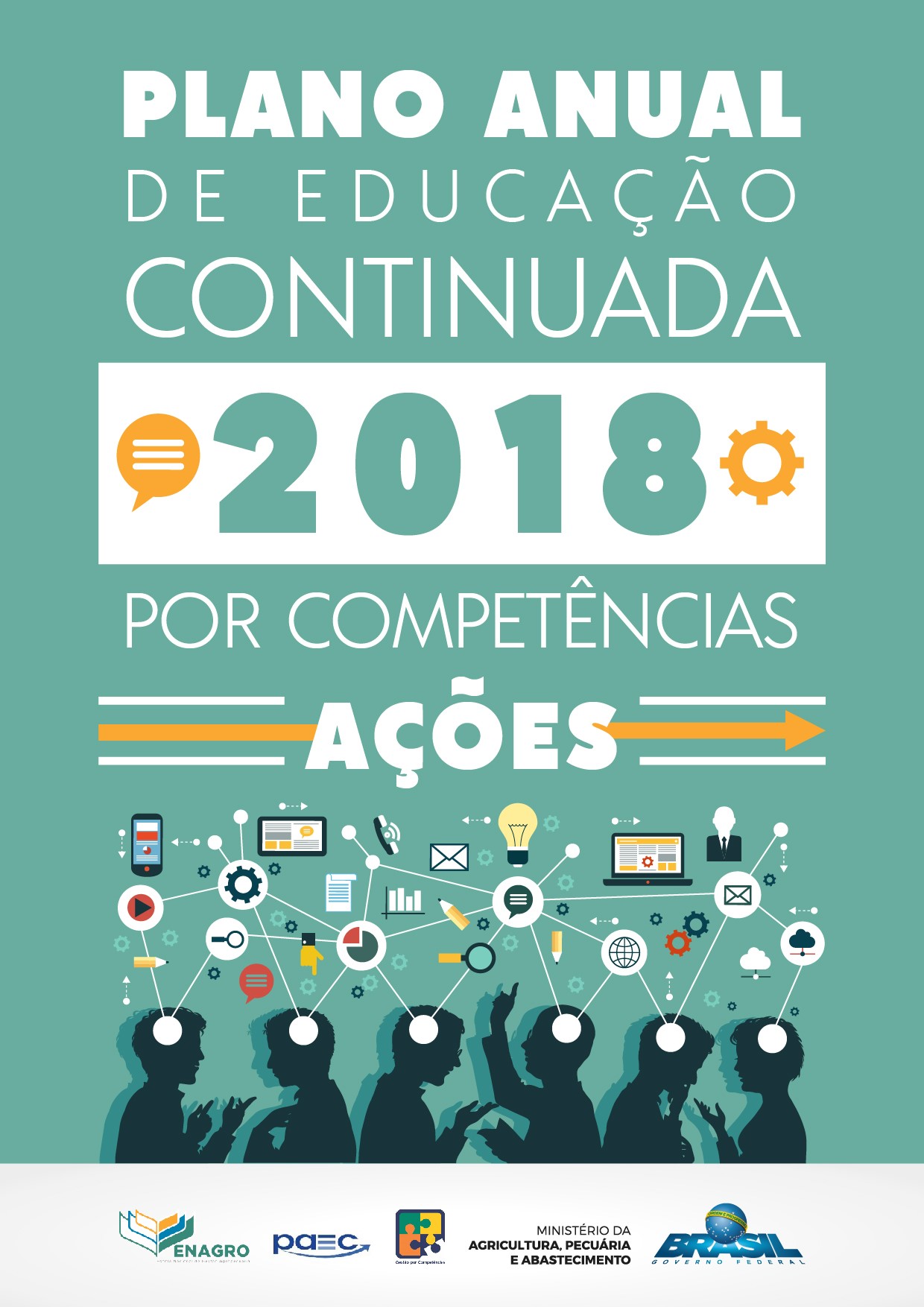 MINISTÉRIO DA AGRICULTURA, PECUÁRIA E ABASTECIMENTOSecretaria-ExecutivaEscola Nacional de Gestão Agropecuária – ENAGRO  Esplanada dos Ministérios – Bloco D – Brasília/DF70.043-900 – Brasília/DFwww.agricultura.gov.brenagro.agricultura.gov.brAções de capacitação previstas no Plano Anual de Educação Continuada do Ministério da Agricultura, Pecuária e Abastecimento – MAPA 2018Brasília, Janeiro de 2018Equipe TÉCNICACoordenação-Geral da Escola Nacional de Gestão Agropecuária - ENAGRO/SELuciana Gomes Rodrigues Barbosa dos SantosReginaldo Joaquim Bezerra da SilvaFabricio Muniz Teles BrandaoTécnica em SecretariadoDebora Ferreira de SouzaEstagiáriaLeticia dos Santos LemosPLANEJAMENTO E AVALIAÇÃODivisão de Gestão por Competências e do Conhecimento - DICC/ENAGROQueisi Chaiana SchneiderWanessa Araruna de MedeirosEstagiárioKilmer Batista SalesServiço de Diagnóstico e Monitoramento de Competências – SDM/DICCMaricelia Nunes GomesServiço de Sistematização e Disseminação do Conhecimento – SEDC/DICCLucileide Guedes da SilvaMayrla Velloso Villela FerreiraMarta Aguiar Sabo MendesEXECUÇÃODivisão de Educação Continuada – DIEC/ENAGROWanessa Araújo Miquelino da SilvaServiço de Execução e Acompanhamento da Capacitação – SEC/DIECMarcio Luiz Cabral Alexandre de MoraisJarbas Fernandes de AlmeidaRaimundo Ribeiro OliveiraJorge Luiz LasneauxCristiane Freitas de Araujo GoesEvaldo Jose de SousaKeila Oliveira Teixeira Marinho Ceschini DiasEmiliana Ribeiro CamposHellen Matos SallumJose Alves de SouzaMaria de Fatima VieiraEstagiáriosRaul Macedo DiasEliaquim Pereira de Lima AlmeidaSUMÁRIODepartamento de Administração – DAGabinete do Ministro – GMInstituto Nacional de Meteorologia – INMETSecretaria de Defesa Agropecuária – SDACoordenação-Geral de Apoio às SuperintendênciasSecretaria-Executiva – SESecretaria de Mobilidade Social e Cooperativismo – SMCSecretaria de Política Agrícola – SPASecretaria de Relações Internacionais – SRIDepartamento da Comissão Executiva do Plano da Lavoura CacaueiraEscola Nacional de Gestão Agropecuária – Enagro (PI CAPACITA)CódigoUnidade CentralUnidadeProgramaProjetoAção/Evento (processo de trabalho)CompetênciasNúmero de ParticipantesPúblico Alvo1DACGAPGESTÃOGestão de pessoas9.5.5 - GERIR DESLIGAMENTOS E APOSENTADORIASPROMOVER AÇÕES DE VALORIAÇÃO DO SERVIDOR150GESTORES E SERVIDORES DO MAPA2DACGAPGESTÃOGestão de pessoas9.5.6 - GERIR SAÚDE E SEGURANÇA OCUPACIONALATENÇÃO À SAÚDE DO SERVIDOR15GESTORES E SERVIDORES LOTADOS NA CGAP3DACGAPGESTÃOGestão de pessoas9.5.1 - GERIR QUADRO DE PESSOAL E PROVIMENTO DE CARGOSGESTÃO DE INFORMAÇÕES FUNCIONAIS60GESTORES E SERVIDORES LOTADOS NA CGAP4DACGAPGESTÃOGestão de pessoas9.5.1 - GERIR QUADRO DE PESSOAL E PROVIMENTO DE CARGOSREPOSIÇÃO E BALANCEAMENTO12GESTORES E SERVIDORES LOTADOS NA CGAP5DACGAPGESTÃOGestão de pessoas9.5.3 - GERIR FOLHA DE PAGAMENTO, DIREITOS E BENEFÍCIOSFOLHA DE PAGAMENTO20GESTORES E SERVIDORES LOTADOS NA CGAP5DACGAPGESTÃOGestão de pessoas9.5.3 - GERIR FOLHA DE PAGAMENTO, DIREITOS E BENEFÍCIOSORIENTAÇÃO EM SAÚDE SUPLEMENTAR20GESTORES E SERVIDORES LOTADOS NA CGAP6DACGAPGESTÃOGestão de pessoas9.5.4 - GERIR DESEMPENHO E VALORIZAÇÃO DE PESSOASPUBLICAÇÃO DE RESULTADOS DA PROGRESSÃO FUNCIONAL24GESTORES E SERVIDORES LOTADOS NA CGAP6DACGAPGESTÃOGestão de pessoas9.5.4 - GERIR DESEMPENHO E VALORIZAÇÃO DE PESSOASCONCESSÃO DE PROGRESSÃO FUNCIONAL24GESTORES E SERVIDORES LOTADOS NA CGAP7DACGAPGESTÃOGestão de pessoas9.5.5 - GERIR DESLIGAMENTOS E APOSENTADORIASPROMOVER AÇÕES DE VALORIAÇÃO DO SERVIDOR150GESTORES E SERVIDORES DO MAPA8DACGATA-DAGESTÃOGestão de tecnologia da informação9.6.5 - Gerir o desenvolvimento de sistemas Execução de Projetos25Servidores lotados na CGATA/SE e demais unidades adiminstrativas.8DACGATA-DAGESTÃOGestão de tecnologia da informação9.6.5 - Gerir o desenvolvimento de sistemas Execução de Projetos25Servidores lotados na CGATA/SE e demais unidades adiminstrativas.9DACGATA-DAGESTÃOGestão e controle institucional9.1.2 - Prestar contas ao governo e sociedadeLei de Acesso à Informação.25Servidores lotados na CGATA/SE e demais unidades adiminstrativas.10DACGATA-DAGESTÃOGestão e controle institucional9.1.5 - Prestar assessoria parlamentarAnalisar Propostas de Emendas8Servidores lotados na CGATA/SE11DACGATA-DAINCENTIVO ECONÔMICOFomento ao crédito agropecuário2.1.3 - Monitorar a concessão de crédito rural pelas instituições financeirasPerformance do Crédito25Servidores lotados na CGATA/SE e demais unidades adiminstrativas.12DACGATA-DAINOVAÇÃODesenvolvimento de soluções agropecuárias3.1.1 - Gerir projetos de pesquisa, desenvolvimento e inovaçãoExecução de Projetos25Servidores lotados na CGATA/SE e demais unidades adiminstrativas.12DACGATA-DAINOVAÇÃODesenvolvimento de soluções agropecuárias3.1.1 - Gerir projetos de pesquisa, desenvolvimento e inovaçãoInovação25Servidores lotados na CGATA/SE e demais unidades adiminstrativas.13DACGDIGESTÃOPlanejamento e desenvolvimento institucional9.2.4 - GERIR INOVAÇÃO INSTITUCIONALIndicadores de Desempenho25servidor13DACGDIGESTÃOPlanejamento e desenvolvimento institucional9.2.4 - GERIR INOVAÇÃO INSTITUCIONALPesquisar e Manter Atos Normativos25servidor13DACGDIGESTÃOPlanejamento e desenvolvimento institucional9.2.4 - GERIR INOVAÇÃO INSTITUCIONALMonitorar Medidas25servidor13DACGDIGESTÃOPlanejamento e desenvolvimento institucional9.2.4 - GERIR INOVAÇÃO INSTITUCIONALProcessos Organizacionais25servidor13DACGDIGESTÃOPlanejamento e desenvolvimento institucional9.2.4 - GERIR INOVAÇÃO INSTITUCIONALElaborar Textos25servidor13DACGDIGESTÃOPlanejamento e desenvolvimento institucional9.2.4 - GERIR INOVAÇÃO INSTITUCIONALElaborar Manuais25servidor14DACGDIGESTÃORelacionamento com a sociedade e setor agropecuário8.2.1 - prestar orientação e atendimento para a sociedadeComunicação Escrita5servidor15DACGDIGESTÃOPlanejamento e desenvolvimento institucional9.2.3 - Gerir Portfólio e desempenho de processosModelagem com a Notação Gráfica28servidor15DACGDIGESTÃOPlanejamento e desenvolvimento institucional9.2.3 - Gerir Portfólio e desempenho de processosMapeamento de Processos de Negócio28servidor15DACGDIGESTÃOPlanejamento e desenvolvimento institucional9.2.3 - Gerir Portfólio e desempenho de processosModelagem de Processos28servidor15DACGDIGESTÃOPlanejamento e desenvolvimento institucional9.2.3 - Gerir Portfólio e desempenho de processosAprimoramento de Processos de Negócios28servidor15DACGDIGESTÃOPlanejamento e desenvolvimento institucional9.2.3 - Gerir Portfólio e desempenho de processosOrientação de Indicadores de Desempenho de Processos28servidor15DACGDIGESTÃOPlanejamento e desenvolvimento institucional9.2.3 - Gerir Portfólio e desempenho de processosGestão por Processos28servidor15DACGDIGESTÃOPlanejamento e desenvolvimento institucional9.2.3 - Gerir Portfólio e desempenho de processosPortfólios 28servidor15DACGDIGESTÃOPlanejamento e desenvolvimento institucional9.2.3 - Gerir Portfólio e desempenho de processosPesquisa e Estudos28servidor16DACGDIGESTÃOPlanejamento e desenvolvimento institucional9.2.1 - GERIR ESTRATEGIA (PLANEJAMENTO ESTRATÉGICO E PPA)Monitoramento de Processos6servidor17DACGDIGESTÃOPlanejamento e desenvolvimento institucional9.2.2 - GERIR PORTFÓLIO DE PROJETOSGestão de Projeto6servidor18DACGEOFGESTÃOGestão orçamentária, financeira e contábil9.7.1 - Administrar suprimentos, serviços e materiaisOperar SIAD6Servidores Lotados na Unidade19DACGEOFGESTÃOGestão orçamentária, financeira e contábil9.3.3 - Gerir contabilidadeRelatórios Gerenciais12Servidores Lotados na Unidade20DACGEOFGESTÃOGestão orçamentária, financeira e contábil9.3.3 - Gerir contabilidadeGestão do Escritório3Servidores Lotados na Unidade21DACGEOFGESTÃOGestão orçamentária, financeira e contábil9.3.2 - Realizar execução orçamentária e financeiraFolha de Pagamento6Servidores Lotados na Unidade   22 DACGEOFGESTÃOGestão orçamentária, financeira e contábil9.3.2 - Realizar execução orçamentária e financeiraCoordenação de Recursos Logísticos e Serviços Gerais6Servidores Lotados na Unidade   2223DACGEOFGESTÃOGestão orçamentária, financeira e contábil9.3.2 - Realizar execução orçamentária e financeiraOperar SIAD24Servidores Lotados na Unidade24DACGEOFGESTÃOGestão orçamentária, financeira e contábil9.3.2 - Realizar execução orçamentária e financeiraOperar SIAD30Servidores Lotados na Unidade e das Unidades de Interesse25DACGEOFGESTÃOGestão orçamentária, financeira e contábil9.3.2 - Realizar execução orçamentária e financeiraAnálise de Documentos e de Dados Inseridos em Sistema Eletrônico – SCDP               2Servidores Lotados na Unidade26DACGOFGESTÃOGestão orçamentária, financeira e contábil9.3.1 - Elaborar Programação orçamentária e Financeira AnualOperar SIAFI38Servidores e Gestores da Unidade26DACGOFGESTÃOGestão orçamentária, financeira e contábil9.3.1 - Elaborar Programação orçamentária e Financeira AnualOperar Sistema - Tesouro Gerencial38Servidores e Gestores da Unidade26DACGOFGESTÃOGestão orçamentária, financeira e contábil9.3.1 - Elaborar Programação orçamentária e Financeira AnualOperar o Sistema Integrado de Planejamento e Orçamento (SIOP) e o Sistema de Gestão Interna (SGI)38Servidores e Gestores da Unidade26DACGOFGESTÃOGestão orçamentária, financeira e contábil9.3.1 - Elaborar Programação orçamentária e Financeira AnualProgramação Financeira38Servidores e Gestores da Unidade26DACGOFGESTÃOGestão orçamentária, financeira e contábil9.3.1 - Elaborar Programação orçamentária e Financeira AnualAlterações Orçamentárias38Servidores e Gestores da Unidade26DACGOFGESTÃOGestão orçamentária, financeira e contábil9.3.1 - Elaborar Programação orçamentária e Financeira AnualProgramação Orçamentária38Servidores e Gestores da Unidade26DACGOFGESTÃOGestão orçamentária, financeira e contábil9.3.1 - Elaborar Programação orçamentária e Financeira AnualEmitir Documentos38Servidores e Gestores da Unidade26DACGOFGESTÃOGestão orçamentária, financeira e contábil9.3.1 - Elaborar Programação orçamentária e Financeira AnualProposta Orçamentária38Servidores e Gestores da Unidade26DACGOFGESTÃOGestão orçamentária, financeira e contábil9.3.1 - Elaborar Programação orçamentária e Financeira AnualLimite de Movimentação e Empenho38Servidores e Gestores da Unidade26DACGOFGESTÃOGestão orçamentária, financeira e contábil9.3.1 - Elaborar Programação orçamentária e Financeira AnualDescentralizações Orçamentárias deEmendas Parlamentares38Servidores e Gestores da Unidade26DACGOFGESTÃOGestão orçamentária, financeira e contábil9.3.1 - Elaborar Programação orçamentária e Financeira Anual38Servidores e Gestores da Unidade27DACGPLANGESTÃOPlanejamento e desenvolvimento institucional9.2.1 - Gerir estratégia (planejamento da estratégia e PPA)Monitoramento dos Objetivos, Indicadores e Projetos da Gestão Estratégica20servidores da CGPLAN/DA/SE 28DACGPLANGESTÃOGestão e controle institucional9.1.2 - Prestar contas ao Governo e a sociedadeMonitoramento e Avaliação do PPA5Servidores da CGPLAN/DA/SE 29DACGRLGESTÃOAdministração e logística9.7.1 - ADMINISTRAÇÃO DE SUPRIMENTOS, SERVIÇOS E MATERIAISAdministrar Suprimentos, Serviços e Materiais6SERVIDOR30DACGRLGESTÃOAdministração e logística9.7.2 - ADMINISTRAÇÃO DE PATRIMÔNIOAdministrar Patrimônio10SERVIDOR31DACGRLGESTÃOAdministração e logística9.7.3 - AQUISIÇÃO DE BENS E CONTRATAÇÃO DE SERVIÇOSAcompanhamento da Gestão de Contratos20SERVIDOR32DACGRLGESTÃOAdministração e logística9.7.4 - GESTÃO E FISCALIZAÇÃO DE CONTRATOSGestão de Contratos20SERVIDOR32DACGRLGESTÃOAdministração e logística9.7.4 - GESTÃO E FISCALIZAÇÃO DE CONTRATOSFiscalização de Contratos20SERVIDOR33DACGRLGESTÃOAdministração e logística9.7.5 - GESTÃO E FISCALIZAÇÃO DE OBRASServiços de Obras e Infraestruturas6SERVIDOR34DACGRLGESTÃOAdministração e logística9.7.6 - GESTÃO DE DOCUMENTOS DE ARQUIVO E PROTOCOLOClassificação Documental15SERVIDOR35DACGRLGESTÃOAdministração e logística9.7.7 - UTILIZAR SISTEMAS DE DOCUMENTAÇÃO (SEI)Operacionalização de Sistemas (SEI)25SERVIDOR36DACGRLGESTÃOAdministração e logística9.1.1 - GERIR POLÍTICAS E NORMATIVOS INSTITUCIONAISAvaliar Impacto da Legislação Institucional6SERVIDOR37DACGTIGESTÃOGestão de tecnologia da informação9.6.1 - Prover governança de TICDefinição de Padrões e Arquitetura Tecnológica45servidores CGTI37DACGTIGESTÃOGestão de tecnologia da informação9.6.1 - Prover governança de TICDefinição de Padrões e Arquitetura Tecnológica45servidores CGTI37DACGTIGESTÃOGestão de tecnologia da informação9.6.1 - Prover governança de TICDefinição de Padrões e Arquitetura Tecnológica45servidores CGTI38DACGTIGESTÃOGestão de tecnologia da informação9.6.2 - Prover infraestrutura de TICEstudos e Pesquisas de TI30servidores CGTI38DACGTIGESTÃOGestão de tecnologia da informação9.6.2 - Prover infraestrutura de TICFiscalização de Contratos de TI30servidores CGTI38DACGTIGESTÃOGestão de tecnologia da informação9.6.2 - Prover infraestrutura de TICAquisições Técnicas de TI30servidores CGTI39DACGTIGESTÃOGestão de tecnologia da informação9.6.3 - Gerir banco e tratamento de dadosEstudos e Pesquisas de TI15servidores CGTI39DACGTIGESTÃOGestão de tecnologia da informação9.6.3 - Gerir banco e tratamento de dadosBanco de Dados15servidores CGTI39DACGTIGESTÃOGestão de tecnologia da informação9.6.3 - Gerir banco e tratamento de dadosMonitoramento15servidores CGTI40DACGTIGESTÃOGestão de tecnologia da informação9.6.4 - Gerir suporte e atendimento ao usuário de TIEstudos e Pesquisas de TI15servidores da CGTI40DACGTIGESTÃOGestão de tecnologia da informação9.6.4 - Gerir suporte e atendimento ao usuário de TIFiscalização de Contratos de TI15servidores da CGTI40DACGTIGESTÃOGestão de tecnologia da informação9.6.4 - Gerir suporte e atendimento ao usuário de TIRelatórios Gerenciais15servidores da CGTI41DACGTIGESTÃOGestão de tecnologia da informação9.6.5 - Gerir o desenvolvimento de sistemasSolução Técnica de TI30servidores da CGTI41DACGTIGESTÃOGestão de tecnologia da informação9.6.5 - Gerir o desenvolvimento de sistemasGerenciamento de Sistemas 30servidores da CGTI41DACGTIGESTÃOGestão de tecnologia da informação9.6.5 - Gerir o desenvolvimento de sistemasPlanejamento de Sistemas30servidores da CGTI42DACGTIGESTÃOGestão de tecnologia da informação9.6.6 - Gerir segurança da informaçãoEstudos e Pesquisas de TI15servidores CGTI42DACGTIGESTÃOGestão de tecnologia da informação9.6.6 - Gerir segurança da informaçãoMonitoramento15servidores CGTI42DACGTIGESTÃOGestão de tecnologia da informação9.6.6 - Gerir segurança da informaçãoPolíticas e Normas 15servidores CGTI43DADAGESTÃOGestão orçamentária, financeira e contábil9.3.3 - Gerir ContabilidadeGerir Contabilidade71Gestores e servidores lotados na CCONT43DADAGESTÃOGestão orçamentária, financeira e contábil9.3.3 - Gerir ContabilidadeOperar o Tesouro Gerencial71Gestores e servidores lotados na CCONT43DADAGESTÃOGestão orçamentária, financeira e contábil9.3.3 - Gerir ContabilidadeExecução Financeira - SIAFI71Gestores e servidores lotados na CCONT44DADAGESTÃOGestão orçamentária, financeira e contábil9.3.3 - Gerir ContabilidadeGerir Contabilidade120Gestores do MAPA44DADAGESTÃOGestão orçamentária, financeira e contábil9.3.3 - Gerir ContabilidadeOperar o Tesouro Gerencial120Gestores do MAPA44DADAGESTÃOGestão orçamentária, financeira e contábil9.3.3 - Gerir ContabilidadeExecução Financeira - SIAFI120Gestores do MAPA45GMACEGESTÃOComunicação e memória institucional9.4.3 - Promover o organizar Solenidades e EventosOrganização Cerimonial3Servidores lotados na ACE46GMACEGESTÃOComunicação e memória institucional9.4.3 - Promover o organizar Solenidades e EventosPromover Eventos3Servidores lotados na ACE47GMACEGESTÃOComunicação e memória institucional9.4.1 - Gerir Comunicação Externa e Imagem InstitucionalRedes Sociais4Servidores lotados na ACE48GMACEGESTÃOComunicação e memória institucional9.4.5 - Comunicação e Memória InstitucionalRegistro Fotográfico5Servidores lotados na ACE49GMACEGESTÃOComunicação e memória institucional9.4.1 - Gerir Comunicação Externa e Imagem InstitucionalBoletins de Rádio e TV4Servidores lotados na ACE50GMACEGESTÃOComunicação e memória institucional9.4.1 - Gerir Comunicação Externa e Imagem InstitucionalComunicação2Servidores lotados na ACE51GMACEGESTÃOComunicação e memória institucional9.4.3 - Promover o organizar Solenidades e EventosOrganização Cerimonial5Servidores lotados na ACE52GMACSTGESTÃORelacionamento com a sociedade e setor agropecuário8.2. - Relacionamento com a sociedade e o setor agropecuárioComunicação Oral15Servidores da ACST53GMACSTGESTÃORelacionamento com a sociedade e setor agropecuário8.2. - Relacionamento com a sociedade e o setor agropecuárioAnálise de Cadeias Produtivas Importadoras e Exportadoras do Agronegócio15Servidores da ACST54GMAECIGESTÃOGestão de pessoas9.5.8 - Gerir desenvolvimento e educação corporativaAtendimento às Diligências10Servidores da Comissão de ética54GMAECIGESTÃOGestão de pessoas9.5.8 - Gerir desenvolvimento e educação corporativaOuvidoria e Terceiros10Servidores da Comissão de ética55GMAECIGESTÃOGestão e controle institucional9.1.3 - Gerir Controle Interno e Riscos operacionais (CLAI 2018)Atendimento a Recomendações2Pessoal envolvido com atividades de auditoria interna56GMAECIGESTÃOGestão e controle institucional9.1.1 - Gerir políticas e normativos institucionais (Congresso Internacional de Compliance)Atendimento a Recomendações2Servidores e gestores57GMASPARGESTÃOGestão e controle institucional9.1.5 - Prestar assessoria parlamentarAnálise de Proposições1Servidor58GMOUVIDORIAGESTÃORelacionamento com a sociedade e setor agropecuário8.2.3 - Coordenar OuvidoriaIncentivo à Participação Social14Servidores59INMETINMETGESTÃOValorização e MotivaçãoEducação SuperiorCompetência não mapeada10Servidores lotados na Unidade a ser beneficiada60INMETINMETGESTÃORelacionamento com a sociedade e setor agropecuário8.1.2 - Gerir informações meteorológicas e climáticasCompetência não mapeada180Servidores lotados na Unidade a ser beneficiada61INMETINMETGESTÃORelacionamento com a sociedade e setor agropecuário8.1.2 - Gerir informações meteorológicas e climáticasCompetência não mapeada72Servidores lotados na Unidade a ser beneficiada62INMETINMETGESTÃORelacionamento com a sociedade e setor agropecuário8.1.2 - Gerir informações meteorológicas e climáticasCompetência não mapeada1Gestores lotados na Unidade a ser beneficiada63INMETINMETGESTÃOGestão e controle institucional9.1.1 - Gerir políticas e normativas institucionaisCompetência não mapeada25Servidores lotados na Unidade a ser beneficiada64INMETINMETGESTÃOGestão orçamentária, financeira e contábil9.3.1 - Elaborar programação orçamentária e financeira anualCompetência não mapeada14Servidores lotados na Unidade a ser beneficiada65INMETINMETGESTÃOGestão orçamentária, financeira e contábil9.3.2 - Realizar execução orçamentária e financeiraCompetência não mapeada16Servidores lotados na Unidade a ser beneficiada66INMETINMETGESTÃOGestão de pessoas9.5.5 - Gerir desligamento e aposentadoriasCompetência não mapeada3Servidores lotados na Unidade a ser beneficiada67INMETINMETGESTÃOGestão de tecnologia da informação9.6.6 - Gerir segurança da informaçãoCompetência não mapeada5Servidores lotados na Unidade a ser beneficiada68INMETINMETGESTÃOAdministração e logística9.7.3 - Adquirir bens e contratar serviçosCompetência não mapeada36Servidores lotados na Unidade a ser beneficiada69SDACAOFI-SDAGESTÃOGestão orçamentária, financeira e contábil9.3 - Gestão orçamentária, financeira e contábilOperar Sistema SIOP8Servidores lotados na Unidade a ser beneficiada 69SDACAOFI-SDAGESTÃOGestão orçamentária, financeira e contábil9.3 - Gestão orçamentária, financeira e contábilCompatibilizar POAS com PPA8Servidores lotados na Unidade a ser beneficiada 69SDACAOFI-SDAGESTÃOGestão orçamentária, financeira e contábil9.3 - Gestão orçamentária, financeira e contábilCompetência não mapeada8Servidores lotados na Unidade a ser beneficiada 69SDACAOFI-SDAGESTÃOGestão orçamentária, financeira e contábil9.3 - Gestão orçamentária, financeira e contábilGerenciamento de Recurso Financeiro8Servidores lotados na Unidade a ser beneficiada 69SDACAOFI-SDAGESTÃOGestão orçamentária, financeira e contábil9.3 - Gestão orçamentária, financeira e contábilElaborar termo de execução descentralizada8Servidores lotados na Unidade a ser beneficiada 70SDACAOFI-SDAGESTÃOAdministração e logística9.7.1 - Administrar suprimentos, serviços e materiaisAdministrar Suprimentos, Serviços e Materiais2Servidores lotados na Unidade a ser beneficiada 70SDACAOFI-SDAGESTÃOAdministração e logística9.7.1 - Administrar suprimentos, serviços e materiaisAdministrar Suprimentos, Serviços e Materiais2Servidores lotados na Unidade a ser beneficiada 71SDACAOFI-SDAGESTÃOAdministração e logística9.7.6 - Gerir documentaçãoAnálise de Documentos e de Dados Inseridos em Sistema Eletrônico - SCDP2Servidores lotados na Unidade a ser beneficiada 72SDACAOFI-SDAGESTÃOGestão e controle institucional9.1.2 - Prestar Contas ao Governo e SociedadeInstruir T.C.E.2Servidores lotados na Unidade a ser beneficiada 72SDACAOFI-SDAGESTÃOGestão e controle institucional9.1.2 - Prestar Contas ao Governo e SociedadeAtendimento às Diligências2Servidores lotados na Unidade a ser beneficiada 73SDACAOFI-SDADEFESA AGROPECUÁRIAGestão do sistema unificado à sanidade agropecuária6.4.1 - Apoiar a atuação das instâncias intermediárias e locais do SUASAGestão de Convênios3Servidores lotados na Unidade a ser beneficiada 73SDACAOFI-SDADEFESA AGROPECUÁRIAGestão do sistema unificado à sanidade agropecuária6.4.1 - Apoiar a atuação das instâncias intermediárias e locais do SUASAAnalisar Prestação de Contas3Servidores lotados na Unidade a ser beneficiada 73SDACAOFI-SDADEFESA AGROPECUÁRIAGestão do sistema unificado à sanidade agropecuária6.4.1 - Apoiar a atuação das instâncias intermediárias e locais do SUASAExecução dos Convênios e/ou Acordos da Área Técnica3Servidores lotados na Unidade a ser beneficiada 73SDACAOFI-SDADEFESA AGROPECUÁRIAGestão do sistema unificado à sanidade agropecuária6.4.1 - Apoiar a atuação das instâncias intermediárias e locais do SUASAFiscalização de Convênios 3Servidores lotados na Unidade a ser beneficiada 74SDACAOFI-SDADEFESA AGROPECUÁRIAGestão do sistema unificado à sanidade agropecuária6.4.1 - Apoiar a atuação das instâncias intermediárias e locais do SUASAGestão de Convênios150Servidores lotados na Unidade a ser beneficiada 74SDACAOFI-SDADEFESA AGROPECUÁRIAGestão do sistema unificado à sanidade agropecuária6.4.1 - Apoiar a atuação das instâncias intermediárias e locais do SUASAAnalisar Prestação de Contas150Servidores lotados na Unidade a ser beneficiada 74SDACAOFI-SDADEFESA AGROPECUÁRIAGestão do sistema unificado à sanidade agropecuária6.4.1 - Apoiar a atuação das instâncias intermediárias e locais do SUASAExecução dos Convênios e/ou Acordos da Área Técnica150Servidores lotados na Unidade a ser beneficiada 74SDACAOFI-SDADEFESA AGROPECUÁRIAGestão do sistema unificado à sanidade agropecuária6.4.1 - Apoiar a atuação das instâncias intermediárias e locais do SUASAFiscalização de Convênios 150Servidores lotados na Unidade a ser beneficiada 75SDACGAIGESTÃOLiderançaDesenvolvimento gerencialPlanejamento com Foco em Resultados2Servidores lotados na Unidade a ser beneficiada 75SDACGAIGESTÃOLiderançaDesenvolvimento gerencialDecisões Estratégias2Servidores lotados na Unidade a ser beneficiada 76SDACGAIDEFESA AGROPECUÁRIAGestão do sistema unificado à sanidade agropecuária6.4.1 - Apoiar a atuação das instâncias intermediárias e locais do SUASAProdução de Relatórios Gerenciais8Servidores lotados na Unidade a ser beneficiada 76SDACGAIDEFESA AGROPECUÁRIAGestão do sistema unificado à sanidade agropecuária6.4.1 - Apoiar a atuação das instâncias intermediárias e locais do SUASAEditor de planilhas avançado8Servidores lotados na Unidade a ser beneficiada 77SDACGAIGESTÃOGestão de tecnologia da informação9.6.5 - Gerir o desenvolvimento de sistemasCompetência não identificada5Servidores lotados na Unidade a ser beneficiada 77SDACGAIGESTÃOGestão de tecnologia da informação9.6.5 - Gerir o desenvolvimento de sistemasCompetência não identificada5Servidores lotados na Unidade a ser beneficiada 77SDACGAIGESTÃOGestão de tecnologia da informação9.6.5 - Gerir o desenvolvimento de sistemasCompetência não identificada5Servidores lotados na Unidade a ser beneficiada 77SDACGAIGESTÃOGestão de tecnologia da informação9.6.5 - Gerir o desenvolvimento de sistemasCompetência não identificada5Servidores lotados na Unidade a ser beneficiada 78SDACGAIGESTÃOGestão de tecnologia da informação9.6.5 - Gerir o desenvolvimento de sistemasCompetência não identificada2Servidores lotados na Unidade a ser beneficiada 79SDACGAIDEFESA AGROPECUÁRIAGestão do sistema unificado à sanidade agropecuária6.4.1 - Apoiar a atuação das instâncias intermediárias e locais do SUASAGerenciamento de Políticas Públicas3Servidores lotados na Unidade a ser beneficiada 79SDACGAIDEFESA AGROPECUÁRIAGestão do sistema unificado à sanidade agropecuária6.4.1 - Apoiar a atuação das instâncias intermediárias e locais do SUASAElaboração de Projetos de Políticas Públicas3Servidores lotados na Unidade a ser beneficiada 80SDACGAIDEFESA AGROPECUÁRIAGestão do sistema unificado à sanidade agropecuária6.4.2 - Auditar a atuação das instâncias intermediárias e locais do SUASAProdução de Relatórios Gerenciais2Servidores lotados na Unidade a ser beneficiada 81SDACGAIDEFESA AGROPECUÁRIAMonitoramento e prevenção de doenças e praga6.3.4 - Promover ações educacionais de prevenção de doenças e pragasComunicação de Risco e Educação Sanitária2Servidores lotados na Unidade a ser beneficiada 82SDACGAIGESTÃOPlanejamento e desenvolvimento institucional9.2.2 - Gerir Portfólio de ProjetosGestão de Projeto3Servidores lotados na Unidade a ser beneficiada 83SDACGALDEFESA AGROPECUÁRIAGestão de Análises Laboratoriais Agropecuárias6.5.2 - Desenvolver e aplicar métodos laboratoriaisDesenvolvimento de Métodos de Ensaio2Servidor84SDACGALGESTÃOAdministração e logística9.7.4 - Gerir contratos de bens e serviçosGerir Contratos7Servidor84SDACGALGESTÃOAdministração e logística9.7.4 - Gerir contratos de bens e serviçosAcompanhamento da Gestão de Contratos7Servidor85SDACGALGESTÃOAdministração e logística9.7.6 - Gerir documentaçãoOperar Sistemas Informatizados12Servidor86SDACGALGESTÃOPlanejamento e desenvolvimento institucional9.2.1 - Gerir estratégia (Planejamento Estratégico e PPA)Gestão Estratégica45Servidor86SDACGALGESTÃOPlanejamento e desenvolvimento institucional9.2.1 - Gerir estratégia (Planejamento Estratégico e PPA)Mapeamento de Processos - CGAL45Servidor86SDACGALGESTÃOPlanejamento e desenvolvimento institucional9.2.1 - Gerir estratégia (Planejamento Estratégico e PPA)Adoção de PDCA45Servidor87SDACGALGESTÃOPlanejamento e desenvolvimento institucional9.2.2 - Gerir portfólio de projetosExecução de Projetos15Servidor88SDACGALGESTÃOGestão orçamentária, financeira e contábil9.3.2 - Realizar execução orçamentária e financeiraExecutar Programação Orçamentária e Financeira6Servidor89SDACGALGESTÃOGestão orçamentária, financeira e contábil9.3.2 - Realizar execução orçamentária e financeiraExecutar Programação Orçamentária e Financeira6Servidor90SDACGALGESTÃOPlanejamento e desenvolvimento institucional9.2.1 - Gerir estratégiaGestão Estratégica1Servidor91SDACGALDEFESA AGROPECUÁRIAGestão de Análises Laboratoriais Agropecuárias6.5.1 - Gerir a Rede Nacional de Laboratórios AgropecuáriosDireito Administrativo1Servidor92SDACGALDEFESA AGROPECUÁRIAGestão de Análises Laboratoriais Agropecuárias6.5.1 - Gerir a Rede Nacional de Laboratórios AgropecuáriosSistema de Gestão da Qualidade150Servidor92SDACGALDEFESA AGROPECUÁRIAGestão de Análises Laboratoriais Agropecuárias6.5.1 - Gerir a Rede Nacional de Laboratórios AgropecuáriosGarantir Edificações Biosseguras150Servidor93SDACGALDEFESA AGROPECUÁRIAGestão de Análises Laboratoriais Agropecuárias6.5.2 - Desenvolver e aplicar métodos laboratoriaisEstatística Aplicada2Servidor93SDACGALDEFESA AGROPECUÁRIAGestão de Análises Laboratoriais Agropecuárias6.5.2 - Desenvolver e aplicar métodos laboratoriaisTratamento de Dados2Servidor93SDACGALDEFESA AGROPECUÁRIAGestão de Análises Laboratoriais Agropecuárias6.5.2 - Desenvolver e aplicar métodos laboratoriaisDesenvolvimento de Métodos de Ensaio2Servidor93SDACGALDEFESA AGROPECUÁRIAGestão de Análises Laboratoriais Agropecuárias6.5.2 - Desenvolver e aplicar métodos laboratoriaisValidar Métodos de Ensaio2Servidor94SDACGALDEFESA AGROPECUÁRIAGestão de Análises Laboratoriais Agropecuárias6.5.2 - Desenvolver e aplicar métodos laboratoriais Desenvolvimento de Métodos de Ensaio2Servidor94SDACGALDEFESA AGROPECUÁRIAGestão de Análises Laboratoriais Agropecuárias6.5.2 - Desenvolver e aplicar métodos laboratoriais Validar Métodos de Ensaio2Servidor95SDACGALDEFESA AGROPECUÁRIAGestão de Análises Laboratoriais Agropecuárias6.5.1 - Gerir a Rede Nacional de Laboratórios AgropecuáriosManutenção do Sistema de Gestão da Qualidade180Servidor95SDACGALDEFESA AGROPECUÁRIAGestão de Análises Laboratoriais Agropecuárias6.5.1 - Gerir a Rede Nacional de Laboratórios AgropecuáriosGerenciamento do Laboratório180Servidor96SDACGALDEFESA AGROPECUÁRIAGestão de Análises Laboratoriais Agropecuárias6.5.1 - Gerir a Rede Nacional de Laboratórios AgropecuáriosAuditar/Fiscalizar Laboratório30Servidor97SDACGALDEFESA AGROPECUÁRIAGestão de Análises Laboratoriais Agropecuárias6.5.1 - Gerir a Rede Nacional de Laboratórios AgropecuáriosLíngua Estrangeira120Servidor98SDACGALDEFESA AGROPECUÁRIAGestão de Análises Laboratoriais Agropecuárias6.5.1 - Gerir a Rede Nacional de Laboratórios Agropecuários Gerenciamento do Laboratório75Servidor99SDACGALDEFESA AGROPECUÁRIAGestão de Análises Laboratoriais Agropecuárias6.5.2 - Desenvolver e aplicar métodos laboratoriaisEstatística Aplicada50Servidor99SDACGALDEFESA AGROPECUÁRIAGestão de Análises Laboratoriais Agropecuárias6.5.2 - Desenvolver e aplicar métodos laboratoriaisTratamento de Dados50Servidor99SDACGALDEFESA AGROPECUÁRIAGestão de Análises Laboratoriais Agropecuárias6.5.2 - Desenvolver e aplicar métodos laboratoriaisDesenvolvimento de Métodos de Ensaio50Servidor100SDACGALGESTÃOAdministração e logística9.7.3 - Adquirir bens e contratar serviçosAquisições15Servidor101SDACGALGESTÃOAdministração e logística9.7.4 - Gerir contratos de bens e serviçosGerir Contratos6Servidor101SDACGALGESTÃOAdministração e logística9.7.4 - Gerir contratos de bens e serviçosGerir Contratos6Servidor102SDACGALGESTÃOPlanejamento e desenvolvimento institucional9.2.1 - Gerir estratégia (Planejamento Estratégico e PPA)Gestão Estratégica30Servidor102SDACGALGESTÃOPlanejamento e desenvolvimento institucional9.2.1 - Gerir estratégia (Planejamento Estratégico e PPA)Mapeamento de Processos - CGAL30Servidor102SDACGALGESTÃOPlanejamento e desenvolvimento institucional9.2.1 - Gerir estratégia (Planejamento Estratégico e PPA)Adoção de PDCA30Servidor103SDACGIEDEFESA AGROPECUÁRIAMonitoramento e prevenção de doenças e praga6.3.2 - Gerir riscos químicos e biológicos identificadosIdentificar Ameaças10SERVIDOR e GESTOR do MAPA e SFAs103SDACGIEDEFESA AGROPECUÁRIAMonitoramento e prevenção de doenças e praga6.3.2 - Gerir riscos químicos e biológicos identificadosDimensionar Riscos em Defesa Agropecuária10SERVIDOR e GESTOR do MAPA e SFAs103SDACGIEDEFESA AGROPECUÁRIAMonitoramento e prevenção de doenças e praga6.3.2 - Gerir riscos químicos e biológicos identificadosElaborar Cenários10SERVIDOR e GESTOR do MAPA e SFAs104SDACGIEDEFESA AGROPECUÁRIAMonitoramento e prevenção de doenças e praga6.3.2 - Gerir riscos químicos e biológicos identificadosOperar Sistema SISRES40SERVIDOR e GESTOR do MAPA e SFAs104SDACGIEDEFESA AGROPECUÁRIAMonitoramento e prevenção de doenças e praga6.3.2 - Gerir riscos químicos e biológicos identificadosDimensionar Riscos em Defesa Agropecuária40SERVIDOR e GESTOR do MAPA e SFAs105SDACGIEDEFESA AGROPECUÁRIAMonitoramento e prevenção de doenças e praga6.3.3 - Regulamentar imp/exp de animais vivos, vegetais e partes, prod agropecuáriosElaborar e Implementar Doutrina60SERVIDOR e GESTOR do MAPA e SFAs105SDACGIEDEFESA AGROPECUÁRIAMonitoramento e prevenção de doenças e praga6.3.3 - Regulamentar imp/exp de animais vivos, vegetais e partes, prod agropecuáriosProduzir Dados e Informações60SERVIDOR e GESTOR do MAPA e SFAs105SDACGIEDEFESA AGROPECUÁRIAMonitoramento e prevenção de doenças e praga6.3.3 - Regulamentar imp/exp de animais vivos, vegetais e partes, prod agropecuáriosClassificar Dados e Informações60SERVIDOR e GESTOR do MAPA e SFAs106SDACGIEDEFESA AGROPECUÁRIAConcessão de registros, certificações e classificações 6.1.2 - Conceder certificação para o trânsito internacionalCoordenar e Acompanhar Procedimentos Específicos de Auditoria, Fiscalização e Investigação31SERVIDOR e GESTOR do MAPA e SFAs107SDACGIEGESTÃOLiderançaDesenvolvimento gerencialCapacitação10SERVIDOR e GESTOR do MAPA e SFAs108SDACGIEINOVAÇÃODesenvolvimento de soluções agropecuárias3.3.1 - Gerir projetos de pesquisa, desenvolvimento e inovaçãoProdução do Conhecimento10SERVIDOR e GESTOR do MAPA e SFAs109SDACGOPGESTÃOGestão de pessoas9.5.1 - Gerir quadro de pessoal e provimento de cargosMovimentação de Pessoal8Servidores lotados na Unidade a ser beneficiada 110SDACGOPGESTÃOLiderançaFormação e Criação de Redes de RelacionamentoCoordenação de Equipes60Gestores lotados na Unidade a ser beneficiada 110SDACGOPGESTÃOLiderançaFormação e Criação de Redes de RelacionamentoMotivação da Equipe 60Gestores lotados na Unidade a ser beneficiada 110SDACGOPGESTÃOLiderançaFormação e Criação de Redes de RelacionamentoGestão de Conflitos60Gestores lotados na Unidade a ser beneficiada 111SDACGOPGESTÃOLiderançaDesenvolvimento GerencialCoordenação de Equipes12Gestores lotados na Unidade a ser beneficiada 111SDACGOPGESTÃOLiderançaDesenvolvimento GerencialMotivação da Equipe 12Gestores lotados na Unidade a ser beneficiada 112SDACGOPGESTÃOPlanejamento e desenvolvimento institucional9.2.1 - Gerir estratégiaMonitoramento dos Objetivos, Indicadores e Projetos da Gestão Estratégica12Servidores lotados na Unidade a ser beneficiada 112SDACGOPGESTÃOPlanejamento e desenvolvimento institucional9.2.1 - Gerir estratégiaOrientação de Indicadores de Desempenho de Processos12Servidores lotados na Unidade a ser beneficiada 112SDACGOPGESTÃOPlanejamento e desenvolvimento institucional9.2.1 - Gerir estratégiaPlano de Ação com Indicadores e Metas12Servidores lotados na Unidade a ser beneficiada 112SDACGOPGESTÃOPlanejamento e desenvolvimento institucional9.2.1 - Gerir estratégiaAcompanhamento com Foco em Resultados12Servidores lotados na Unidade a ser beneficiada 113SDACGOPGESTÃOPlanejamento e desenvolvimento institucional9.2.2 - Gerir Portfólio de ProjetosMétodo Marco Lógico14Servidores lotados na Unidade a ser beneficiada 113SDACGOPGESTÃOPlanejamento e desenvolvimento institucional9.2.2 - Gerir Portfólio de ProjetosMétodo PMBOK de Gestão de Projetos14Servidores lotados na Unidade a ser beneficiada 113SDACGOPGESTÃOPlanejamento e desenvolvimento institucional9.2.2 - Gerir Portfólio de ProjetosAcompanhamento da Gestão de Projetos14Servidores lotados na Unidade a ser beneficiada 113SDACGOPGESTÃOPlanejamento e desenvolvimento institucional9.2.2 - Gerir Portfólio de ProjetosAvaliar Projetos14Servidores lotados na Unidade a ser beneficiada 114SDACGOPGESTÃOPlanejamento e desenvolvimento institucional9.2.2 - Gerir Portfólio de ProjetosElaboração de Projetos de Políticas Públicas180Servidores lotados na Unidade a ser beneficiada 114SDACGOPGESTÃOPlanejamento e desenvolvimento institucional9.2.2 - Gerir Portfólio de ProjetosExecução de Projetos180Servidores lotados na Unidade a ser beneficiada 115SDACGOPGESTÃOPlanejamento e desenvolvimento institucional9.2.4 - Gerir inovação institucionalAvaliação de Novas Tecnologias16Servidores lotados na Unidade a ser beneficiada 115SDACGOPGESTÃOPlanejamento e desenvolvimento institucional9.2.4 - Gerir inovação institucionalEstrutura de Funcionamento16Servidores lotados na Unidade a ser beneficiada 115SDACGOPGESTÃOPlanejamento e desenvolvimento institucional9.2.4 - Gerir inovação institucionalElaboração de Projetos de Políticas Públicas16Servidores lotados na Unidade a ser beneficiada 115SDACGOPGESTÃOPlanejamento e desenvolvimento institucional9.2.4 - Gerir inovação institucionalExecução de Projetos16Servidores lotados na Unidade a ser beneficiada 116SDACGOPGESTÃOPlanejamento e desenvolvimento institucional9.2.3 - Gerir Portfólio e Desempenho de ProcessosGestão de Processos e Projetos12Servidores lotados na Unidade a ser beneficiada 116SDACGOPGESTÃOPlanejamento e desenvolvimento institucional9.2.3 - Gerir Portfólio e Desempenho de ProcessosGestão por Processos12Servidores lotados na Unidade a ser beneficiada 117SDACGVIGIAGRODEFESA AGROPECUÁRIAMonitoramento e prevenção de doenças e praga6.3.5 - Fiscalizar a importação e a exportação de animais vivos, vegetais e partes vegetais Análise de Políticas Comerciais645SERVIDORES118SDACGVIGIAGRODEFESA AGROPECUÁRIAMonitoramento e prevenção de doenças e praga6.3.5 - Fiscalizar a importação e a exportação de animais vivos, vegetais e partes vegetais Fiscalizar o trânsito internacional30SERVIDORES119SDADFIADEFESA AGROPECUÁRIAConcessão de registros, certificações e classificações 6.1.1 - Registro de insumos agrícolas Análise de Documentos250Servidores  e Gestores lotados nas SFA's e no DFIA119SDADFIADEFESA AGROPECUÁRIAConcessão de registros, certificações e classificações 6.1.1 - Registro de insumos agrícolas Emissão de Pareceres250Servidores  e Gestores lotados nas SFA's e no DFIA119SDADFIADEFESA AGROPECUÁRIAConcessão de registros, certificações e classificações 6.1.1 - Registro de insumos agrícolas Emissão de Certificados250Servidores  e Gestores lotados nas SFA's e no DFIA120SDADFIADEFESA AGROPECUÁRIAConcessão de registros, certificações e classificações 6.1.1 - Registro de insumos agrícolas Análise de Documentos80Servidores  e Gestores lotados nas SFA's e no DFIA120SDADFIADEFESA AGROPECUÁRIAConcessão de registros, certificações e classificações 6.1.1 - Registro de insumos agrícolas Emissão de Pareceres80Servidores  e Gestores lotados nas SFA's e no DFIA120SDADFIADEFESA AGROPECUÁRIAConcessão de registros, certificações e classificações 6.1.1 - Registro de insumos agrícolas Emissão de Certificados80Servidores  e Gestores lotados nas SFA's e no DFIA121SDADFIADEFESA AGROPECUÁRIAInspeção e fiscalização de produtos e insumos6.2.3 - Fiscalização de Insumos AgrícolasFiscalização de Produtos e Insumos Agropecuários250Servidores  e Gestores lotados nas SFA's e no DFIA121SDADFIADEFESA AGROPECUÁRIAInspeção e fiscalização de produtos e insumos6.2.3 - Fiscalização de Insumos AgrícolasEmissão de Pareceres250Servidores  e Gestores lotados nas SFA's e no DFIA121SDADFIADEFESA AGROPECUÁRIAInspeção e fiscalização de produtos e insumos6.2.3 - Fiscalização de Insumos AgrícolasRelatoria de Instrução de Processo250Servidores  e Gestores lotados nas SFA's e no DFIA122SDADFIADEFESA AGROPECUÁRIAInspeção e fiscalização de produtos e insumos6.2.3 - Fiscalização de Insumos AgrícolasFiscalização de Produtos e Insumos Agropecuários80Servidores  e Gestores lotados nas SFA's e no DFIA122SDADFIADEFESA AGROPECUÁRIAInspeção e fiscalização de produtos e insumos6.2.3 - Fiscalização de Insumos AgrícolasEmissão de Pareceres80Servidores  e Gestores lotados nas SFA's e no DFIA122SDADFIADEFESA AGROPECUÁRIAInspeção e fiscalização de produtos e insumos6.2.3 - Fiscalização de Insumos AgrícolasRelatoria de Instrução de Processo80Servidores  e Gestores lotados nas SFA's e no DFIA123SDADFIADEFESA AGROPECUÁRIAInspeção e fiscalização de produtos e insumos6.2.3 - Planejamento em Ação FiscalLegislação DFIA300Servidores  e Gestores lotados nas SFA's e no DFIA124SDADFIADEFESA AGROPECUÁRIAInspeção e fiscalização de produtos e insumos6.2.3 - Planejamento em Ação FiscalLegislação DFIA60Servidores  e Gestores lotados nas SFA's e no DFIA125SDADFIACOMPETITIVIDADE E ABASTECIMENTOFomento à agregação de valor e diferenciação5.2.3 - Incentivar a proteção de cultivaresElaborar normas complementares sobre proteção de cultivares15Servidores  e Gestores lotados nas SFA's e no DFIA125SDADFIACOMPETITIVIDADE E ABASTECIMENTOFomento à agregação de valor e diferenciação5.2.3 - Incentivar a proteção de cultivaresGuarda e Manutenção das Amostras Vivas15Servidores  e Gestores lotados nas SFA's e no DFIA125SDADFIACOMPETITIVIDADE E ABASTECIMENTOFomento à agregação de valor e diferenciação5.2.3 - Incentivar a proteção de cultivaresProteger Novas Cultivares15Servidores  e Gestores lotados nas SFA's e no DFIA126SDADFIACOMPETITIVIDADE E ABASTECIMENTOFomento à agregação de valor e diferenciação5.2.3 - Incentivar a proteção de cultivaresElaborar normas complementares sobre proteção de cultivares20Servidores  e Gestores lotados nas SFA's e no DFIA126SDADFIACOMPETITIVIDADE E ABASTECIMENTOFomento à agregação de valor e diferenciação5.2.3 - Incentivar a proteção de cultivaresGuarda e Manutenção das Amostras Vivas20Servidores  e Gestores lotados nas SFA's e no DFIA126SDADFIACOMPETITIVIDADE E ABASTECIMENTOFomento à agregação de valor e diferenciação5.2.3 - Incentivar a proteção de cultivaresProteger Novas Cultivares20Servidores  e Gestores lotados nas SFA's e no DFIA127SDADFIPDEFESA AGROPECUÁRIAInspeção e fiscalização de produtos e insumos6.2.1 - Regulamentar a fiscalização de estabelecimentos, insumos e produtos agropecuáriosProposição Normativa da Área de Insumos Pecuários25Servidores lotados na Unidade a ser beneficiada 127SDADFIPDEFESA AGROPECUÁRIAInspeção e fiscalização de produtos e insumos6.2.1 - Regulamentar a fiscalização de estabelecimentos, insumos e produtos agropecuáriosBoas Práticas Regulatórias25Servidores lotados na Unidade a ser beneficiada 128SDADFIPDEFESA AGROPECUÁRIAInspeção e fiscalização de produtos e insumos6.2.1 - Regulamentar a fiscalização de estabelecimentos, insumos e produtos agropecuáriosSegurança Alimentar50Servidores lotados na Unidade a ser beneficiada 129SDADFIPDEFESA AGROPECUÁRIAInspeção e fiscalização de produtos e insumos6.2.1 - Regulamentar a fiscalização de estabelecimentos, insumos e produtos agropecuáriosAprimoramento de Conhecimento Técnico100Servidores lotados na Unidade a ser beneficiada 130SDADFIPDEFESA AGROPECUÁRIAInspeção e fiscalização de produtos e insumos6.2.1 - Regulamentar a fiscalização de estabelecimentos, insumos e produtos agropecuáriosLíngua Estrangeira20Servidores lotados na Unidade a ser beneficiada 131SDADFIPDEFESA AGROPECUÁRIAInspeção e fiscalização de produtos e insumos6.2.2 - Fiscalizar Fabricantes e produtos de origem animal e de insumos pecuáriosRelatoria de Instrução de Processo800Servidores lotados na Unidade a ser beneficiada 131SDADFIPDEFESA AGROPECUÁRIAInspeção e fiscalização de produtos e insumos6.2.2 - Fiscalizar Fabricantes e produtos de origem animal e de insumos pecuáriosAnálise de Fiscalização800Servidores lotados na Unidade a ser beneficiada 131SDADFIPDEFESA AGROPECUÁRIAInspeção e fiscalização de produtos e insumos6.2.2 - Fiscalizar Fabricantes e produtos de origem animal e de insumos pecuáriosExportação e Importação de Insumos Pecuários800Servidores lotados na Unidade a ser beneficiada 131SDADFIPDEFESA AGROPECUÁRIAInspeção e fiscalização de produtos e insumos6.2.2 - Fiscalizar Fabricantes e produtos de origem animal e de insumos pecuáriosCertificação800Servidores lotados na Unidade a ser beneficiada 131SDADFIPDEFESA AGROPECUÁRIAInspeção e fiscalização de produtos e insumos6.2.2 - Fiscalizar Fabricantes e produtos de origem animal e de insumos pecuáriosFiscalização800Servidores lotados na Unidade a ser beneficiada 131SDADFIPDEFESA AGROPECUÁRIAInspeção e fiscalização de produtos e insumos6.2.2 - Fiscalizar Fabricantes e produtos de origem animal e de insumos pecuáriosRegistrar Estabelecimentos e Produtos800Servidores lotados na Unidade a ser beneficiada 131SDADFIPDEFESA AGROPECUÁRIAInspeção e fiscalização de produtos e insumos6.2.2 - Fiscalizar Fabricantes e produtos de origem animal e de insumos pecuáriosControle de Reprodutores800Servidores lotados na Unidade a ser beneficiada 131SDADFIPDEFESA AGROPECUÁRIAInspeção e fiscalização de produtos e insumos6.2.2 - Fiscalizar Fabricantes e produtos de origem animal e de insumos pecuáriosAvaliar Certificação Zootécnica800Servidores lotados na Unidade a ser beneficiada 131SDADFIPDEFESA AGROPECUÁRIAInspeção e fiscalização de produtos e insumos6.2.2 - Fiscalizar Fabricantes e produtos de origem animal e de insumos pecuáriosRegistro Genealógico800Servidores lotados na Unidade a ser beneficiada 131SDADFIPDEFESA AGROPECUÁRIAInspeção e fiscalização de produtos e insumos6.2.2 - Fiscalizar Fabricantes e produtos de origem animal e de insumos pecuáriosCompetência não identificada (INFORMÁTICA)800Servidores lotados na Unidade a ser beneficiada 131SDADFIPDEFESA AGROPECUÁRIAInspeção e fiscalização de produtos e insumos6.2.2 - Fiscalizar Fabricantes e produtos de origem animal e de insumos pecuáriosOperar Sistemas800Servidores lotados na Unidade a ser beneficiada 131SDADFIPDEFESA AGROPECUÁRIAInspeção e fiscalização de produtos e insumos6.2.2 - Fiscalizar Fabricantes e produtos de origem animal e de insumos pecuáriosImportação de Produtos800Servidores lotados na Unidade a ser beneficiada 132SDADFIPDEFESA AGROPECUÁRIAInspeção e fiscalização de produtos e insumos6.2.2 - Fiscalizar Fabricantes e produtos de origem animal e de insumos pecuáriosRelacionamento Interinstitucional305Servidores lotados na Unidade a ser beneficiada 132SDADFIPDEFESA AGROPECUÁRIAInspeção e fiscalização de produtos e insumos6.2.2 - Fiscalizar Fabricantes e produtos de origem animal e de insumos pecuáriosInvestigação de Violação em Insumos Pecuários305Servidores lotados na Unidade a ser beneficiada 132SDADFIPDEFESA AGROPECUÁRIAInspeção e fiscalização de produtos e insumos6.2.2 - Fiscalizar Fabricantes e produtos de origem animal e de insumos pecuáriosDireito Administrativo305Servidores lotados na Unidade a ser beneficiada 132SDADFIPDEFESA AGROPECUÁRIAInspeção e fiscalização de produtos e insumos6.2.2 - Fiscalizar Fabricantes e produtos de origem animal e de insumos pecuáriosRegistrar Estabelecimentos e Produtos305Servidores lotados na Unidade a ser beneficiada 132SDADFIPDEFESA AGROPECUÁRIAInspeção e fiscalização de produtos e insumos6.2.2 - Fiscalizar Fabricantes e produtos de origem animal e de insumos pecuáriosControle de Reprodutores305Servidores lotados na Unidade a ser beneficiada 132SDADFIPDEFESA AGROPECUÁRIAInspeção e fiscalização de produtos e insumos6.2.2 - Fiscalizar Fabricantes e produtos de origem animal e de insumos pecuáriosAvaliar Certificação Zootécnica305Servidores lotados na Unidade a ser beneficiada 132SDADFIPDEFESA AGROPECUÁRIAInspeção e fiscalização de produtos e insumos6.2.2 - Fiscalizar Fabricantes e produtos de origem animal e de insumos pecuáriosRegistro Genealógico305Servidores lotados na Unidade a ser beneficiada 133SDADFIPDEFESA AGROPECUÁRIAInspeção e fiscalização de produtos e insumos6.2.2 - Fiscalizar Fabricantes e produtos de origem animal e de insumos pecuáriosAuditoria Técnica100Servidores lotados na Unidade a ser beneficiada 134SDADFIPDEFESA AGROPECUÁRIAInspeção e fiscalização de produtos e insumos6.2.2 - Fiscalizar Fabricantes e produtos de origem animal e de insumos pecuáriosFarmacovigilância220Servidores lotados na Unidade a ser beneficiada 134SDADFIPDEFESA AGROPECUÁRIAInspeção e fiscalização de produtos e insumos6.2.2 - Fiscalizar Fabricantes e produtos de origem animal e de insumos pecuáriosSegurança Alimentar220Servidores lotados na Unidade a ser beneficiada 134SDADFIPDEFESA AGROPECUÁRIAInspeção e fiscalização de produtos e insumos6.2.2 - Fiscalizar Fabricantes e produtos de origem animal e de insumos pecuáriosMonitorar Medidas220Servidores lotados na Unidade a ser beneficiada 135SDADFIPDEFESA AGROPECUÁRIAInspeção e fiscalização de produtos e insumos6.2.2 - Fiscalizar Fabricantes e produtos de origem animal e de insumos pecuáriosMonitoramento 100Servidores lotados na Unidade a ser beneficiada 135SDADFIPDEFESA AGROPECUÁRIAInspeção e fiscalização de produtos e insumos6.2.2 - Fiscalizar Fabricantes e produtos de origem animal e de insumos pecuáriosCompetência não identificada (CONTROLE DA RESISTÊNCIA AOS ANTIMICROBIANOS)100Servidores lotados na Unidade a ser beneficiada 136SDADIPOADEFESA AGROPECUÁRIAConcessão de registros, certificações e classificações 6.1.1 - Registrar fabricantes e produtos de origem animal e de insumos pecuáriosRegistro de Estabelecimento Junto ao Serviço de Inspeção Federal (SIF)160Servidores lotados na Unidade a ser beneficiada 137SDADIPOADEFESA AGROPECUÁRIAConcessão de registros, certificações e classificações 6.1.1 - Registrar fabricantes e produtos de origem animal e de insumos pecuáriosRegistro de Produtos de Origem Animal 80Servidores lotados na Unidade a ser beneficiada 138SDADIPOADEFESA AGROPECUÁRIAConcessão de registros, certificações e classificações 6.1.2 - Conceder certificação para trânsito internacionalCertificação Sanitária600Servidores do SIF e gestores lotados na Unidade a ser beneficiada 139SDADIPOADEFESA AGROPECUÁRIAInspeção e fiscalização de produtos e insumos6.2.1 - Regulamentar a fiscalização de estabelecimentos, insumos e produtos agropecuáriosNormatização e Regulamentação para Produtos de Origem Animal30Servidores do SIF e gestores lotados na Unidade a ser beneficiada 140SDADIPOADEFESA AGROPECUÁRIAInspeção e fiscalização de produtos e insumos6.2.2 - Fiscalizar fabricantes e produtos de origem animal e de insumos pecuáriosAnálise de Risco para Fundamentar as Ações do DIPOA20Servidores do SIF e gestores lotados na Unidade a ser beneficiada  141SDADIPOADEFESA AGROPECUÁRIAInspeção e fiscalização de produtos e insumos6.2.2 - Fiscalizar fabricantes e produtos de origem animal e de insumos pecuáriosColeta de Amostras Fiscais e de Programas1000Servidores lotados na Unidade a ser beneficiada 142SDADIPOADEFESA AGROPECUÁRIAInspeção e fiscalização de produtos e insumos6.2.2 - Fiscalizar fabricantes e produtos de origem animal e de insumos pecuáriosAnalisar Resultados Laboratoriais1000Servidores lotados na Unidade a ser beneficiada 143SDADIPOADEFESA AGROPECUÁRIAInspeção e fiscalização de produtos e insumos6.2.2 - Fiscalizar fabricantes e produtos de origem animal e de insumos pecuáriosSegurança Alimentar40Servidores lotados na Unidade a ser beneficiada 144SDADIPOADEFESA AGROPECUÁRIAInspeção e fiscalização de produtos e insumos6.2.2 - Fiscalizar fabricantes e produtos de origem animal e de insumos pecuáriosColeta de Amostras (Fiscalização)1000Servidores lotados na Unidade a ser beneficiada 145SDADIPOADEFESA AGROPECUÁRIAInspeção e fiscalização de produtos e insumos6.2.2 - Fiscalizar fabricantes e produtos de origem animal e de insumos pecuáriosAnalisar Resultados Laboratoriais1000Servidores lotados na Unidade a ser beneficiada 146SDADIPOADEFESA AGROPECUÁRIAInspeção e fiscalização de produtos e insumos6.2.2 - Fiscalizar fabricantes e produtos de origem animal e de insumos pecuáriosAuditoria Técnico-Operacional das Unidades Descentralizadas do MAPA e Estabelecimentos de Produtos de Origem Animal200Servidores lotados na Unidade a ser beneficiada147SDADIPOADEFESA AGROPECUÁRIAInspeção e fiscalização de produtos e insumos6.2.2 - Fiscalizar fabricantes e produtos de origem animal e de insumos pecuáriosAções Fiscais1080Servidores lotados na Unidade a ser beneficiada 148SDADIPOADEFESA AGROPECUÁRIAInspeção e fiscalização de produtos e insumos6.2.2 - Fiscalizar fabricantes e produtos de origem animal e de insumos pecuáriosAnálise de Processo Administrativo de Auto de Infração200Servidores lotados na Unidade a ser beneficiada 149SDADIPOADEFESA AGROPECUÁRIAInspeção e fiscalização de produtos e insumos6.2.2 - Fiscalizar fabricantes e produtos de origem animal e de insumos pecuáriosTipificação de Carcaças80Servidores lotados na Unidade a ser beneficiada 150SDADIPOADEFESA AGROPECUÁRIAInspeção e fiscalização de produtos e insumos6.2.2 - Fiscalizar fabricantes e produtos de origem animal e de insumos pecuáriosAplicar Legislação Internacional152Servidores lotados na Unidade a ser beneficiada 151SDADIPOADEFESA AGROPECUÁRIAInspeção e fiscalização de produtos e insumos6.2.2 - Fiscalizar fabricantes e produtos de origem animal e de insumos pecuáriosAplicar Legislação Internacional3Servidores lotados na Unidade a ser beneficiada 152SDADIPOADEFESA AGROPECUÁRIAInspeção e fiscalização de produtos e insumos6.2.2 - Fiscalizar fabricantes e produtos de origem animal e de insumos pecuáriosInspeção Higienico-Sanitária3Gestores lotados na Unidade a ser beneficiada 153SDADIPOAGESTÃOPlanejamento e desenvolvimento institucional9.2.1 - Gerir estratégia (Planejamento estratégico e PPA)Planejar Atividades de Inspeção de Produtos de Origem Animal30Gestores lotados na Unidade a ser beneficiada 154SDADIPOAGESTÃOValorização e MotivaçãoFormação e AmbientaçãoCapacitação de Pessoal Técnico2Gestores lotados na Unidade a ser beneficiada 155SDADIPOAGESTÃOComunicação e memória institucional9.4.1 - Gerir comunicação externa e imagem institucionalEducação Sanitária em Produtos de Origem Animal 30Servidores do SIF e gestores lotados na Unidade a ser beneficiada  156SDADIPOADEFESA AGROPECUÁRIAGestão do sistema unificado à sanidade agropecuária6.4.2 - Auditar a atuação das instâncias intermediárias e locais do SUASAFiscalização de Estabelecimento Detentor de SIF/ER45Gestores lotados na unidade a ser beneficiada157SDADIPOADEFESA AGROPECUÁRIAGestão do sistema unificado à sanidade agropecuária6.4.1 - Apoiar a atuação das instâncias intermediárias e locais do SUASAAuditoria Técnico-Operacional dos Serviços de Inspeção de Produtos de Origem Animal Aderidos ao SISBI-POA ou Considerados Equivalentes45Gestores lotados na Unidade a ser beneficiada158SDADIPOACOMPETITIVIDADE E ABASTECIMENTOPromoção, Abertura e Manutenção de Mercados7.2.3 - Gerir missões internacionaisOrganizar Missões Internacionais30Servidores do SIF e gestores lotados na Unidade a ser beneficiada 159SDADIPOACOMPETITIVIDADE E ABASTECIMENTOPromoção, Abertura e Manutenção de Mercados7.2.5 - Manter mercados internacionaisAvaliação da Equivalência de Serviços de Inspeção de Produtos de Origem Animal10Gestores lotados na Unidade a ser beneficiada 160SDADIPOAINOVAÇÃODesenvolvimento de soluções agropecuárias3.1.1 - Gerir projetos de pesquisa, desenvolvimento e inovaçãoInovação35Servidores do SIF e gestores lotados na Unidade a ser beneficiada 161SDADIPOAGESTÃOGestão de tecnologia da informação9.6.3 - Gerir banco e tratamento de dadosEditor de Planilhas Avançado30Servidores lotados na Unidade a ser beneficiada 162SDADIPOADEFESA AGROPECUÁRIAInspeção e fiscalização de produtos e insumos6.2.2 - Fiscalizar fabricantes e produtos de origem animal e de insumos pecuáriosProgramação e Controle de Execução de Supervisões Estaduais30Gestores lotados na Unidade a ser beneficiada 163SDADIPOVDEFESA AGROPECUÁRIAConcessão de registros, certificações e classificações 6.1.6 - Gerir  a padronização e classificação de produtos de origem vegetalClassificação Vegetal70Servidores lotados na Unidade a ser beneficiada 164SDADIPOVGESTÃOGestão de pessoas9.5.8 - Gerir desenvolvimento e educação corporativaLíngua Estrangeira20Gestores lotados do DIPOV/SDA e servidores das unidades descentralizadas165SDADIPOVDEFESA AGROPECUÁRIAInspeção e fiscalização de produtos e insumos6.2.3 - Fiscalizar fabricantes de produtos de origem vegetal e de insumos agricolas.Investigação de Não Conformidades: PNCRC/Vegetal e Notificação RASFF210Servidores lotados na Unidade a ser beneficiada 165SDADIPOVDEFESA AGROPECUÁRIAInspeção e fiscalização de produtos e insumos6.2.3 - Fiscalizar fabricantes de produtos de origem vegetal e de insumos agricolas.Gestão da Fiscalização210Servidores lotados na Unidade a ser beneficiada 165SDADIPOVDEFESA AGROPECUÁRIAInspeção e fiscalização de produtos e insumos6.2.3 - Fiscalizar fabricantes de produtos de origem vegetal e de insumos agricolas.Concessão de Certificação Internacional210Servidores lotados na Unidade a ser beneficiada 165SDADIPOVDEFESA AGROPECUÁRIAInspeção e fiscalização de produtos e insumos6.2.3 - Fiscalizar fabricantes de produtos de origem vegetal e de insumos agricolas.Registrar Produtos de Origem Vegetal e Estabelecimentos no MAPA210Servidores lotados na Unidade a ser beneficiada 165SDADIPOVDEFESA AGROPECUÁRIAInspeção e fiscalização de produtos e insumos6.2.3 - Fiscalizar fabricantes de produtos de origem vegetal e de insumos agricolas.Gerenciamento de Risco Operacional210Servidores lotados na Unidade a ser beneficiada 166SDADIPOVDEFESA AGROPECUÁRIAInspeção e fiscalização de produtos e insumos6.2.1 - Regulamentar a fiscalização de estabelecimentos, insumos e produtos agropecuários.Elaboração de Normas60Gestores e servidores  lotados na Unidade a ser beneficiada166SDADIPOVDEFESA AGROPECUÁRIAInspeção e fiscalização de produtos e insumos6.2.1 - Regulamentar a fiscalização de estabelecimentos, insumos e produtos agropecuários.Regulamentação da Fiscalização de Estabelecimentos e Produtos de Origem Vegetal60Gestores e servidores  lotados na Unidade a ser beneficiada166SDADIPOVDEFESA AGROPECUÁRIAInspeção e fiscalização de produtos e insumos6.2.1 - Regulamentar a fiscalização de estabelecimentos, insumos e produtos agropecuários.Estabelecimentos dos Padrões de Classificação60Gestores e servidores  lotados na Unidade a ser beneficiada167SDADIPOVDEFESA AGROPECUÁRIAGestão do sistema unificado à sanidade agropecuária6.4.2 - Auditar a atuação das instancias intermediárias e locais do SUASA.Auditar a Atuação das Instâncias Intermediárias e Locais do SUASA105Servidores lotados na Unidade a ser beneficiada 168SDADSADEFESA AGROPECUÁRIAMonitoramento e prevenção de doenças e praga6.3 - Monitoramento e Prevenção de Doenças e Pragas: AvesEmergência Zoossanitária15Gestores e Servidores lotados na sede e SFAs169SDADSADEFESA AGROPECUÁRIAMonitoramento e prevenção de doenças e praga6.3 - Monitoramento e Prevenção de Doenças e Pragas: AvesIdentificar Cenários21Gestores e Servidores lotados na sede e SFAs170SDADSADEFESA AGROPECUÁRIAMonitoramento e prevenção de doenças e praga6.3 - Monitoramento e Prevenção de Doenças e Pragas: Trânsito e QuarentenaAnalisar Proposta em Saúde Animal8Gestores e Servidores lotados na sede171SDADSADEFESA AGROPECUÁRIAMonitoramento e prevenção de doenças e praga6.3 - Monitoramento e Prevenção de Doenças e Pragas: Trânsito e QuarentenaAnalisar Proposta em Saúde Animal95Gestores e Servidores lotados na sede e SFAs172SDADSADEFESA AGROPECUÁRIAMonitoramento e prevenção de doenças e praga6.3 - Monitoramento e Prevenção de Doenças e Pragas: Trânsito e QuarentenaIdentificar Cenários10Gestores e Servidores lotados na sede e SFAs173SDADSADEFESA AGROPECUÁRIAMonitoramento e prevenção de doenças e praga6.3 - Monitoramento e Prevenção de Doenças e Pragas: Trânsito e QuarentenaTreinamento de Auditorias6Gestores e Servidores lotados na sede e SFAs174SDADSADEFESA AGROPECUÁRIAMonitoramento e prevenção de doenças e praga6.3 - Monitoramento e Prevenção de Doenças e Pragas: SuínosIdentificar Cenários38Gestores e Servidores lotados na sede e SFAs175SDADSADEFESA AGROPECUÁRIAMonitoramento e prevenção de doenças e praga6.3 - Monitoramento e Prevenção de Doenças e Pragas: SuínosIdentificar Cenários4Gestores e Servidores lotados na sede e SFAs176SDADSADEFESA AGROPECUÁRIAMonitoramento e prevenção de doenças e praga6.3 - Monitoramento e Prevenção de Doenças e Pragas: SuínosEmergência Zoossanitária6Gestores e Servidores lotados na sede e SFAs177SDADSADEFESA AGROPECUÁRIAMonitoramento e prevenção de doenças e praga6.3 - Monitoramento e Prevenção de Doenças e Pragas: SuínosTreinamento de Auditorias30Gestores e Servidores lotados na sede e SFAs178SDADSADEFESA AGROPECUÁRIAMonitoramento e prevenção de doenças e praga6.3 - Monitoramento e Prevenção de Doenças e Pragas: AvesTreinamento de Auditorias80Gestores e Servidores lotados na sede e SFAs179SDADSADEFESA AGROPECUÁRIAMonitoramento e prevenção de doenças e praga6.3 - Monitoramento e Prevenção de Doenças e Pragas: RuminantesAnalisar Proposta em Saúde Animal30Gestores e Servidores lotados na sede e SFAs180SDADSADEFESA AGROPECUÁRIAMonitoramento e prevenção de doenças e praga6.3 - Monitoramento e Prevenção de Doenças e Pragas: RuminantesCapacitação e Treinamento3Gestores lotados na sede181SDADSADEFESA AGROPECUÁRIAMonitoramento e prevenção de doenças e praga6.3 - Monitoramento e Prevenção de Doenças e Pragas: RuminantesIdentificar Cenários8Gestores e Servidores lotados na sede e SFAs182SDADSADEFESA AGROPECUÁRIAMonitoramento e prevenção de doenças e praga6.3 - Monitoramento e Prevenção de Doenças e Pragas: RuminantesIdentificar Cenários36Gestores e Servidores lotados na sede e SFAs183SDADSADEFESA AGROPECUÁRIAMonitoramento e prevenção de doenças e praga6.3 - Monitoramento e Prevenção de Doenças e Pragas: RuminantesAnalisar Proposta em Saúde Animal10Gestores lotados na sede184SDADSADEFESA AGROPECUÁRIAMonitoramento e prevenção de doenças e praga6.3 - Monitoramento e Prevenção de Doenças e Pragas: RuminantesAnalisar Proposta em Saúde Animal30Gestores e Servidores lotados na sede185SDADSADEFESA AGROPECUÁRIAMonitoramento e prevenção de doenças e praga6.3 - Monitoramento e Prevenção de Doenças e Pragas: AftosaIdentificar Cenários5Gestores e servidores lotados na sede e SFAs186SDADSADEFESA AGROPECUÁRIAMonitoramento e prevenção de doenças e praga6.3 - Monitoramento e Prevenção de Doenças e Pragas: AftosaAnálise de Risco em Saúde Animal10Gestores e servidores lotados na sede e SFAs187SDADSADEFESA AGROPECUÁRIAMonitoramento e prevenção de doenças e praga6.3 - Monitoramento e Prevenção de Doenças e Pragas: AftosaIdentificar Cenários40Gestores e servidores lotados na sede e SFAs188SDADSADEFESA AGROPECUÁRIAMonitoramento e prevenção de doenças e praga6.3 - Monitoramento e Prevenção de Doenças e Pragas: AftosaIdentificar Cenários5Gestores e servidores lotados na sede e SFAs189SDADSADEFESA AGROPECUÁRIAMonitoramento e prevenção de doenças e praga6.3 - Monitoramento e Prevenção de Doenças e Pragas: AftosaAnálise Epidemiológica9Gestores e servidores lotados na sede190SDADSADEFESA AGROPECUÁRIAMonitoramento e prevenção de doenças e praga6.3 - Monitoramento e Prevenção de Doenças e Pragas: AftosaEmergência Zoossanitária5Gestores e servidores lotados na sede e SFAs191SDADSADEFESA AGROPECUÁRIAMonitoramento e prevenção de doenças e praga6.3 - Monitoramento e Prevenção de Doenças e Pragas: AftosaIdentificar Cenários30Gestores e servidores lotados na sede e SFAs192SDADSADEFESA AGROPECUÁRIAMonitoramento e prevenção de doenças e praga6.3 - Monitoramento e Prevenção de Doenças e Pragas: AftosaEmergência Zoossanitária3Gestores e servidores lotados na sede193SDADSADEFESA AGROPECUÁRIAMonitoramento e prevenção de doenças e praga6.3 - Monitoramento e Prevenção de Doenças e Pragas: AftosaAnalisar Proposta em Saúde Animal33Gestores e servidores lotados na sede e SFAs194SDADSADEFESA AGROPECUÁRIAMonitoramento e prevenção de doenças e praga6.3 - Monitoramento e Prevenção de Doenças e Pragas: AftosaAnálise Epidemiológica5Gestores e servidores lotados na sede e SFAs195SDADSADEFESA AGROPECUÁRIAMonitoramento e prevenção de doenças e praga6.3 - Monitoramento e Prevenção de Doenças e Pragas: AbelhasTreinamento de Auditorias30Gestores e Servidores lotados na sede e SFA195SDADSADEFESA AGROPECUÁRIAMonitoramento e prevenção de doenças e praga6.3 - Monitoramento e Prevenção de Doenças e Pragas: AbelhasPlanos de Ação30Gestores e Servidores lotados na sede e SFA195SDADSADEFESA AGROPECUÁRIAMonitoramento e prevenção de doenças e praga6.3 - Monitoramento e Prevenção de Doenças e Pragas: AbelhasCapacitação e Treinamento30Gestores e Servidores lotados na sede e SFA196SDADSADEFESA AGROPECUÁRIAMonitoramento e prevenção de doenças e praga6.3 - Monitoramento e Prevenção de Doenças e Pragas: AbelhasTreinamento de Auditorias45Gestores e Servidores lotados na sede e SFA196SDADSADEFESA AGROPECUÁRIAMonitoramento e prevenção de doenças e praga6.3 - Monitoramento e Prevenção de Doenças e Pragas: AbelhasPlanos de Ação45Gestores e Servidores lotados na sede e SFA196SDADSADEFESA AGROPECUÁRIAMonitoramento e prevenção de doenças e praga6.3 - Monitoramento e Prevenção de Doenças e Pragas: AbelhasCapacitação e Treinamento45Gestores e Servidores lotados na sede e SFA197SDADSADEFESA AGROPECUÁRIAMonitoramento e prevenção de doenças e praga6.3 - Monitoramento e Prevenção de Doenças e Pragas: AquáticosCapacitação e Treinamento1Gestores lotados na sede198SDADSADEFESA AGROPECUÁRIAMonitoramento e prevenção de doenças e praga6.3 - Monitoramento e Prevenção de Doenças e Pragas: AquáticosCapacitação e Treinamento3Gestores lotados na sede199SDADSADEFESA AGROPECUÁRIAMonitoramento e prevenção de doenças e praga6.3 - Monitoramento e Prevenção de Doenças e Pragas: AquáticosCapacitação e Treinamento60Gestores lotados na sede e SFAs200SDADSADEFESA AGROPECUÁRIAMonitoramento e prevenção de doenças e praga6.3 - Monitoramento e Prevenção de Doenças e Pragas: AquáticosCapacitação e Treinamento14Gestores lotados na sede e SFAs201SDADSADEFESA AGROPECUÁRIAMonitoramento e prevenção de doenças e praga6.3 - Monitoramento e Prevenção de Doenças e Pragas: AquáticosAnalisar Proposta em Saúde Animal20Gestores lotados na sede e SFAs202SDADSADEFESA AGROPECUÁRIAMonitoramento e prevenção de doenças e praga6.3 - Monitoramento e Prevenção de Doenças e Pragas: Planejamento ZoossanitárioTreinamento de Auditorias132Gestores e Servidores lotados na sede e SFAs203SDADSADEFESA AGROPECUÁRIAMonitoramento e prevenção de doenças e praga6.3 - Monitoramento e Prevenção de Doenças e Pragas: Planejamento ZoossanitárioIdentificar Cenários2Gestores lotados na sede204SDADSADEFESA AGROPECUÁRIAMonitoramento e prevenção de doenças e praga6.3 - Monitoramento e Prevenção de Doenças e Pragas: Planejamento ZoossanitárioIdentificar Cenários70Gestores e Servidores lotados na sede e SFAs205SDADSADEFESA AGROPECUÁRIAMonitoramento e prevenção de doenças e praga6.3 - Monitoramento e Prevenção de Doenças e Pragas: Planejamento ZoossanitárioTreinamento de Auditorias14Gestores e Servidores lotados na sede e SFAs206SDADSADEFESA AGROPECUÁRIAMonitoramento e prevenção de doenças e praga6.3 - Monitoramento e Prevenção de Doenças e Pragas: Planejamento ZoossanitárioEmergência Zoossanitária190Gestores e Servidores lotados na sede e SFAs 207SDADSADEFESA AGROPECUÁRIAMonitoramento e prevenção de doenças e praga6.3 - Monitoramento e Prevenção de Doenças e Pragas: CertificaçãoAnalisar Proposta em Saúde Animal2Gestores e Servidores lotados na sede208SDADSADEFESA AGROPECUÁRIAMonitoramento e prevenção de doenças e praga6.3 - Monitoramento e Prevenção de Doenças e Pragas: CertificaçãoIdentificar Cenários4Gestores e Servidores lotados na sede209SDADSADEFESA AGROPECUÁRIAMonitoramento e prevenção de doenças e praga6.3 - Monitoramento e Prevenção de Doenças e Pragas: CertificaçãoCapacitação e Treinamento2Gestores e Servidores lotados na sede210SDADSADEFESA AGROPECUÁRIAMonitoramento e prevenção de doenças e praga6.3 - Monitoramento e Prevenção de Doenças e Pragas: CertificaçãoAnalisar Proposta em Saúde Animal2Gestores e Servidores lotados na sede211SDADSVGESTÃOValorização e MotivaçãoEducação SuperiorCurso de Capacitação dos Fiscais5SERVIDOR (DSV E SFA'S)212SDADSVDEFESA AGROPECUÁRIAMonitoramento e prevenção de doenças e praga6.3 - Monitoramento e prevenção de doenças e pragasAnálise de Risco de Pragas (ARP)85SERVIDOR (DSV E SFA'S)212SDADSVDEFESA AGROPECUÁRIAMonitoramento e prevenção de doenças e praga6.3 - Monitoramento e prevenção de doenças e pragasVigilância, Prevenção, Controle e Erradicação de Pragas85SERVIDOR (DSV E SFA'S)212SDADSVDEFESA AGROPECUÁRIAMonitoramento e prevenção de doenças e praga6.3 - Monitoramento e prevenção de doenças e pragasControle Interno de Trânsito de Vegetais85SERVIDOR (DSV E SFA'S)212SDADSVDEFESA AGROPECUÁRIAMonitoramento e prevenção de doenças e praga6.3 - Monitoramento e prevenção de doenças e pragasBarreiras Fitossanitárias85SERVIDOR (DSV E SFA'S)212SDADSVDEFESA AGROPECUÁRIAMonitoramento e prevenção de doenças e praga6.3 - Monitoramento e prevenção de doenças e pragasVigilância, Prevenção, Controle e Erradicação de Pragas85SERVIDOR (DSV E SFA'S)213SDADSVDEFESA AGROPECUÁRIAMonitoramento e prevenção de doenças e praga6.3 - Monitoramento e prevenção de doenças e pragasSupervisão e Auditoria40GESTOR 213SDADSVDEFESA AGROPECUÁRIAMonitoramento e prevenção de doenças e praga6.3 - Monitoramento e prevenção de doenças e pragasVigilância, Prevenção, Controle e Erradicação de Pragas40GESTOR 213SDADSVDEFESA AGROPECUÁRIAMonitoramento e prevenção de doenças e praga6.3 - Monitoramento e prevenção de doenças e pragasAcompanhamento com Foco em Resultados40GESTOR 214SDADSVDEFESA AGROPECUÁRIAMonitoramento e prevenção de doenças e praga6.3 - Monitoramento e prevenção de doenças e pragasCertificação Fitossanitária Internacional60GESTOR 215SDADSVDEFESA AGROPECUÁRIAMonitoramento e prevenção de doenças e praga6.3 - Monitoramento e prevenção de doenças e pragasQuarentena Vegetal75GESTOR 215SDADSVDEFESA AGROPECUÁRIAMonitoramento e prevenção de doenças e praga6.3 - Monitoramento e prevenção de doenças e pragasAnálise processual75GESTOR 215SDADSVDEFESA AGROPECUÁRIAMonitoramento e prevenção de doenças e praga6.3 - Monitoramento e prevenção de doenças e pragasÁreas e Locais Livres de Pragas75GESTOR 215SDADSVDEFESA AGROPECUÁRIAMonitoramento e prevenção de doenças e praga6.3 - Monitoramento e prevenção de doenças e pragasSupervisão de Atividades75GESTOR 215SDADSVDEFESA AGROPECUÁRIAMonitoramento e prevenção de doenças e praga6.3 - Monitoramento e prevenção de doenças e pragasAssessoramento de Reuniões75GESTOR 216SDADSVDEFESA AGROPECUÁRIAMonitoramento e prevenção de doenças e praga6.3 - Monitoramento e prevenção de doenças e pragasTratamentos Fitossanitários com Fins Quarentenários20GESTOR216SDADSVDEFESA AGROPECUÁRIAMonitoramento e prevenção de doenças e praga6.3 - Monitoramento e prevenção de doenças e pragasProcesso Administrativo20GESTOR217SDADSVDEFESA AGROPECUÁRIAMonitoramento e prevenção de doenças e praga6.3 - Monitoramento e prevenção de doenças e pragasLevantamentos Fitossanitários550SERVIDOR (DSV E SFA'S)217SDADSVDEFESA AGROPECUÁRIAMonitoramento e prevenção de doenças e praga6.3 - Monitoramento e prevenção de doenças e pragasQuarentena Vegetal550SERVIDOR (DSV E SFA'S)217SDADSVDEFESA AGROPECUÁRIAMonitoramento e prevenção de doenças e praga6.3 - Monitoramento e prevenção de doenças e pragasAnálises de Documentos550SERVIDOR (DSV E SFA'S)217SDADSVDEFESA AGROPECUÁRIAMonitoramento e prevenção de doenças e praga6.3 - Monitoramento e prevenção de doenças e pragasRotas de Trânsito de Vegetais550SERVIDOR (DSV E SFA'S)217SDADSVDEFESA AGROPECUÁRIAMonitoramento e prevenção de doenças e praga6.3 - Monitoramento e prevenção de doenças e pragasPlanos de Contingência de Pragas550SERVIDOR (DSV E SFA'S)217SDADSVDEFESA AGROPECUÁRIAMonitoramento e prevenção de doenças e praga6.3 - Monitoramento e prevenção de doenças e pragasTratamentos Fitossanitários com Fins Quarentenários550SERVIDOR (DSV E SFA'S)217SDADSVDEFESA AGROPECUÁRIAMonitoramento e prevenção de doenças e praga6.3 - Monitoramento e prevenção de doenças e pragasFiscalização550SERVIDOR (DSV E SFA'S)217SDADSVDEFESA AGROPECUÁRIAMonitoramento e prevenção de doenças e praga6.3 - Monitoramento e prevenção de doenças e pragasVigilância, Prevenção, Controle e Erradicação de Pragas550SERVIDOR (DSV E SFA'S)217SDADSVDEFESA AGROPECUÁRIAMonitoramento e prevenção de doenças e praga6.3 - Monitoramento e prevenção de doenças e pragasSupervisão de Atividades550SERVIDOR (DSV E SFA'S)217SDADSVDEFESA AGROPECUÁRIAMonitoramento e prevenção de doenças e praga6.3 - Monitoramento e prevenção de doenças e pragasÁreas e Locais Livres de Pragas550SERVIDOR (DSV E SFA'S)217SDADSVDEFESA AGROPECUÁRIAMonitoramento e prevenção de doenças e praga6.3 - Monitoramento e prevenção de doenças e pragasLista de Pragas Quarentenárias550SERVIDOR (DSV E SFA'S)217SDADSVDEFESA AGROPECUÁRIAMonitoramento e prevenção de doenças e praga6.3 - Monitoramento e prevenção de doenças e pragasSubsídios à Política de Proteção dos Vegetais550SERVIDOR (DSV E SFA'S)217SDADSVDEFESA AGROPECUÁRIAMonitoramento e prevenção de doenças e praga6.3 - Monitoramento e prevenção de doenças e pragasAlertas Fitossanitários550SERVIDOR (DSV E SFA'S)217SDADSVDEFESA AGROPECUÁRIAMonitoramento e prevenção de doenças e praga6.3 - Monitoramento e prevenção de doenças e pragasCertificação Fitossanitária Internacional550SERVIDOR (DSV E SFA'S)217SDADSVDEFESA AGROPECUÁRIAMonitoramento e prevenção de doenças e praga6.3 - Monitoramento e prevenção de doenças e pragasSupervisão e Auditoria550SERVIDOR (DSV E SFA'S)217SDADSVDEFESA AGROPECUÁRIAMonitoramento e prevenção de doenças e praga6.3 - Monitoramento e prevenção de doenças e pragasSupervisionar ações de Certificação Fitossanitária de Origem550SERVIDOR (DSV E SFA'S)217SDADSVDEFESA AGROPECUÁRIAMonitoramento e prevenção de doenças e praga6.3 - Monitoramento e prevenção de doenças e pragasVigilância, Prevenção, Controle e Erradicação de Pragas550SERVIDOR (DSV E SFA'S)218SDADSVDEFESA AGROPECUÁRIAGestão do sistema unificado à sanidade agropecuária6.4.2 - Auditar a atuação das instâncias intermediárias e locais do SUASAControle Interno de Trânsito de Vegetais10SERVIDOR (DSV E SFA'S)219SDADSVDEFESA AGROPECUÁRIAGestão do sistema unificado à sanidade agropecuária6.4.1 - Apoiar a atuação das instâncias intermediárias e locais do SUASARotas de Trânsito de Vegetais10SERVIDOR (DSV E SFA'S)220SDADSVGESTÃOValorização e MotivaçãoEducação SuperiorCurso de Capacitação dos Fiscais40SERVIDOR (DSV E SFA'S)221SDAGAB-SDADEFESA AGROPECUÁRIAGestão do sistema unificado à sanidade agropecuária6.4.2 - Auditar a atuação das instâncias intermediárias e locais do SUASAFiscalização/Auditoria40Servidores lotados na SDA222SDAGAB-SDAGESTÃOGestão e controle institucional9.1.1 - Gerir políticas e normativos institucionaisElaborar ato normativo200Servidores lotados na SDA e SFAs222SDAGAB-SDAGESTÃOGestão e controle institucional9.1.1 - Gerir políticas e normativos institucionaisPropor Texto de Norma Legal200Servidores lotados na SDA e SFAs222SDAGAB-SDAGESTÃOGestão e controle institucional9.1.1 - Gerir políticas e normativos institucionaisAvaliar Impacto da Legislação Institucional200Servidores lotados na SDA e SFAs222SDAGAB-SDAGESTÃOGestão e controle institucional9.1.1 - Gerir políticas e normativos institucionaisRevisão/ Elaboração de Normas200Servidores lotados na SDA e SFAs222SDAGAB-SDAGESTÃOGestão e controle institucional9.1.1 - Gerir políticas e normativos institucionaisRevisar e Emitir Parecer Acerca de Elaboração de Normas200Servidores lotados na SDA e SFAs223SDAGAB-SDAGESTÃOGestão e controle institucional9.1.1 - Gerir políticas e normativos institucionaisElaborar ato normativo5Servidores lotados na SDA223SDAGAB-SDAGESTÃOGestão e controle institucional9.1.1 - Gerir políticas e normativos institucionaisPropor Texto de Norma Legal5Servidores lotados na SDA223SDAGAB-SDAGESTÃOGestão e controle institucional9.1.1 - Gerir políticas e normativos institucionaisAvaliar Impacto da Legislação Institucional5Servidores lotados na SDA223SDAGAB-SDAGESTÃOGestão e controle institucional9.1.1 - Gerir políticas e normativos institucionaisRevisão/ Elaboração de Normas5Servidores lotados na SDA223SDAGAB-SDAGESTÃOGestão e controle institucional9.1.1 - Gerir políticas e normativos institucionaisRevisar e Emitir Parecer Acerca de Elaboração de Normas5Servidores lotados na SDA224SDAGAB-SDAGESTÃOGestão e controle institucional9.1.7 - Gerir a participação em grupos, comitês e comissõesCoordenar Comissões Técnicas e Grupos de Trabalho5Servidores lotados na SDA225SDAGAB-SDAGESTÃOAdministração e logística9.7.6 - Gerir documentaçãoAnálise de Documentos10Servidores lotados na SDA225SDAGAB-SDAGESTÃOAdministração e logística9.7.6 - Gerir documentaçãoTramitar Documentos e Processos10Servidores lotados na SDA225SDAGAB-SDAGESTÃOAdministração e logística9.7.6 - Gerir documentaçãoComunicação Escrita10Servidores lotados na SDA225SDAGAB-SDAGESTÃOAdministração e logística9.7.6 - Gerir documentaçãoRedação Oficial10Servidores lotados na SDA226SDAGAB-SDADEFESA AGROPECUÁRIAGestão do sistema unificado à sanidade agropecuária6.4.2 - Auditar a atuação das instâncias intermediárias e locais do SUASAFiscalização/Auditoria5Servidores lotados na SDA227SDAGAB-SDACOMPETITIVIDADE E ABASTECIMENTOPromoção, Abertura e Manutenção de Mercados7.2.3 - Gerir missões internacionaisAcompanhar Missões Internacionais5Servidores lotados na SDA228SDAGAB-SDACOMPETITIVIDADE E ABASTECIMENTOPromoção, Abertura e Manutenção de Mercados7.2.4 - Negociar barreiras tarifárias e não-tarifáriasNegociação5Servidores lotados na SDA229SDAGAB-SDAGESTÃOComunicação e memória institucional9.4.1 - Gerir comunicação externa e imagem institucionalAcompanhamento com Foco em Resultados10Servidores lotados na SDA229SDAGAB-SDAGESTÃOComunicação e memória institucional9.4.1 - Gerir comunicação externa e imagem institucionalSupervisão de Atividades10Servidores lotados na SDA229SDAGAB-SDAGESTÃOComunicação e memória institucional9.4.1 - Gerir comunicação externa e imagem institucionalAssessoramento de Reuniões10Servidores lotados na SDA229SDAGAB-SDAGESTÃOComunicação e memória institucional9.4.1 - Gerir comunicação externa e imagem institucionalRelacionamento com os Usuários10Servidores lotados na SDA229SDAGAB-SDAGESTÃOComunicação e memória institucional9.4.1 - Gerir comunicação externa e imagem institucionalRelacionamento Institucional10Servidores lotados na SDA229SDAGAB-SDAGESTÃOComunicação e memória institucional9.4.1 - Gerir comunicação externa e imagem institucionalRelacionamento com a Imprensa10Servidores lotados na SDA230CGASCGASGESTÃOGestão orçamentária, financeira e contábil9.3.1 - Elaborar programação orçamentária e financeira anualPlanejamento com Foco em Resultados10Servidores da CGAS230CGASCGASGESTÃOGestão orçamentária, financeira e contábil9.3.1 - Elaborar programação orçamentária e financeira anualAcompanhamento com Foco em Resultados10Servidores da CGAS230CGASCGASGESTÃOGestão orçamentária, financeira e contábil9.3.1 - Elaborar programação orçamentária e financeira anualAvaliação com Foco em Resultado10Servidores da CGAS231CGASCGASGESTÃOLiderançaDesenvolvimento gerencial Inovação10Servidores da CGAS231CGASCGASGESTÃOLiderançaDesenvolvimento gerencial Autogerenciamento10Servidores da CGAS231CGASCGASGESTÃOLiderançaDesenvolvimento gerencial Gestão de Conflitos10Servidores da CGAS231CGASCGASGESTÃOLiderançaDesenvolvimento gerencial Iniciativa10Servidores da CGAS232CGASCGASGESTÃOGestão de pessoas9.5.8 - Gerir desenvolvimento e educação corporativaEditor de Planilhas Básico10Servidores da CGAS232CGASCGASGESTÃOGestão de pessoas9.5.8 - Gerir desenvolvimento e educação corporativaEditor de Planilhas Avançado10Servidores da CGAS232CGASCGASGESTÃOGestão de pessoas9.5.8 - Gerir desenvolvimento e educação corporativaEditor de Apresentações (Básico)10Servidores da CGAS232CGASCGASGESTÃOGestão de pessoas9.5.8 - Gerir desenvolvimento e educação corporativaEditor de Apresentações (Avançado)10Servidores da CGAS233SEBINAGRIGESTÃOPrestação de informações relacionadas a agropecuária8.1.1 - Gerir dados, informações e conhecimento do setor e do MinistérioGerenciamento de Dados Estatísticos8Servidores234SEBINAGRIGESTÃORelacionamento com a sociedade e setor agropecuário8.2.1 - Prestar Orientação e atendimento para a sociedadeAutogerenciamento15Servidores234SEBINAGRIGESTÃORelacionamento com a sociedade e setor agropecuário8.2.1 - Prestar Orientação e atendimento para a sociedadeAtendimento ao Usuário15Servidores235SEBINAGRIGESTÃOComunicação e memória institucional9.4.4 - Comunicação e memória institucional Tratamento da Informação 10Servidores da BINAGRI235SEBINAGRIGESTÃOComunicação e memória institucional9.4.4 - Comunicação e memória institucional Normatização Bibliográfica10Servidores da BINAGRI235SEBINAGRIGESTÃOComunicação e memória institucional9.4.4 - Comunicação e memória institucional Desenvolvimento de Coleções10Servidores da BINAGRI236SECGCO-SEGESTÃOGestão e controle institucional9.1.2 - Prestar Contas ao Governo e SociedadeOperacionalizar Sistemas Estruturantes12servidores lotados na unidade237SECGCO-SEGESTÃOGestão e controle institucional9.1.3 - Gerir controles internos e riscos operacionaisMapeamento de Riscos Operacionais24servidores lotados na unidade237SECGCO-SEGESTÃOGestão e controle institucional9.1.3 - Gerir controles internos e riscos operacionaisElaboração de Respostas a Riscos24servidores lotados na unidade237SECGCO-SEGESTÃOGestão e controle institucional9.1.3 - Gerir controles internos e riscos operacionaisMonitoramento de Riscos e Controles24servidores lotados na unidade238SECGCO-SEGESTÃOGestão e controle institucional9.1.3 - Gerir controles internos e riscos operacionaisApuração de Custos6servidores lotados na unidade239SECGCO-SEGESTÃOGestão e controle institucional9.1.3 - Gerir controles internos e riscos operacionaisMapeamento de Riscos Operacionais50servidores do Mapa239SECGCO-SEGESTÃOGestão e controle institucional9.1.3 - Gerir controles internos e riscos operacionaisElaboração de Respostas a Riscos50servidores do Mapa239SECGCO-SEGESTÃOGestão e controle institucional9.1.3 - Gerir controles internos e riscos operacionaisMonitoramento de Riscos e Controles50servidores do Mapa240SECGCO-SEGESTÃOGestão e controle institucional9.1.3 - Gerir controles internos e riscos operacionaisCriação de Controles BI50servidores do Mapa240SECGCO-SEGESTÃOGestão e controle institucional9.1.3 - Gerir controles internos e riscos operacionaisBusiness Intelligence50servidores do Mapa241SECGCO-SEGESTÃOGestão e controle institucional9.1.3 - Gerir controles internos e riscos operacionaisCriação de Controles BI6servidores lotados na unidade241SECGCO-SEGESTÃOGestão e controle institucional9.1.3 - Gerir controles internos e riscos operacionaisBusiness Intelligence6servidores lotados na unidade242SECGCO-SEGESTÃOGestão e controle institucional9.1.3 - Gerir controles internos e riscos operacionaisElaboração de Minutas de Atos Normativos10servidores lotados na unidade242SECGCO-SEGESTÃOGestão e controle institucional9.1.3 - Gerir controles internos e riscos operacionaisElaborar Notas Técnicas10servidores lotados na unidade243SECGCO-SEGESTÃOGestão e controle institucional9.1.3 - Gerir controles internos e riscos operacionaisMapeamento de Processos4servidores lotados na unidade244SECGCO-SEGESTÃOGestão e controle institucional9.1.2 - Prestar Contas ao Governo e SociedadeAvaliação da Conformidade12servidores lotados na unidade244SECGCO-SEGESTÃOGestão e controle institucional9.1.2 - Prestar Contas ao Governo e SociedadeCoordenação da Apresentação de Contas12servidores lotados na unidade244SECGCO-SEGESTÃOGestão e controle institucional9.1.2 - Prestar Contas ao Governo e SociedadeCoordenação de Ações Garantidoras da Conformidade12servidores lotados na unidade244SECGCO-SEGESTÃOGestão e controle institucional9.1.2 - Prestar Contas ao Governo e SociedadeCoordenar Área Técnica e Controle Operacional12servidores lotados na unidade245SECGSTAGESTÃOAdministração e logística9.7.4 - Gerir contratos de bens e serviçosAnalisar Documentos do Convenente ou Contratante8Servidores lotados na Unidade a ser beneficiada246SECGSTAGESTÃOGestão orçamentária, financeira e contábil9.3.1 - Elaborar programação orçamentária e financeira anualElaborar Programação Orçamentária Anual4Servidores lotados na Unidade a ser beneficiada247SECGSTAGESTÃOAdministração e logística9.7.6 - Gerir documentaçãoRevisão de Matérias20Servidores lotados na Unidade a ser beneficiada247SECGSTAGESTÃOAdministração e logística9.7.6 - Gerir documentaçãoRevisão de Correspondências Oficiais 20Servidores lotados na Unidade a ser beneficiada247SECGSTAGESTÃOAdministração e logística9.7.6 - Gerir documentaçãoRedação de Documentos20Servidores lotados na Unidade a ser beneficiada247SECGSTAGESTÃOAdministração e logística9.7.6 - Gerir documentaçãoRedação Oficial20Servidores lotados na Unidade a ser beneficiada248SECGSTAGESTÃOGestão orçamentária, financeira e contábil9.3.2 - Realizar execução orçamentária e financeiraSIAFI 4Servidores lotados na Unidade a ser beneficiada249SECGSTAGESTÃOGestão de pessoas9.5.4 - Gerir desempenho e valorização de pessoasAtualização de Informações e Dados16Servidores lotados na Unidade a ser beneficiada249SECGSTAGESTÃOGestão de pessoas9.5.4 - Gerir desempenho e valorização de pessoasAnalisar Propostas de Emendas16Servidores lotados na Unidade a ser beneficiada250SECGSTAGESTÃOPlanejamento e desenvolvimento institucional9.2.1 - Gerir estratégiaMapeamento de Riscos Operacionais5Servidores lotados na Unidade a ser beneficiada250SECGSTAGESTÃOPlanejamento e desenvolvimento institucional9.2.1 - Gerir estratégiaAnálise de Documentos5Servidores lotados na Unidade a ser beneficiada251SECGSTAGESTÃOGestão de pessoas9.5.8 - Gerir desenvolvimento e educação corporativaAtualização de Informações e Dados16Servidores lotados na Unidade a ser beneficiada251SECGSTAGESTÃOGestão de pessoas9.5.8 - Gerir desenvolvimento e educação corporativaMonitoramento de Atividades16Servidores lotados na Unidade a ser beneficiada251SECGSTAGESTÃOGestão de pessoas9.5.8 - Gerir desenvolvimento e educação corporativaLegislação16Servidores lotados na Unidade a ser beneficiada252SECGSTAGESTÃOPlanejamento e desenvolvimento institucional9.2.3 - Gerir portfólio e desempenho de processosFluxos de Processos3Servidores lotados na Unidade a ser beneficiada253SECORREGGESTÃOGestão e controle institucional9.1.4 - Gerir processos administrativos disciplinaresControle de Prescrição150Servidores sede e Unidades Descentralizadas253SECORREGGESTÃOGestão e controle institucional9.1.4 - Gerir processos administrativos disciplinaresApuração150Servidores sede e Unidades Descentralizadas253SECORREGGESTÃOGestão e controle institucional9.1.4 - Gerir processos administrativos disciplinaresAnálise de Juízo de Admissibilidade150Servidores sede e Unidades Descentralizadas253SECORREGGESTÃOGestão e controle institucional9.1.4 - Gerir processos administrativos disciplinaresCompetência não identificada (Terno de Acerto de Conduta)150Servidores sede e Unidades Descentralizadas254SECORREGGESTÃOGestão de pessoas9.5.8 - Gerir desenvolvimento e educação corporativaPalestras Preventivas15Servidores da Corregedoria e Membros de Comissão de Processo Disciplinar 255SECORREGGESTÃOGestão de pessoas9.5.8 - Gerir desenvolvimento e educação corporativaCapacitação15Servidores da Corregedoria e Membros de Comissão de Processo Disciplinar 255SECORREGGESTÃOGestão de pessoas9.5.8 - Gerir desenvolvimento e educação corporativaApuração15Servidores da Corregedoria e Membros de Comissão de Processo Disciplinar 256SECORREGGESTÃOGestão de pessoas9.5.8 - Gerir desenvolvimento e educação corporativaPalestras Preventivas150Servidores da Corregedoria e Membros de Comissão de Processo Disciplinar 257SEENAGRO-SEGESTÃOAdministração e logística9.7.6 - Gerir documentaçãoAnálise de dados20Servidores e Gestores da Enagro258SEENAGRO-SEGESTÃOGestão de pessoas9.5.8 - Gerir desenvolvimento e educação corporativaDesenvolvimento de Programas Educacionais60Servidores e Gestores da Enagro258SEENAGRO-SEGESTÃOGestão de pessoas9.5.8 - Gerir desenvolvimento e educação corporativaPlanejamento pedagógico60Servidores e Gestores da Enagro258SEENAGRO-SEGESTÃOGestão de pessoas9.5.8 - Gerir desenvolvimento e educação corporativaElaborar PAEC60Servidores e Gestores da Enagro258SEENAGRO-SEGESTÃOGestão de pessoas9.5.8 - Gerir desenvolvimento e educação corporativaPesquisa de Grau de Satisfação60Servidores e Gestores da Enagro258SEENAGRO-SEGESTÃOGestão de pessoas9.5.8 - Gerir desenvolvimento e educação corporativaOrganizar eventos60Servidores e Gestores da Enagro258SEENAGRO-SEGESTÃOGestão de pessoas9.5.8 - Gerir desenvolvimento e educação corporativaDivulgação60Servidores e Gestores da Enagro258SEENAGRO-SEGESTÃOGestão de pessoas9.5.8 - Gerir desenvolvimento e educação corporativaConduzir Grupos Focais60Servidores e Gestores da Enagro258SEENAGRO-SEGESTÃOGestão de pessoas9.5.8 - Gerir desenvolvimento e educação corporativaOperar SCDP60Servidores e Gestores da Enagro259SEENAGRO-SEGESTÃOGestão de tecnologia da informação9.6.3 - Gerir banco e tratamento de dadosOperar SRH80Servidores e Gestores da Enagro259SEENAGRO-SEGESTÃOGestão de tecnologia da informação9.6.3 - Gerir banco e tratamento de dadosOperar Gestcom80Servidores e Gestores da Enagro259SEENAGRO-SEGESTÃOGestão de tecnologia da informação9.6.3 - Gerir banco e tratamento de dadosOperar PAEC80Servidores e Gestores da Enagro259SEENAGRO-SEGESTÃOGestão de tecnologia da informação9.6.3 - Gerir banco e tratamento de dadosOperar SISAD80Servidores e Gestores da Enagro260SEENAGRO-SEGESTÃOGestão de pessoas9.5.4 - Gerir desempenho e valorização de pessoasOperar Micro-Computador5Servidores e Gestores da Enagro261SEENAGRO-SEGESTÃOGestão orçamentária, financeira e contábil9.3.1 - Elaborar programação orçamentária e financeira anualGestão orçamentária10Servidores e Gestores da Enagro261SEENAGRO-SEGESTÃOGestão orçamentária, financeira e contábil9.3.1 - Elaborar programação orçamentária e financeira anualOperar SIOR e SIOP10Servidores e Gestores da Enagro262SEENAGRO-SEGESTÃOGestão orçamentária, financeira e contábil9.3.3 - Gerir contabilidadeOperar tesouro Gerencial5Servidores e Gestores da Enagro263SEENAGRO-SEGESTÃOValorização e MotivaçãoQualidade de Vida - Licença para CapacitaçãoLíngua Estrangeira4Servidores e Gestores da Enagro 264SMCDEPROSSUSTENTABILIDADEFomento à melhoria da qualidade e práticas agropecuárias5.1.2 - Promover o uso sustentável  dos recursos naturais na produçãoCapacitação Técnica30Servidores do MAPA/SFAs e SEDE265SMCDEPROSINCENTIVO ECONÔMICOFomento ao crédito agropecuário2.1.1 - Coordenar a definição da política de crédito ruralFomento a agricultura irrigada40Servidores da CAIGS, SPA e DPDAG266SMCDEPROSINOVAÇÃODesenvolvimento de soluções agropecuárias3.1.3 - Transferir conhecimento técnico para a sociedade e agentes de ATERDesenvolvimento de Capacitação40Servidores da CAIGS, SPA e DPDAG267SMCDEPROSSUSTENTABILIDADEFomento à melhoria da qualidade e práticas agropecuárias5.1.1 - Gerir programas e projetos de desenvolvimento de região ou fomento de cadeia produtiva ou atMonitoria e Avaliação210Servidores da CAIGS e DPDAG267SMCDEPROSSUSTENTABILIDADEFomento à melhoria da qualidade e práticas agropecuárias5.1.1 - Gerir programas e projetos de desenvolvimento de região ou fomento de cadeia produtiva ou atPlanejamento e Formulação210Servidores da CAIGS e DPDAG267SMCDEPROSSUSTENTABILIDADEFomento à melhoria da qualidade e práticas agropecuárias5.1.1 - Gerir programas e projetos de desenvolvimento de região ou fomento de cadeia produtiva ou atDefinição de Áreas Prioritárias210Servidores da CAIGS e DPDAG267SMCDEPROSSUSTENTABILIDADEFomento à melhoria da qualidade e práticas agropecuárias5.1.1 - Gerir programas e projetos de desenvolvimento de região ou fomento de cadeia produtiva ou atEstudos subsidiários e suporte  tecnológico210Servidores da CAIGS e DPDAG267SMCDEPROSSUSTENTABILIDADEFomento à melhoria da qualidade e práticas agropecuárias5.1.1 - Gerir programas e projetos de desenvolvimento de região ou fomento de cadeia produtiva ou atAnálises e Pareceres210Servidores da CAIGS e DPDAG267SMCDEPROSSUSTENTABILIDADEFomento à melhoria da qualidade e práticas agropecuárias5.1.1 - Gerir programas e projetos de desenvolvimento de região ou fomento de cadeia produtiva ou atLevantamentos de Dados e Informações210Servidores da CAIGS e DPDAG268SMCDEPROSSUSTENTABILIDADEFomento à melhoria da qualidade e práticas agropecuárias5.1.1 - Gerir programas e projetos de desenvolvimento de região ou fomento de cadeia produtiva ou atIncentivo à produção 1Servidor da CPIA269SMCDEPROSSUSTENTABILIDADEFomento à melhoria da qualidade e práticas agropecuárias5.1.1 - Gerir programas e projetos de desenvolvimento de região ou fomento de cadeia produtiva ou atArticulação de Programas e Projetos80Servidores da CBPA e DPDAG269SMCDEPROSSUSTENTABILIDADEFomento à melhoria da qualidade e práticas agropecuárias5.1.1 - Gerir programas e projetos de desenvolvimento de região ou fomento de cadeia produtiva ou atDiagnóstico de cadeia Produtiva80Servidores da CBPA e DPDAG269SMCDEPROSSUSTENTABILIDADEFomento à melhoria da qualidade e práticas agropecuárias5.1.1 - Gerir programas e projetos de desenvolvimento de região ou fomento de cadeia produtiva ou atArticulação de programas e Projetos Agropecuários80Servidores da CBPA e DPDAG269SMCDEPROSSUSTENTABILIDADEFomento à melhoria da qualidade e práticas agropecuárias5.1.1 - Gerir programas e projetos de desenvolvimento de região ou fomento de cadeia produtiva ou atAções e Projetos80Servidores da CBPA e DPDAG270SMCDEPROSSUSTENTABILIDADEFomento à melhoria da qualidade e práticas agropecuárias5.1.5 - Promover o uso de boas práticas e sistemas agropecuáriosIncentivo à produção agropecuária5Servidor da CPIA e DPDAG271SMCDEPROSSUSTENTABILIDADEFomento à melhoria da qualidade e práticas agropecuárias5.1.5 - Promover o uso de boas práticas e sistemas agropecuáriosIncentivo à produção agropecuária500SERVIDORES E PROFISSIONAIS DA ÁREA272SMCDEPROSSUSTENTABILIDADEFomento à melhoria da qualidade e práticas agropecuárias5.1.5 - Promover o uso de boas práticas e sistemas agropecuáriosIncentivo à produção agropecuária200Servidor da CPIA e DPDAG273SMCDEPROSSUSTENTABILIDADEFomento à melhoria da qualidade e práticas agropecuárias5.1.5 - Promover o uso de boas práticas e sistemas agropecuáriosIncentivo à produção agropecuária160Servidores da CBPA e DPDAG273SMCDEPROSSUSTENTABILIDADEFomento à melhoria da qualidade e práticas agropecuárias5.1.5 - Promover o uso de boas práticas e sistemas agropecuáriosDiagnóstico de cadeia produtiva160Servidores da CBPA e DPDAG274SMCDEPROSGESTÃOGestão de pessoas9.5.4 - Gerir desempenho e valorização de pessoasConhecimento de Língua Inglesa6Servidor da CPIA274SMCDEPROSGESTÃOGestão de pessoas9.5.4 - Gerir desempenho e valorização de pessoasConhecimento de Língua Espanhola6Servidor da CPIA275SMCDEPROSSUSTENTABILIDADEFomento à melhoria da qualidade e práticas agropecuárias5.1.1 - Gerir programas e projetos de desenvolvimento de região ou fomento de cadeia produtiva ou atCapacitação Técnica4Servidores da CBPA276SMCDEPROSSUSTENTABILIDADEFomento à melhoria da qualidade e práticas agropecuárias5.1.1 - Gerir programas e projetos de desenvolvimento de região ou fomento de cadeia produtiva ou atIncentivo à produção agropecuária80Servidores da CBPA e DPDAG276SMCDEPROSSUSTENTABILIDADEFomento à melhoria da qualidade e práticas agropecuárias5.1.1 - Gerir programas e projetos de desenvolvimento de região ou fomento de cadeia produtiva ou atDiagnóstico de cadeia produtiva80Servidores da CBPA e DPDAG277SMCDEPROSSUSTENTABILIDADEFomento à melhoria da qualidade e práticas agropecuárias5.1.1 - Gerir programas e projetos de desenvolvimento de região ou fomento de cadeia produtiva ou atConhecimento de Língua Inglesa4Servidor da CBPA277SMCDEPROSSUSTENTABILIDADEFomento à melhoria da qualidade e práticas agropecuárias5.1.1 - Gerir programas e projetos de desenvolvimento de região ou fomento de cadeia produtiva ou atConhecimento de Língua Espanhola4Servidor da CBPA277SMCDEPROSSUSTENTABILIDADEFomento à melhoria da qualidade e práticas agropecuárias5.1.1 - Gerir programas e projetos de desenvolvimento de região ou fomento de cadeia produtiva ou atElaborar Documentos4Servidor da CBPA277SMCDEPROSSUSTENTABILIDADEFomento à melhoria da qualidade e práticas agropecuárias5.1.1 - Gerir programas e projetos de desenvolvimento de região ou fomento de cadeia produtiva ou atCapacitação Técnica4Servidor da CBPA278SMCDEPROSSUSTENTABILIDADEFomento à melhoria da qualidade e práticas agropecuárias5.1.1 - Gerir programas e projetos de desenvolvimento de região ou fomento de cadeia produtiva ou atCompetência não identificada40Servidores das DPDAG278SMCDEPROSSUSTENTABILIDADEFomento à melhoria da qualidade e práticas agropecuárias5.1.1 - Gerir programas e projetos de desenvolvimento de região ou fomento de cadeia produtiva ou atCompetência não identificada40Servidores das DPDAG278SMCDEPROSSUSTENTABILIDADEFomento à melhoria da qualidade e práticas agropecuárias5.1.1 - Gerir programas e projetos de desenvolvimento de região ou fomento de cadeia produtiva ou atCompetência não identificada40Servidores das DPDAG278SMCDEPROSSUSTENTABILIDADEFomento à melhoria da qualidade e práticas agropecuárias5.1.1 - Gerir programas e projetos de desenvolvimento de região ou fomento de cadeia produtiva ou atCompetência não identificada40Servidores das DPDAG278SMCDEPROSSUSTENTABILIDADEFomento à melhoria da qualidade e práticas agropecuárias5.1.1 - Gerir programas e projetos de desenvolvimento de região ou fomento de cadeia produtiva ou atCompetência não identificada40Servidores das DPDAG278SMCDEPROSSUSTENTABILIDADEFomento à melhoria da qualidade e práticas agropecuárias5.1.1 - Gerir programas e projetos de desenvolvimento de região ou fomento de cadeia produtiva ou atCompetência não identificada40Servidores das DPDAG279SMCDEPROSGESTÃOGestão de pessoas9.5.4 - Gerir desempenho e valorização de pessoasConhecimento de Língua Inglesa21Servidor da CPIA279SMCDEPROSGESTÃOGestão de pessoas9.5.4 - Gerir desempenho e valorização de pessoasConhecimento de Língua Espanhola21Servidor da CPIA279SMCDEPROSGESTÃOGestão de pessoas9.5.4 - Gerir desempenho e valorização de pessoasCapacitação Técnica21Servidor da CPIA280SMCDEPROSCOMPETITIVIDADE E ABASTECIMENTOFomento à agregação de valor e diferenciação5.2.1 - Incentivar o uso de indicações geográficas e marcas coletivasIdentificar e estabelecer parcerias120SERVIDORES280SMCDEPROSCOMPETITIVIDADE E ABASTECIMENTOFomento à agregação de valor e diferenciação5.2.1 - Incentivar o uso de indicações geográficas e marcas coletivasDiagnóstico de cadeia Produtiva120SERVIDORES280SMCDEPROSCOMPETITIVIDADE E ABASTECIMENTOFomento à agregação de valor e diferenciação5.2.1 - Incentivar o uso de indicações geográficas e marcas coletivasPromoção de Eventos120SERVIDORES280SMCDEPROSCOMPETITIVIDADE E ABASTECIMENTOFomento à agregação de valor e diferenciação5.2.1 - Incentivar o uso de indicações geográficas e marcas coletivasIdentificar o Potencial Agropecuário120SERVIDORES280SMCDEPROSCOMPETITIVIDADE E ABASTECIMENTOFomento à agregação de valor e diferenciação5.2.1 - Incentivar o uso de indicações geográficas e marcas coletivasIncentivo à produção agropecuária120SERVIDORES280SMCDEPROSCOMPETITIVIDADE E ABASTECIMENTOFomento à agregação de valor e diferenciação5.2.1 - Incentivar o uso de indicações geográficas e marcas coletivasOrientação técnico administrativa120SERVIDORES280SMCDEPROSCOMPETITIVIDADE E ABASTECIMENTOFomento à agregação de valor e diferenciação5.2.1 - Incentivar o uso de indicações geográficas e marcas coletivasCapacitação Técnica120SERVIDORES280SMCDEPROSCOMPETITIVIDADE E ABASTECIMENTOFomento à agregação de valor e diferenciação5.2.1 - Incentivar o uso de indicações geográficas e marcas coletivasArticulação de Programas e Projetos  Agropecuários120SERVIDORES281SMCDEPROSSUSTENTABILIDADEFomento à melhoria da qualidade e práticas agropecuárias5.1.1 - Gerir programas e projetos de desenvolvimento de região ou fomento de cadeia produtiva ou atPlano ABC30Servidores da CMSP e DPDAG281SMCDEPROSSUSTENTABILIDADEFomento à melhoria da qualidade e práticas agropecuárias5.1.1 - Gerir programas e projetos de desenvolvimento de região ou fomento de cadeia produtiva ou atPoliticas públicas de conservação e uso do solo e da água 30Servidores da CMSP e DPDAG281SMCDEPROSSUSTENTABILIDADEFomento à melhoria da qualidade e práticas agropecuárias5.1.1 - Gerir programas e projetos de desenvolvimento de região ou fomento de cadeia produtiva ou atArticulação de programas e Projetos Agropecuários30Servidores da CMSP e DPDAG281SMCDEPROSSUSTENTABILIDADEFomento à melhoria da qualidade e práticas agropecuárias5.1.1 - Gerir programas e projetos de desenvolvimento de região ou fomento de cadeia produtiva ou atDiagnóstico de cadeia Produtiva30Servidores da CMSP e DPDAG281SMCDEPROSSUSTENTABILIDADEFomento à melhoria da qualidade e práticas agropecuárias5.1.1 - Gerir programas e projetos de desenvolvimento de região ou fomento de cadeia produtiva ou atAções e Projetos30Servidores da CMSP e DPDAG282SMCDEPROSSUSTENTABILIDADEFomento à melhoria da qualidade e práticas agropecuárias5.1.5 - Promover o uso de boas práticas e sistemas agropecuáriosPlano ABC769Servidores da CMSP e DPDAG282SMCDEPROSSUSTENTABILIDADEFomento à melhoria da qualidade e práticas agropecuárias5.1.5 - Promover o uso de boas práticas e sistemas agropecuáriosIncentivo à produção agropecuária769Servidores da CMSP e DPDAG282SMCDEPROSSUSTENTABILIDADEFomento à melhoria da qualidade e práticas agropecuárias5.1.5 - Promover o uso de boas práticas e sistemas agropecuáriosDiagnóstico de cadeia produtiva769Servidores da CMSP e DPDAG282SMCDEPROSSUSTENTABILIDADEFomento à melhoria da qualidade e práticas agropecuárias5.1.5 - Promover o uso de boas práticas e sistemas agropecuáriosArticulação de programas e Projetos Agropecuários769Servidores da CMSP e DPDAG282SMCDEPROSSUSTENTABILIDADEFomento à melhoria da qualidade e práticas agropecuárias5.1.5 - Promover o uso de boas práticas e sistemas agropecuáriosAções e Projetos769Servidores da CMSP e DPDAG282SMCDEPROSSUSTENTABILIDADEFomento à melhoria da qualidade e práticas agropecuárias5.1.5 - Promover o uso de boas práticas e sistemas agropecuáriosPlanejar e executar encontros de capacitação769Servidores da CMSP e DPDAG282SMCDEPROSSUSTENTABILIDADEFomento à melhoria da qualidade e práticas agropecuárias5.1.5 - Promover o uso de boas práticas e sistemas agropecuáriosFluxos de Processos769Servidores da CMSP e DPDAG282SMCDEPROSSUSTENTABILIDADEFomento à melhoria da qualidade e práticas agropecuárias5.1.5 - Promover o uso de boas práticas e sistemas agropecuáriosInstruir Processo de Acordo com Fluxo da Unidade769Servidores da CMSP e DPDAG282SMCDEPROSSUSTENTABILIDADEFomento à melhoria da qualidade e práticas agropecuárias5.1.5 - Promover o uso de boas práticas e sistemas agropecuáriosOperar SEI769Servidores da CMSP e DPDAG282SMCDEPROSSUSTENTABILIDADEFomento à melhoria da qualidade e práticas agropecuárias5.1.5 - Promover o uso de boas práticas e sistemas agropecuáriosOperar SIOR (Sistema de Execução Orçamentária)769Servidores da CMSP e DPDAG282SMCDEPROSSUSTENTABILIDADEFomento à melhoria da qualidade e práticas agropecuárias5.1.5 - Promover o uso de boas práticas e sistemas agropecuáriosoperar SCDP769Servidores da CMSP e DPDAG282SMCDEPROSSUSTENTABILIDADEFomento à melhoria da qualidade e práticas agropecuárias5.1.5 - Promover o uso de boas práticas e sistemas agropecuáriosSistemas de informações gerenciais: Operar sistemas de informações gerenciais (SICONV)769Servidores da CMSP e DPDAG282SMCDEPROSSUSTENTABILIDADEFomento à melhoria da qualidade e práticas agropecuárias5.1.5 - Promover o uso de boas práticas e sistemas agropecuáriosPlano ABC769Servidores da CMSP e DPDAG283SMCDEPROSSUSTENTABILIDADEFomento à melhoria da qualidade e práticas agropecuárias5.1.5 - Promover o uso de boas práticas e sistemas agropecuáriosPlano ABC769Servidores da CMSP e DPDAG283SMCDEPROSSUSTENTABILIDADEFomento à melhoria da qualidade e práticas agropecuárias5.1.5 - Promover o uso de boas práticas e sistemas agropecuáriosIncentivo à produção agropecuária769Servidores da CMSP e DPDAG283SMCDEPROSSUSTENTABILIDADEFomento à melhoria da qualidade e práticas agropecuárias5.1.5 - Promover o uso de boas práticas e sistemas agropecuáriosDiagnóstico de cadeia produtiva769Servidores da CMSP e DPDAG283SMCDEPROSSUSTENTABILIDADEFomento à melhoria da qualidade e práticas agropecuárias5.1.5 - Promover o uso de boas práticas e sistemas agropecuáriosArticulação de programas e Projetos Agropecuários769Servidores da CMSP e DPDAG283SMCDEPROSSUSTENTABILIDADEFomento à melhoria da qualidade e práticas agropecuárias5.1.5 - Promover o uso de boas práticas e sistemas agropecuáriosAções e Projetos769Servidores da CMSP e DPDAG283SMCDEPROSSUSTENTABILIDADEFomento à melhoria da qualidade e práticas agropecuárias5.1.5 - Promover o uso de boas práticas e sistemas agropecuáriosPlanejar e executar encontros de capacitação769Servidores da CMSP e DPDAG283SMCDEPROSSUSTENTABILIDADEFomento à melhoria da qualidade e práticas agropecuárias5.1.5 - Promover o uso de boas práticas e sistemas agropecuáriosFluxos de Processos769Servidores da CMSP e DPDAG283SMCDEPROSSUSTENTABILIDADEFomento à melhoria da qualidade e práticas agropecuárias5.1.5 - Promover o uso de boas práticas e sistemas agropecuáriosInstruir Processo de Acordo com Fluxo da Unidade769Servidores da CMSP e DPDAG283SMCDEPROSSUSTENTABILIDADEFomento à melhoria da qualidade e práticas agropecuárias5.1.5 - Promover o uso de boas práticas e sistemas agropecuáriosOperar SEI769Servidores da CMSP e DPDAG283SMCDEPROSSUSTENTABILIDADEFomento à melhoria da qualidade e práticas agropecuárias5.1.5 - Promover o uso de boas práticas e sistemas agropecuáriosOperar SIOR (Sistema de Execução Orçamentária)769Servidores da CMSP e DPDAG283SMCDEPROSSUSTENTABILIDADEFomento à melhoria da qualidade e práticas agropecuárias5.1.5 - Promover o uso de boas práticas e sistemas agropecuáriosoperar SCDP769Servidores da CMSP e DPDAG283SMCDEPROSSUSTENTABILIDADEFomento à melhoria da qualidade e práticas agropecuárias5.1.5 - Promover o uso de boas práticas e sistemas agropecuáriosSistemas de informações gerenciais: Operar sistemas de informações gerenciais (SICONV)769Servidores da CMSP e DPDAG283SMCDEPROSSUSTENTABILIDADEFomento à melhoria da qualidade e práticas agropecuárias5.1.5 - Promover o uso de boas práticas e sistemas agropecuáriosPlano ABC769Servidores da CMSP e DPDAG284SMCDEPROSSUSTENTABILIDADEFomento à melhoria da qualidade e práticas agropecuárias5.1.5 - Promover o uso de boas práticas e sistemas agropecuáriosPlano ABC3Servidores da CMSP e DPDAG284SMCDEPROSSUSTENTABILIDADEFomento à melhoria da qualidade e práticas agropecuárias5.1.5 - Promover o uso de boas práticas e sistemas agropecuáriosDiagnóstico de cadeia produtiva3Servidores da CMSP e DPDAG284SMCDEPROSSUSTENTABILIDADEFomento à melhoria da qualidade e práticas agropecuárias5.1.5 - Promover o uso de boas práticas e sistemas agropecuáriosArticulação de programas e Projetos Agropecuários3Servidores da CMSP e DPDAG284SMCDEPROSSUSTENTABILIDADEFomento à melhoria da qualidade e práticas agropecuárias5.1.5 - Promover o uso de boas práticas e sistemas agropecuáriosAções e Projetos3Servidores da CMSP e DPDAG284SMCDEPROSSUSTENTABILIDADEFomento à melhoria da qualidade e práticas agropecuárias5.1.5 - Promover o uso de boas práticas e sistemas agropecuáriosIdentificar e estabelecer parcerias3Servidores da CMSP e DPDAG284SMCDEPROSSUSTENTABILIDADEFomento à melhoria da qualidade e práticas agropecuárias5.1.5 - Promover o uso de boas práticas e sistemas agropecuáriosConhecimento de Língua Inglesa3Servidores da CMSP e DPDAG284SMCDEPROSSUSTENTABILIDADEFomento à melhoria da qualidade e práticas agropecuárias5.1.5 - Promover o uso de boas práticas e sistemas agropecuáriosConhecimento de Língua Espanhola3Servidores da CMSP e DPDAG284SMCDEPROSSUSTENTABILIDADEFomento à melhoria da qualidade e práticas agropecuárias5.1.5 - Promover o uso de boas práticas e sistemas agropecuáriosAnalisar Propostas3Servidores da CMSP e DPDAG285SMCDEPROSGESTÃOLiderançaDesenvolvimento gerencialPlano ABC5Servidores da CMSP e DPDAG285SMCDEPROSGESTÃOLiderançaDesenvolvimento gerencialPoliticas públicas de conservação e uso do solo e da água 5Servidores da CMSP e DPDAG285SMCDEPROSGESTÃOLiderançaDesenvolvimento gerencialArticulação de programas e Projetos Agropecuários5Servidores da CMSP e DPDAG285SMCDEPROSGESTÃOLiderançaDesenvolvimento gerencialCoordenação de equipes5Servidores da CMSP e DPDAG286SMCDEPROSGESTÃOLiderançaDesenvolvimento gerencialPlano ABC5Servidores da CMSP e DPDAG286SMCDEPROSGESTÃOLiderançaDesenvolvimento gerencialPoliticas públicas de conservação e uso do solo e da água 5Servidores da CMSP e DPDAG286SMCDEPROSGESTÃOLiderançaDesenvolvimento gerencialArticulação de programas e Projetos Agropecuários5Servidores da CMSP e DPDAG286SMCDEPROSGESTÃOLiderançaDesenvolvimento gerencialCoordenação de equipes5Servidores da CMSP e DPDAG287SMCDEPROSINOVAÇÃODesenvolvimento de soluções agropecuárias3.1.2 - Fomentar o desenvolvimento de pesquisas e estudos agropecuáriosIdentificar e estabelecer parcerias40Servidores das  DPDAG287SMCDEPROSINOVAÇÃODesenvolvimento de soluções agropecuárias3.1.2 - Fomentar o desenvolvimento de pesquisas e estudos agropecuáriosPoliticas públicas de conservação e uso do solo e da água 40Servidores das  DPDAG287SMCDEPROSINOVAÇÃODesenvolvimento de soluções agropecuárias3.1.2 - Fomentar o desenvolvimento de pesquisas e estudos agropecuáriosSuporte as Ações de ATER40Servidores das  DPDAG287SMCDEPROSINOVAÇÃODesenvolvimento de soluções agropecuárias3.1.2 - Fomentar o desenvolvimento de pesquisas e estudos agropecuáriosEstudos subsidiários e suporte  tecnológico40Servidores das  DPDAG287SMCDEPROSINOVAÇÃODesenvolvimento de soluções agropecuárias3.1.2 - Fomentar o desenvolvimento de pesquisas e estudos agropecuáriosDesenvolvimento de Capacitação40Servidores das  DPDAG288SMCDEPROSINOVAÇÃODesenvolvimento de soluções agropecuárias3.1.2 - Fomentar o desenvolvimento de pesquisas e estudos agropecuáriosConhecimento de Língua Inglesa6Servidores MAPA /Sede289SMCDEPROSSUSTENTABILIDADEFomento à melhoria da qualidade e práticas agropecuárias5.1.5 - Promover o uso de boas práticas e sistemas agropecuáriosIncentivo à produção agropecuária80Servidores da CBPA e DPDAG289SMCDEPROSSUSTENTABILIDADEFomento à melhoria da qualidade e práticas agropecuárias5.1.5 - Promover o uso de boas práticas e sistemas agropecuáriosDiagnóstico de cadeia produtiva80Servidores da CBPA e DPDAG290SMCDEPROSCOMPETITIVIDADE E ABASTECIMENTOFomento à agregação de valor e diferenciação5.2.1 - Incentivar o uso de indicações geográficas e marcas coletivasDiagnóstico de cadeia produtiva249SERVIDORES290SMCDEPROSCOMPETITIVIDADE E ABASTECIMENTOFomento à agregação de valor e diferenciação5.2.1 - Incentivar o uso de indicações geográficas e marcas coletivasElaborar Documentos249SERVIDORES290SMCDEPROSCOMPETITIVIDADE E ABASTECIMENTOFomento à agregação de valor e diferenciação5.2.1 - Incentivar o uso de indicações geográficas e marcas coletivasOperar Sistemas249SERVIDORES290SMCDEPROSCOMPETITIVIDADE E ABASTECIMENTOFomento à agregação de valor e diferenciação5.2.1 - Incentivar o uso de indicações geográficas e marcas coletivasCapacitação Técnica249SERVIDORES290SMCDEPROSCOMPETITIVIDADE E ABASTECIMENTOFomento à agregação de valor e diferenciação5.2.1 - Incentivar o uso de indicações geográficas e marcas coletivasIdentificar o Potencial Agropecuário249SERVIDORES290SMCDEPROSCOMPETITIVIDADE E ABASTECIMENTOFomento à agregação de valor e diferenciação5.2.1 - Incentivar o uso de indicações geográficas e marcas coletivasConhecimento de Língua Inglesa249SERVIDORES290SMCDEPROSCOMPETITIVIDADE E ABASTECIMENTOFomento à agregação de valor e diferenciação5.2.1 - Incentivar o uso de indicações geográficas e marcas coletivasConhecimento de Língua Espanhola249SERVIDORES290SMCDEPROSCOMPETITIVIDADE E ABASTECIMENTOFomento à agregação de valor e diferenciação5.2.1 - Incentivar o uso de indicações geográficas e marcas coletivasIdentificar e estabelecer parcerias249SERVIDORES290SMCDEPROSCOMPETITIVIDADE E ABASTECIMENTOFomento à agregação de valor e diferenciação5.2.1 - Incentivar o uso de indicações geográficas e marcas coletivasPromoção de Eventos249SERVIDORES290SMCDEPROSCOMPETITIVIDADE E ABASTECIMENTOFomento à agregação de valor e diferenciação5.2.1 - Incentivar o uso de indicações geográficas e marcas coletivasArticulação de programas e Projetos Agropecuários249SERVIDORES290SMCDEPROSCOMPETITIVIDADE E ABASTECIMENTOFomento à agregação de valor e diferenciação5.2.1 - Incentivar o uso de indicações geográficas e marcas coletivasAções e Projetos249SERVIDORES290SMCDEPROSCOMPETITIVIDADE E ABASTECIMENTOFomento à agregação de valor e diferenciação5.2.1 - Incentivar o uso de indicações geográficas e marcas coletivasIncentivo à produção agropecuária249SERVIDORES290SMCDEPROSCOMPETITIVIDADE E ABASTECIMENTOFomento à agregação de valor e diferenciação5.2.1 - Incentivar o uso de indicações geográficas e marcas coletivasMonitorar Processos e Projetos249SERVIDORES291SMCDEPROSCOMPETITIVIDADE E ABASTECIMENTOFomento à agregação de valor e diferenciação5.2.1 - Incentivar o uso de indicações geográficas e marcas coletivasConhecimento de língua inglesa5SERVIDORES291SMCDEPROSCOMPETITIVIDADE E ABASTECIMENTOFomento à agregação de valor e diferenciação5.2.1 - Incentivar o uso de indicações geográficas e marcas coletivasConhecimento de língua espanhola5SERVIDORES291SMCDEPROSCOMPETITIVIDADE E ABASTECIMENTOFomento à agregação de valor e diferenciação5.2.1 - Incentivar o uso de indicações geográficas e marcas coletivasElaborar Documentos5SERVIDORES291SMCDEPROSCOMPETITIVIDADE E ABASTECIMENTOFomento à agregação de valor e diferenciação5.2.1 - Incentivar o uso de indicações geográficas e marcas coletivasCapacitação Técnica5SERVIDORES292SMCDEPROSCOMPETITIVIDADE E ABASTECIMENTOFomento à agregação de valor e diferenciação5.2.1 - Incentivar o uso de indicações geográficas e marcas coletivasIdentificar e estabelecer parcerias1052SERVIDORES292SMCDEPROSCOMPETITIVIDADE E ABASTECIMENTOFomento à agregação de valor e diferenciação5.2.1 - Incentivar o uso de indicações geográficas e marcas coletivasDiagnóstico de cadeia produtiva1052SERVIDORES292SMCDEPROSCOMPETITIVIDADE E ABASTECIMENTOFomento à agregação de valor e diferenciação5.2.1 - Incentivar o uso de indicações geográficas e marcas coletivasPromoção de Eventos1052SERVIDORES292SMCDEPROSCOMPETITIVIDADE E ABASTECIMENTOFomento à agregação de valor e diferenciação5.2.1 - Incentivar o uso de indicações geográficas e marcas coletivasIdentificar o Potencial Agropecuário1052SERVIDORES292SMCDEPROSCOMPETITIVIDADE E ABASTECIMENTOFomento à agregação de valor e diferenciação5.2.1 - Incentivar o uso de indicações geográficas e marcas coletivasIncentivo à produção agropecuária1052SERVIDORES292SMCDEPROSCOMPETITIVIDADE E ABASTECIMENTOFomento à agregação de valor e diferenciação5.2.1 - Incentivar o uso de indicações geográficas e marcas coletivasOrientação técnico administrativa1052SERVIDORES292SMCDEPROSCOMPETITIVIDADE E ABASTECIMENTOFomento à agregação de valor e diferenciação5.2.1 - Incentivar o uso de indicações geográficas e marcas coletivasCapacitação Técnica1052SERVIDORES292SMCDEPROSCOMPETITIVIDADE E ABASTECIMENTOFomento à agregação de valor e diferenciação5.2.1 - Incentivar o uso de indicações geográficas e marcas coletivasArticulação de programas e Projetos Agropecuários1052SERVIDORES292SMCDEPROSCOMPETITIVIDADE E ABASTECIMENTOFomento à agregação de valor e diferenciação5.2.1 - Incentivar o uso de indicações geográficas e marcas coletivasPlanejar e executar encontros de capacitação1052SERVIDORES292SMCDEPROSCOMPETITIVIDADE E ABASTECIMENTOFomento à agregação de valor e diferenciação5.2.1 - Incentivar o uso de indicações geográficas e marcas coletivasCoordenação de Equipes1052SERVIDORES292SMCDEPROSCOMPETITIVIDADE E ABASTECIMENTOFomento à agregação de valor e diferenciação5.2.1 - Incentivar o uso de indicações geográficas e marcas coletivasPromoção de Eventos1052SERVIDORES292SMCDEPROSCOMPETITIVIDADE E ABASTECIMENTOFomento à agregação de valor e diferenciação5.2.1 - Incentivar o uso de indicações geográficas e marcas coletivasMonitorar Processos e Projetos1052SERVIDORES292SMCDEPROSCOMPETITIVIDADE E ABASTECIMENTOFomento à agregação de valor e diferenciação5.2.1 - Incentivar o uso de indicações geográficas e marcas coletivasAnalisar contribuições vindas de consulta pública1052SERVIDORES293SMCDEPROSGESTÃOLiderançaDesenvolvimento gerencialCoordenação de Equipes50Servidores da Coagre  e DPDAG293SMCDEPROSGESTÃOLiderançaDesenvolvimento gerencialEmissão de Pareceres50Servidores da Coagre  e DPDAG293SMCDEPROSGESTÃOLiderançaDesenvolvimento gerencialTécnicas de Negociação50Servidores da Coagre  e DPDAG293SMCDEPROSGESTÃOLiderançaDesenvolvimento gerencialFiscalização de Convênios50Servidores da Coagre  e DPDAG293SMCDEPROSGESTÃOLiderançaDesenvolvimento gerencialGestão de Conflitos50Servidores da Coagre  e DPDAG293SMCDEPROSGESTÃOLiderançaDesenvolvimento gerencialRelacionamento Interpessoal50Servidores da Coagre  e DPDAG293SMCDEPROSGESTÃOLiderançaDesenvolvimento gerencialComunicação Oral50Servidores da Coagre  e DPDAG293SMCDEPROSGESTÃOLiderançaDesenvolvimento gerencialComunicação Escrita50Servidores da Coagre  e DPDAG293SMCDEPROSGESTÃOLiderançaDesenvolvimento gerencialGestão Orçamentária e Financeira50Servidores da Coagre  e DPDAG294SMCDEPROSCOMPETITIVIDADE E ABASTECIMENTOFomento à agregação de valor e diferenciação5.2.2 - Regulamentar os selos de produção integrada e orgânicosIncentivo à produção agropecuária50Servidores da Coagre  e DPDAG294SMCDEPROSCOMPETITIVIDADE E ABASTECIMENTOFomento à agregação de valor e diferenciação5.2.2 - Regulamentar os selos de produção integrada e orgânicosAuditar Orgânico50Servidores da Coagre  e DPDAG294SMCDEPROSCOMPETITIVIDADE E ABASTECIMENTOFomento à agregação de valor e diferenciação5.2.2 - Regulamentar os selos de produção integrada e orgânicosElaborar ato normativo50Servidores da Coagre  e DPDAG294SMCDEPROSCOMPETITIVIDADE E ABASTECIMENTOFomento à agregação de valor e diferenciação5.2.2 - Regulamentar os selos de produção integrada e orgânicosBoas Práticas50Servidores da Coagre  e DPDAG295SMCDEPROSCOMPETITIVIDADE E ABASTECIMENTOFomento à agregação de valor e diferenciação5.2.3 - Incentivar a proteção de cultivaresPromoção Agropecuária50Servidores da Coagre  e DPDAG295SMCDEPROSCOMPETITIVIDADE E ABASTECIMENTOFomento à agregação de valor e diferenciação5.2.3 - Incentivar a proteção de cultivaresIdentificar Espécies e Implantar Bancos de Sementes50Servidores da Coagre  e DPDAG295SMCDEPROSCOMPETITIVIDADE E ABASTECIMENTOFomento à agregação de valor e diferenciação5.2.3 - Incentivar a proteção de cultivaresCoordenação de Equipes50Servidores da Coagre  e DPDAG296SMCDEPROSCOMPETITIVIDADE E ABASTECIMENTOFomento à agregação de valor e diferenciação5.2.4 - Auditar certificação da produção integrada e orgânicos.Fiscalização e Auditoria (Orgânicos, Aviação Agrícola, Fiscon, Registro Genealógico)50Servidores da Coagre  e DPDAG296SMCDEPROSCOMPETITIVIDADE E ABASTECIMENTOFomento à agregação de valor e diferenciação5.2.4 - Auditar certificação da produção integrada e orgânicos.Fiscalização Orgânica50Servidores da Coagre  e DPDAG296SMCDEPROSCOMPETITIVIDADE E ABASTECIMENTOFomento à agregação de valor e diferenciação5.2.4 - Auditar certificação da produção integrada e orgânicos.Conduzir Ações Fiscais sob a Produção Orgânica50Servidores da Coagre  e DPDAG296SMCDEPROSCOMPETITIVIDADE E ABASTECIMENTOFomento à agregação de valor e diferenciação5.2.4 - Auditar certificação da produção integrada e orgânicos.Direito Administrativo50Servidores da Coagre  e DPDAG296SMCDEPROSCOMPETITIVIDADE E ABASTECIMENTOFomento à agregação de valor e diferenciação5.2.4 - Auditar certificação da produção integrada e orgânicos.Coleta de Amostras (Fiscalização)50Servidores da Coagre  e DPDAG296SMCDEPROSCOMPETITIVIDADE E ABASTECIMENTOFomento à agregação de valor e diferenciação5.2.4 - Auditar certificação da produção integrada e orgânicos.Realizar Relatoria de Processos50Servidores da Coagre  e DPDAG297SMCDEPROSDEFESA AGROPECUÁRIAMonitoramento e prevenção de doenças e praga6.3.2 - Gerir riscos químicos e biológicos identificados.Analisar Eficiência de Produtos Fitossanitários50Servidores da Coagre  e DPDAG297SMCDEPROSDEFESA AGROPECUÁRIAMonitoramento e prevenção de doenças e praga6.3.2 - Gerir riscos químicos e biológicos identificados.Competência não identificada50Servidores da Coagre  e DPDAG297SMCDEPROSDEFESA AGROPECUÁRIAMonitoramento e prevenção de doenças e praga6.3.2 - Gerir riscos químicos e biológicos identificados.Análise de Risco de Pragas dos Vegetais50Servidores da Coagre  e DPDAG297SMCDEPROSDEFESA AGROPECUÁRIAMonitoramento e prevenção de doenças e praga6.3.2 - Gerir riscos químicos e biológicos identificados.Coleta de Amostras (Fiscalização)50Servidores da Coagre  e DPDAG297SMCDEPROSDEFESA AGROPECUÁRIAMonitoramento e prevenção de doenças e praga6.3.2 - Gerir riscos químicos e biológicos identificados.Fiscalização e Auditoria (Orgânicos, Aviação Agrícola, Fiscon, Registro Genealógico)50Servidores da Coagre  e DPDAG298SMCDEPROSCOMPETITIVIDADE E ABASTECIMENTOPromoção, Abertura e Manutenção de Mercados7.2.3 - Gerir missões internacionaisIdentificar e estabelecer parcerias50Servidores da Coagre  e DPDAG298SMCDEPROSCOMPETITIVIDADE E ABASTECIMENTOPromoção, Abertura e Manutenção de Mercados7.2.3 - Gerir missões internacionaisConhecimento de língua inglesa50Servidores da Coagre  e DPDAG298SMCDEPROSCOMPETITIVIDADE E ABASTECIMENTOPromoção, Abertura e Manutenção de Mercados7.2.3 - Gerir missões internacionaisConhecimento de língua espanhola50Servidores da Coagre  e DPDAG298SMCDEPROSCOMPETITIVIDADE E ABASTECIMENTOPromoção, Abertura e Manutenção de Mercados7.2.3 - Gerir missões internacionaisTécnicas de Negociação50Servidores da Coagre  e DPDAG299SMCDEPROSGESTÃORelacionamento com a sociedade e setor agropecuário8.2.1 - Prestar orientações e atendimento para sociedade.Competência não identificada50Servidores da Coagre  e DPDAG300SMCDEPROSGESTÃOGestão e controle institucional9.1.2 - Gerir políticas e normativos institucionaisRegulamentação da Pesca e Aquicultura 100Servidores da Coagre  e DPDAG300SMCDEPROSGESTÃOGestão e controle institucional9.1.2 - Gerir políticas e normativos institucionaisProcessamento de Dados100Servidores da Coagre  e DPDAG300SMCDEPROSGESTÃOGestão e controle institucional9.1.2 - Gerir políticas e normativos institucionaisDiagnóstico de cadeia produtiva100Servidores da Coagre  e DPDAG300SMCDEPROSGESTÃOGestão e controle institucional9.1.2 - Gerir políticas e normativos institucionaisMonitoramento de Processos100Servidores da Coagre  e DPDAG301SMCDEPROSGESTÃOPlanejamento e desenvolvimento institucional9.2.1 - Gerir Estratégia (Planejamento estratégico e PPA)Acompanhamento de Projetos50Servidores da Coagre  e DPDAG301SMCDEPROSGESTÃOPlanejamento e desenvolvimento institucional9.2.1 - Gerir Estratégia (Planejamento estratégico e PPA)Gestão Orçamentária e Financeira50Servidores da Coagre  e DPDAG302SMCDEPROSGESTÃOPlanejamento e desenvolvimento institucional9.2.3 - Gerir portifólio e desempenho de processosMonitoramento de Processos50Servidores da Coagre  e DPDAG302SMCDEPROSGESTÃOPlanejamento e desenvolvimento institucional9.2.3 - Gerir portifólio e desempenho de processosProcessamento de Dados50Servidores da Coagre  e DPDAG302SMCDEPROSGESTÃOPlanejamento e desenvolvimento institucional9.2.3 - Gerir portifólio e desempenho de processosAnálise de Dados 50Servidores da Coagre  e DPDAG302SMCDEPROSGESTÃOPlanejamento e desenvolvimento institucional9.2.3 - Gerir portifólio e desempenho de processosCompetência não identificada50Servidores da Coagre  e DPDAG303SMCDEPROSGESTÃOGestão orçamentária, financeira e contábil9.3.1 - Elaboração de programação orçamentária e fianceira anualAcompanhamento de Projetos50Servidores da Coagre  e DPDAG303SMCDEPROSGESTÃOGestão orçamentária, financeira e contábil9.3.1 - Elaboração de programação orçamentária e fianceira anualGestão Orçamentária e Financeira50Servidores da Coagre  e DPDAG304SMCDEPROSGESTÃOGestão orçamentária, financeira e contábil9.3.2 - Realizar execução orçamentária e financeira anualGestão Orçamentária e Financeira50Servidores da Coagre  e DPDAG305SMCDEPROSGESTÃOComunicação e memória institucional9.4.1 - Gerir comunicação externa e imagem institucionalPromoção de eventos50Servidores da Coagre  e DPDAG305SMCDEPROSGESTÃOComunicação e memória institucional9.4.1 - Gerir comunicação externa e imagem institucionalCompetência não identificada50Servidores da Coagre  e DPDAG306SMCDEPROSGESTÃOComunicação e memória institucional9.4.2 - Gerir comunicação internaCompetência não identificada50Servidores da Coagre  e DPDAG307SMCDEPROSGESTÃOGestão de tecnologia da informação9.6.2 - Gerir banco e tratamento de dadosDiagnóstico de cadeia produtiva50Servidores da Coagre  e DPDAG307SMCDEPROSGESTÃOGestão de tecnologia da informação9.6.2 - Gerir banco e tratamento de dadosMonitorar processos e projetos 50Servidores da Coagre  e DPDAG307SMCDEPROSGESTÃOGestão de tecnologia da informação9.6.2 - Gerir banco e tratamento de dadosProcessamento de Dados50Servidores da Coagre  e DPDAG307SMCDEPROSGESTÃOGestão de tecnologia da informação9.6.2 - Gerir banco e tratamento de dadosGestão Orçamentária e Financeira50Servidores da Coagre  e DPDAG308SMCDEPROSGESTÃOGestão de tecnologia da informação9.6.5 - Gerir desenvolvimento de sistemasDiagnóstico de cadeia produtiva50Servidores da Coagre  e DPDAG308SMCDEPROSGESTÃOGestão de tecnologia da informação9.6.5 - Gerir desenvolvimento de sistemasMonitorar processos e projetos 50Servidores da Coagre  e DPDAG308SMCDEPROSGESTÃOGestão de tecnologia da informação9.6.5 - Gerir desenvolvimento de sistemasProcessamento de Dados50Servidores da Coagre  e DPDAG308SMCDEPROSGESTÃOGestão de tecnologia da informação9.6.5 - Gerir desenvolvimento de sistemasGestão Orçamentária e Financeira50Servidores da Coagre  e DPDAG309SMCDEPROSGESTÃOLiderançaFormação e criação de redes de relacionamentoTécnicas de Negociação50Servidores da Coagre  e DPDAG309SMCDEPROSGESTÃOLiderançaFormação e criação de redes de relacionamentoArticulação com Instituições Parceiras50Servidores da Coagre  e DPDAG309SMCDEPROSGESTÃOLiderançaFormação e criação de redes de relacionamentoGestão de Conflitos50Servidores da Coagre  e DPDAG309SMCDEPROSGESTÃOLiderançaFormação e criação de redes de relacionamentoRelacionamento Interpessoal50Servidores da Coagre  e DPDAG310SMCDEPROSDEFESA AGROPECUÁRIAInspeção e fiscalização de produtos e insumos6.2.4 - Fiscalizar embarcações e serviços de mecanização e aviação agrícolaCapacitação Técnica30Servidores do MAPA/SFAs e SEDE 311SMCDEPROSINCLUSÃO PRODUTIVAFortalecimento dos produtos rurais4.1.1 - Articular a integração de políticas, estados e governo voltadas ao produtor.Técnicas de Negociação50Servidores da Coagre  e DPDAG311SMCDEPROSINCLUSÃO PRODUTIVAFortalecimento dos produtos rurais4.1.1 - Articular a integração de políticas, estados e governo voltadas ao produtor.Articulação com Instituições Parceiras50Servidores da Coagre  e DPDAG311SMCDEPROSINCLUSÃO PRODUTIVAFortalecimento dos produtos rurais4.1.1 - Articular a integração de políticas, estados e governo voltadas ao produtor.Identificar e estabelecer parcerias50Servidores da Coagre  e DPDAG311SMCDEPROSINCLUSÃO PRODUTIVAFortalecimento dos produtos rurais4.1.1 - Articular a integração de políticas, estados e governo voltadas ao produtor.Promoção de Eventos50Servidores da Coagre  e DPDAG311SMCDEPROSINCLUSÃO PRODUTIVAFortalecimento dos produtos rurais4.1.1 - Articular a integração de políticas, estados e governo voltadas ao produtor.Competência não identificada50Servidores da Coagre  e DPDAG311SMCDEPROSINCLUSÃO PRODUTIVAFortalecimento dos produtos rurais4.1.1 - Articular a integração de políticas, estados e governo voltadas ao produtor.Coordenação de equipes50Servidores da Coagre  e DPDAG312SMCDIMSINCLUSÃO PRODUTIVAFortalecimento dos produtos rurais4.1.1 - Articular a integração de políticas de Municípios, Estados e Governo voltadas ao produtorIdentificar parceiras96Servidores do DIMS/SMC e de DPDAG312SMCDIMSINCLUSÃO PRODUTIVAFortalecimento dos produtos rurais4.1.1 - Articular a integração de políticas de Municípios, Estados e Governo voltadas ao produtorAções de capacitação96Servidores do DIMS/SMC e de DPDAG313SMCDIMSINCLUSÃO PRODUTIVAFortalecimento dos produtos rurais4.1.2 - Promover ações de desenvolvimento e o fortalecimento do Cooperativismo e Associativismo RuralElaboração e Gerenciamento de  Projetos60Servidores do DIMS/SMC e de DPDAG313SMCDIMSINCLUSÃO PRODUTIVAFortalecimento dos produtos rurais4.1.2 - Promover ações de desenvolvimento e o fortalecimento do Cooperativismo e Associativismo RuralEstimular o Cooperativismo60Servidores do DIMS/SMC e de DPDAG314SMCDIMSINCLUSÃO PRODUTIVAFortalecimento dos produtos rurais4.1.2 - Promover ações de desenvolvimento e o fortalecimento do Cooperativismo e Associativismo RuralApoiar o cooperativismo62Servidores do DIMS/SMC e de DPDAG314SMCDIMSINCLUSÃO PRODUTIVAFortalecimento dos produtos rurais4.1.2 - Promover ações de desenvolvimento e o fortalecimento do Cooperativismo e Associativismo RuralEstimular o Cooperativismo62Servidores do DIMS/SMC e de DPDAG314SMCDIMSINCLUSÃO PRODUTIVAFortalecimento dos produtos rurais4.1.2 - Promover ações de desenvolvimento e o fortalecimento do Cooperativismo e Associativismo RuralElaborar Editais e Termos de  Parcerias62Servidores do DIMS/SMC e de DPDAG314SMCDIMSINCLUSÃO PRODUTIVAFortalecimento dos produtos rurais4.1.2 - Promover ações de desenvolvimento e o fortalecimento do Cooperativismo e Associativismo RuralCustomização de Material  informativo62Servidores do DIMS/SMC e de DPDAG314SMCDIMSINCLUSÃO PRODUTIVAFortalecimento dos produtos rurais4.1.2 - Promover ações de desenvolvimento e o fortalecimento do Cooperativismo e Associativismo RuralFomentar Parcerias62Servidores do DIMS/SMC e de DPDAG314SMCDIMSINCLUSÃO PRODUTIVAFortalecimento dos produtos rurais4.1.2 - Promover ações de desenvolvimento e o fortalecimento do Cooperativismo e Associativismo RuralElaboração e Gerenciamento de  Projetos62Servidores do DIMS/SMC e de DPDAG314SMCDIMSINCLUSÃO PRODUTIVAFortalecimento dos produtos rurais4.1.2 - Promover ações de desenvolvimento e o fortalecimento do Cooperativismo e Associativismo RuralTécnicas de Sensibilização62Servidores do DIMS/SMC e de DPDAG315SMCDIMSINCLUSÃO PRODUTIVAFortalecimento dos produtos rurais4.1.3 - Desenvolver ações de capacitação, educação e ATERAções de capacitação54Servidores do DIMS/SMC e de DPDAG315SMCDIMSINCLUSÃO PRODUTIVAFortalecimento dos produtos rurais4.1.3 - Desenvolver ações de capacitação, educação e ATEROrientação técnica e gerencial54Servidores do DIMS/SMC e de DPDAG315SMCDIMSINCLUSÃO PRODUTIVAFortalecimento dos produtos rurais4.1.3 - Desenvolver ações de capacitação, educação e ATERDesenvolvimento de programas54Servidores do DIMS/SMC e de DPDAG316SMCDIMSINCLUSÃO PRODUTIVAFortalecimento dos produtos rurais4.1.3 - Desenvolver ações de capacitação, educação e ATEROrientação técnica e gerencial77Servidores do DIMS/SMC e de DPDAG316SMCDIMSINCLUSÃO PRODUTIVAFortalecimento dos produtos rurais4.1.3 - Desenvolver ações de capacitação, educação e ATERDesenvolvimento de programas77Servidores do DIMS/SMC e de DPDAG316SMCDIMSINCLUSÃO PRODUTIVAFortalecimento dos produtos rurais4.1.3 - Desenvolver ações de capacitação, educação e ATERDesenvolvimento de programas77Servidores do DIMS/SMC e de DPDAG316SMCDIMSINCLUSÃO PRODUTIVAFortalecimento dos produtos rurais4.1.3 - Desenvolver ações de capacitação, educação e ATERIdentificar parceiras77Servidores do DIMS/SMC e de DPDAG316SMCDIMSINCLUSÃO PRODUTIVAFortalecimento dos produtos rurais4.1.3 - Desenvolver ações de capacitação, educação e ATEREstatística para Dados Primários77Servidores do DIMS/SMC e de DPDAG316SMCDIMSINCLUSÃO PRODUTIVAFortalecimento dos produtos rurais4.1.3 - Desenvolver ações de capacitação, educação e ATEREstatística para Dados Secundários77Servidores do DIMS/SMC e de DPDAG317SMCDIMSINCLUSÃO PRODUTIVAFortalecimento dos produtos rurais4.1.4 - Promover ações de inclusão e mobilidade do pequeno produtor ruralAções de capacitação54Servidores do DIMS/SMC e de DPDAG317SMCDIMSINCLUSÃO PRODUTIVAFortalecimento dos produtos rurais4.1.4 - Promover ações de inclusão e mobilidade do pequeno produtor ruralApoiar o cooperativismo54Servidores do DIMS/SMC e de DPDAG317SMCDIMSINCLUSÃO PRODUTIVAFortalecimento dos produtos rurais4.1.4 - Promover ações de inclusão e mobilidade do pequeno produtor ruralElaboração e Gerenciamento de  Projetos54Servidores do DIMS/SMC e de DPDAG317SMCDIMSINCLUSÃO PRODUTIVAFortalecimento dos produtos rurais4.1.4 - Promover ações de inclusão e mobilidade do pequeno produtor ruralTécnicas de Sensibilização54Servidores do DIMS/SMC e de DPDAG318SMCGAB-SMCGESTÃOAdministração e logística9.7.6 - Gerir documentaçãoOperar SEI (Sistema Eletrônico de Informações)20Servidores - GAB319SMCGAB-SMCGESTÃOGestão orçamentária, financeira e contábil9.3 - GESTÃO ORÇAMENTÁRIA, FINANCEIRA E CONTÁBILOperar SIOR40Servidores - GAB319SMCGAB-SMCGESTÃOGestão orçamentária, financeira e contábil9.3 - GESTÃO ORÇAMENTÁRIA, FINANCEIRA E CONTÁBILOperar SIOP (Sistema Integrado de Planejamento e Orçamento)40Servidores - GAB319SMCGAB-SMCGESTÃOGestão orçamentária, financeira e contábil9.3 - GESTÃO ORÇAMENTÁRIA, FINANCEIRA E CONTÁBILOperar SGI (Sistema de Gestão Integrada)40Servidores - GAB319SMCGAB-SMCGESTÃOGestão orçamentária, financeira e contábil9.3 - GESTÃO ORÇAMENTÁRIA, FINANCEIRA E CONTÁBILDados do TESOURO GERENCIAL40Servidores - GAB319SMCGAB-SMCGESTÃOGestão orçamentária, financeira e contábil9.3 - GESTÃO ORÇAMENTÁRIA, FINANCEIRA E CONTÁBILOperar SIASG (Sistema Integrado de Administração de Serviços Gerais)40Servidores - GAB319SMCGAB-SMCGESTÃOGestão orçamentária, financeira e contábil9.3 - GESTÃO ORÇAMENTÁRIA, FINANCEIRA E CONTÁBILOperar SIAFI40Servidores - GAB320SMCGAB-SMCGESTÃOAdministração e logística9.7 - Administração e LogísticaCompetência não identificada4Servidores - GAB321SMCGAB-SMCGESTÃOValorização e MotivaçãoValorização e MotivaçãoCompetência não identificada4Servidores - GAB322SMCGAB-SMCGESTÃOAdministração e logística9.7.6 - Gerir documentaçãoOperar o Sistema SEI22Servidores e Gestores das DPDAGs323SMCGAB-SMCGESTÃORelacionamento com a sociedade e setor agropecuário8.2 - Relacionamento com a Sociedade e Setor AgropecuárioCompetência não identificada21Servidores e Gestores dos DPDAGs324SMCGAB-SMCGESTÃOLiderançaDesenvolvimento GerencialCompetência não identificada22Servidores das DPDAGs325SMCGAB-SMCDEFESA AGROPECUÁRIAInspeção e fiscalização de produtos e insumos6.2.4 - Fiscalizar Embarcações e Serviços de Mecanização e Aviação AgrícolaFiscalização Agropecuária12Servidores das DPDAGs326SMCGAB-SMCGESTÃOPlanejamento e desenvolvimento institucional9.2 - Planejamento e Desenvolvimento InstitucionalCompetência não identificada18Servidores e Gestores das DPDAGs327SMCGAB-SMCSUSTENTABILIDADEFomento à melhoria da qualidade e práticas agropecuárias5.2 - Fomento à Agregação de Valor e DiferenciaçãoFiscalização Agropecuária27Servidores das DPDAGs328SMCGAB-SMCDEFESA AGROPECUÁRIAInspeção e fiscalização de produtos e insumos6.1 - Concessão de Registros, Certificações e Classificações AgropecuáriasFiscalizar Embarcações40Servidores das DPDAGs328SMCGAB-SMCDEFESA AGROPECUÁRIAInspeção e fiscalização de produtos e insumos6.1 - Concessão de Registros, Certificações e Classificações AgropecuáriasAtividades de Mecanização e Aviação Agrícola40Servidores das DPDAGs329SMCGAB-SMCGESTÃOGestão e controle institucional9.1 - Gestão e Controle InstitucionalCompetência não identificada16Servidores e Gestores das DPDAGs329SMCGAB-SMCGESTÃOGestão e controle institucional9.1 - Gestão e Controle InstitucionalFiscalização Agropecuária16Servidores e Gestores das DPDAGs330SMCGAB-SMCGESTÃORelacionamento com a sociedade e setor agropecuário8.2.1 - Prestar orientação e atendimento para a sociedadeCompetência não identificada39Servidores e Gestores das DPDAGs331SMCGAB-SMCGESTÃOValorização e MotivaçãoEducação SuperiorCompetência não identificada4Servidores das DPDAGs332SPADCAEGESTÃOPrestação de informações relacionadas a agropecuária8.1.1 - Gerir dados, informações e conhecimenos do setor e do MinistérioGerar Dados Estatísticos8Servidor333SPADCAEGESTÃOGestão e controle institucional9.1.6 - Prestar acessoria internacionalLíngua Estrangeira8Servidor334SPADCAEGESTÃOValorização e MotivaçãoEducação superiorAnálise de demandas de políticas públicas6Servidor335SPADCAEGESTÃORelacionamento com a sociedade e setor agropecuário8.2.2 - Promover o agronegócio brasileiro, seu produtos, marcas e patentesReuniões com o Setor Privado16Servidor336SPADCAECOMPETITIVIDADE E ABASTECIMENTOPromoção, Abertura e Manutenção de Mercados7.2.3 - Gerir missões internacionaisApoiar Negociações Internacionais12Servidor337SPADCAEGESTÃOGestão orçamentária, financeira e contábil9.3.2 - Realizar Execução Orçamentária e Financeira SIAFI5Servidor338SPADCAECOMPETITIVIDADE E ABASTECIMENTOExecução das estratégias de transporte 7.1.1 - Monitorar o comportamento da produção atual e futura do mercado interno de abastecimento de pAnalisar Mercados4Servidor339SPADCAEGESTÃOGestão orçamentária, financeira e contábil9.3.1 - Elaborar Programação Orçamentária e Financeira AnualGestão Orçamentária e Financeira14Servidor340SPADCAEGESTÃOPrestação de informações relacionadas a agropecuária8.1.1 - Gerir dados, informações e conhecimenos do setor e do MinistérioComunicação Escrita8Servidor341SPADCA-SPAGESTÃOPlanejamento e desenvolvimento institucional9.5.8 - Gerir desenvolvimento e educação corporativa.Comunicação Escrita:10Servidores e gestores da DCA341SPADCA-SPAGESTÃOPlanejamento e desenvolvimento institucional9.5.8 - Gerir desenvolvimento e educação corporativa.Redação Oficial10Servidores e gestores da DCA342SPADCA-SPAGESTÃOComunicação e memória institucional9.5.8 - Gerir desenvolvimento e educação corporativa.Expressão em Língua Espanhola11Servidores e gestores da DCA342SPADCA-SPAGESTÃOComunicação e memória institucional9.5.8 - Gerir desenvolvimento e educação corporativa.Expressão em Língua Inglesa11Servidores e gestores da DCA343SPADCA-SPACOMPETITIVIDADE E ABASTECIMENTOPromoção, Abertura e Manutenção de Mercados4.1.6 - Promover ações de suporte à sustentação de renda.Propostas de Políticas Públicas4Servidores e gestores da DCA344SPADCA-SPACOMPETITIVIDADE E ABASTECIMENTOProteção do Mercado Agropecuário Brasileiro7.1.1 - Monitorar o comportamento da produção atual e futura e do mercado interno de abastecimentoAnálises de Propostas de Políticas Públicas11Servidores e gestores da DCA344SPADCA-SPACOMPETITIVIDADE E ABASTECIMENTOProteção do Mercado Agropecuário Brasileiro7.1.1 - Monitorar o comportamento da produção atual e futura e do mercado interno de abastecimentoAcompanhamento de Mercado11Servidores e gestores da DCA345SPADCA-SPAGESTÃORelacionamento com a sociedade e setor agropecuário8.2.2 - Gerir relacionamento com representantes do setor agropecuário.Reuniões com o Setor Privado23Servidores e gestores da DCA346SPADCEEINCENTIVO ECONÔMICOApoio econômico à produção agropecuária2.2.1 - Monitorar preços e volume de insumos e produtos agropecuáriosApoiar Negociações Internacionais36servidores346SPADCEEINCENTIVO ECONÔMICOApoio econômico à produção agropecuária2.2.1 - Monitorar preços e volume de insumos e produtos agropecuáriosAtualização de Banco de Dados36servidores346SPADCEEINCENTIVO ECONÔMICOApoio econômico à produção agropecuária2.2.1 - Monitorar preços e volume de insumos e produtos agropecuáriosEstudos36servidores346SPADCEEINCENTIVO ECONÔMICOApoio econômico à produção agropecuária2.2.1 - Monitorar preços e volume de insumos e produtos agropecuáriosParticipação em Reuniões Negociadoras36servidores346SPADCEEINCENTIVO ECONÔMICOApoio econômico à produção agropecuária2.2.1 - Monitorar preços e volume de insumos e produtos agropecuáriosReuniões Técnicas36servidores346SPADCEEINCENTIVO ECONÔMICOApoio econômico à produção agropecuária2.2.1 - Monitorar preços e volume de insumos e produtos agropecuáriosSolução de problemas36servidores346SPADCEEINCENTIVO ECONÔMICOApoio econômico à produção agropecuária2.2.1 - Monitorar preços e volume de insumos e produtos agropecuáriosAnalisar Mercados36servidores346SPADCEEINCENTIVO ECONÔMICOApoio econômico à produção agropecuária2.2.1 - Monitorar preços e volume de insumos e produtos agropecuáriosPropostas de Políticas Públicas36servidores347SPADCEEINCENTIVO ECONÔMICOFomento ao crédito agropecuário2.1.1 - Coordenar a definição da política de crédito ruralSolução de problemas48servidores347SPADCEEINCENTIVO ECONÔMICOFomento ao crédito agropecuário2.1.1 - Coordenar a definição da política de crédito ruralReuniões Técnicas48servidores347SPADCEEINCENTIVO ECONÔMICOFomento ao crédito agropecuário2.1.1 - Coordenar a definição da política de crédito ruralParticipação em Reuniões Negociadoras48servidores347SPADCEEINCENTIVO ECONÔMICOFomento ao crédito agropecuário2.1.1 - Coordenar a definição da política de crédito ruralPropostas de Políticas Públicas48servidores347SPADCEEINCENTIVO ECONÔMICOFomento ao crédito agropecuário2.1.1 - Coordenar a definição da política de crédito ruralAtualização de Banco de Dados48servidores347SPADCEEINCENTIVO ECONÔMICOFomento ao crédito agropecuário2.1.1 - Coordenar a definição da política de crédito ruralComunicação Oral48servidores347SPADCEEINCENTIVO ECONÔMICOFomento ao crédito agropecuário2.1.1 - Coordenar a definição da política de crédito ruralApoiar Negociações Internacionais48servidores347SPADCEEINCENTIVO ECONÔMICOFomento ao crédito agropecuário2.1.1 - Coordenar a definição da política de crédito ruralBuscar Soluções Para Problemas Apresentados48servidores348SPADCEEGESTÃOGestão e controle institucional9.1.1 - Gerir políticas e normativos institucionaisPropostas de Políticas Públicas24servidores348SPADCEEGESTÃOGestão e controle institucional9.1.1 - Gerir políticas e normativos institucionaisReuniões Técnicas24servidores348SPADCEEGESTÃOGestão e controle institucional9.1.1 - Gerir políticas e normativos institucionaisBuscar Soluções Para Problemas Apresentados24servidores349SPADCEEGESTÃOGestão de tecnologia da informação9.6.5 - Gerir o desenvolvimento de sistemasAnálise Espacial20servidores349SPADCEEGESTÃOGestão de tecnologia da informação9.6.5 - Gerir o desenvolvimento de sistemasProdução Visual20servidores349SPADCEEGESTÃOGestão de tecnologia da informação9.6.5 - Gerir o desenvolvimento de sistemasTratamento de Dados e Informações Econômicas:20servidores349SPADCEEGESTÃOGestão de tecnologia da informação9.6.5 - Gerir o desenvolvimento de sistemasEditor de Planilhas Avançado20servidores349SPADCEEGESTÃOGestão de tecnologia da informação9.6.5 - Gerir o desenvolvimento de sistemasAtualização de Banco de Dados20servidores350SPADCEEGESTÃOGestão de tecnologia da informação9.6.3 - Gerir banco e tratamento de dadosCriação e Manutenção de Bancos de Dados16servidores350SPADCEEGESTÃOGestão de tecnologia da informação9.6.3 - Gerir banco e tratamento de dadosAtualização de Banco de Dados16servidores351SPADEGERGESTÃOGestão de tecnologia da informação9.6.3 - Gerir banco e tratamento de dadosIndicadores de desempenho6Gestores e servidores lotados no DEGER351SPADEGERGESTÃOGestão de tecnologia da informação9.6.3 - Gerir banco e tratamento de dadosEstatística para Dados Secundários6Gestores e servidores lotados no DEGER352SPADEGERGESTÃOGestão de tecnologia da informação9.6.5 - Gerir o desenvolvimento de sistemasInovação2Gestores lotados no DEGER353SPADEGERINCENTIVO ECONÔMICOApoio econômico à produção agropecuária2.2.5 - Fiscalizar as apólices de seguro rural subvencionadasRegras do programa3Gestores e servidores lotados no DEGER353SPADEGERINCENTIVO ECONÔMICOApoio econômico à produção agropecuária2.2.5 - Fiscalizar as apólices de seguro rural subvencionadasDesenvolver estudos3Gestores e servidores lotados no DEGER354SPADEGERINCENTIVO ECONÔMICOApoio econômico à produção agropecuária2.2.3 - Gerir recursos da subvençãoFontes de Recursos2Gestores lotados no DEGER355SPADEGERINCENTIVO ECONÔMICOApoio econômico à produção agropecuária2.2.4 - Articular ações de apoio à comercialização e ao produtorCapacitação Técnica Externa8Gestores e servidores lotados no DEGER356SPADEGERINOVAÇÃODesenvolvimento de soluções agropecuárias3.1.2 - Fomentar o desenvolvimento de pesquisas e estudos agropecuáriosEstudos6Gestores e servidores lotados no DEGER356SPADEGERINOVAÇÃODesenvolvimento de soluções agropecuárias3.1.2 - Fomentar o desenvolvimento de pesquisas e estudos agropecuáriosPropor a execução de estudos de risco6Gestores e servidores lotados no DEGER356SPADEGERINOVAÇÃODesenvolvimento de soluções agropecuárias3.1.2 - Fomentar o desenvolvimento de pesquisas e estudos agropecuáriosDemandas de Pesquisa6Gestores e servidores lotados no DEGER357SPADEGERINCLUSÃO PRODUTIVAFortalecimento dos produtos rurais4.1.1 - Articular a integração de políticas de Municípios, Estados e Governo voltadas ao produtorPlanos, acordos e convênios3Gestores lotados no DEGER358SPADEGERCOMPETITIVIDADE E ABASTECIMENTOPromoção, Abertura e Manutenção de Mercados7.2.5 - Manter mercados internacionaisExpressão em Língua Espanhola4Gestores e servidores lotados no DEGER359SPADEGERGESTÃOPrestação de informações relacionadas a agropecuária8.1.1 - Gerir dados, informações e conhecimento do setor e do MinistérioEditor de Planilhas Avançado5Servidores lotados no DEGER359SPADEGERGESTÃOPrestação de informações relacionadas a agropecuária8.1.1 - Gerir dados, informações e conhecimento do setor e do MinistérioAnálise dos Estudos de Riscos5Servidores lotados no DEGER360SPADILOGCOMPETITIVIDADE E ABASTECIMENTOExecução das estratégias de transporte 7.1.3 - Monitorar a localização, capacidade e certificação de armazéns e escoamento Atualização de Banco de Dados40servidores360SPADILOGCOMPETITIVIDADE E ABASTECIMENTOExecução das estratégias de transporte 7.1.3 - Monitorar a localização, capacidade e certificação de armazéns e escoamento Estudos40servidores360SPADILOGCOMPETITIVIDADE E ABASTECIMENTOExecução das estratégias de transporte 7.1.3 - Monitorar a localização, capacidade e certificação de armazéns e escoamento Participação em Reuniões Negociadoras40servidores360SPADILOGCOMPETITIVIDADE E ABASTECIMENTOExecução das estratégias de transporte 7.1.3 - Monitorar a localização, capacidade e certificação de armazéns e escoamento Reuniões Técnicas40servidores360SPADILOGCOMPETITIVIDADE E ABASTECIMENTOExecução das estratégias de transporte 7.1.3 - Monitorar a localização, capacidade e certificação de armazéns e escoamento Buscar Soluções Para Problemas Apresentados40servidores360SPADILOGCOMPETITIVIDADE E ABASTECIMENTOExecução das estratégias de transporte 7.1.3 - Monitorar a localização, capacidade e certificação de armazéns e escoamento Propostas de Políticas Públicas40servidores360SPADILOGCOMPETITIVIDADE E ABASTECIMENTOExecução das estratégias de transporte 7.1.3 - Monitorar a localização, capacidade e certificação de armazéns e escoamento Estudos de Armazenagem40servidores360SPADILOGCOMPETITIVIDADE E ABASTECIMENTOExecução das estratégias de transporte 7.1.3 - Monitorar a localização, capacidade e certificação de armazéns e escoamento Planejamento de Armazenagem40servidores360SPADILOGCOMPETITIVIDADE E ABASTECIMENTOExecução das estratégias de transporte 7.1.3 - Monitorar a localização, capacidade e certificação de armazéns e escoamento Armazenagem40servidores360SPADILOGCOMPETITIVIDADE E ABASTECIMENTOExecução das estratégias de transporte 7.1.3 - Monitorar a localização, capacidade e certificação de armazéns e escoamento Certificação40servidores360SPADILOGCOMPETITIVIDADE E ABASTECIMENTOExecução das estratégias de transporte 7.1.3 - Monitorar a localização, capacidade e certificação de armazéns e escoamento Divulgação 40servidores361SPADILOGCOMPETITIVIDADE E ABASTECIMENTOExecução das estratégias de transporte 7.1.4 - Executar as ações de garantia do abastecimento Propostas de Políticas Públicas36servidores361SPADILOGCOMPETITIVIDADE E ABASTECIMENTOExecução das estratégias de transporte 7.1.4 - Executar as ações de garantia do abastecimento Reuniões Técnicas36servidores361SPADILOGCOMPETITIVIDADE E ABASTECIMENTOExecução das estratégias de transporte 7.1.4 - Executar as ações de garantia do abastecimento Buscar Soluções Para Problemas Apresentados36servidores361SPADILOGCOMPETITIVIDADE E ABASTECIMENTOExecução das estratégias de transporte 7.1.4 - Executar as ações de garantia do abastecimento Estudos de Armazenagem36servidores361SPADILOGCOMPETITIVIDADE E ABASTECIMENTOExecução das estratégias de transporte 7.1.4 - Executar as ações de garantia do abastecimento Planejamento de Armazenagem36servidores361SPADILOGCOMPETITIVIDADE E ABASTECIMENTOExecução das estratégias de transporte 7.1.4 - Executar as ações de garantia do abastecimento Armazenagem36servidores361SPADILOGCOMPETITIVIDADE E ABASTECIMENTOExecução das estratégias de transporte 7.1.4 - Executar as ações de garantia do abastecimento Certificação36servidores361SPADILOGCOMPETITIVIDADE E ABASTECIMENTOExecução das estratégias de transporte 7.1.4 - Executar as ações de garantia do abastecimento Divulgação 36servidores362SPADILOGCOMPETITIVIDADE E ABASTECIMENTOExecução das estratégias de transporte 7.1.5 - Articular as necessidades e políticas de infraestrutura e logística relacionadasParticipação em Reuniões Negociadoras24servidores362SPADILOGCOMPETITIVIDADE E ABASTECIMENTOExecução das estratégias de transporte 7.1.5 - Articular as necessidades e políticas de infraestrutura e logística relacionadasReuniões Técnicas24servidores362SPADILOGCOMPETITIVIDADE E ABASTECIMENTOExecução das estratégias de transporte 7.1.5 - Articular as necessidades e políticas de infraestrutura e logística relacionadasBuscar Soluções Para Problemas Apresentados24servidores362SPADILOGCOMPETITIVIDADE E ABASTECIMENTOExecução das estratégias de transporte 7.1.5 - Articular as necessidades e políticas de infraestrutura e logística relacionadasPropostas de Políticas Públicas24servidores362SPADILOGCOMPETITIVIDADE E ABASTECIMENTOExecução das estratégias de transporte 7.1.5 - Articular as necessidades e políticas de infraestrutura e logística relacionadasArticulação24servidores362SPADILOGCOMPETITIVIDADE E ABASTECIMENTOExecução das estratégias de transporte 7.1.5 - Articular as necessidades e políticas de infraestrutura e logística relacionadasArticulação de Projetos24servidores363SRIGAB-SRICOMPETITIVIDADE E ABASTECIMENTOPromoção, Abertura e Manutenção de Mercados7.2.3 - Gerir MissõesTrabalho em Equipe300Integrantes do Quadro de Acesso a adidos e servidores da SRI363SRIGAB-SRICOMPETITIVIDADE E ABASTECIMENTOPromoção, Abertura e Manutenção de Mercados7.2.3 - Gerir MissõesRelacionamento Interpessoal300Integrantes do Quadro de Acesso a adidos e servidores da SRI363SRIGAB-SRICOMPETITIVIDADE E ABASTECIMENTOPromoção, Abertura e Manutenção de Mercados7.2.3 - Gerir MissõesResponsabilidade300Integrantes do Quadro de Acesso a adidos e servidores da SRI363SRIGAB-SRICOMPETITIVIDADE E ABASTECIMENTOPromoção, Abertura e Manutenção de Mercados7.2.3 - Gerir MissõesAutogerenciamento300Integrantes do Quadro de Acesso a adidos e servidores da SRI363SRIGAB-SRICOMPETITIVIDADE E ABASTECIMENTOPromoção, Abertura e Manutenção de Mercados7.2.3 - Gerir MissõesPlanejamento de Ações 300Integrantes do Quadro de Acesso a adidos e servidores da SRI363SRIGAB-SRICOMPETITIVIDADE E ABASTECIMENTOPromoção, Abertura e Manutenção de Mercados7.2.3 - Gerir MissõesCoordenação e Execução300Integrantes do Quadro de Acesso a adidos e servidores da SRI363SRIGAB-SRICOMPETITIVIDADE E ABASTECIMENTOPromoção, Abertura e Manutenção de Mercados7.2.3 - Gerir MissõesArticulação com Outros Países300Integrantes do Quadro de Acesso a adidos e servidores da SRI364SRIGAB-SRICOMPETITIVIDADE E ABASTECIMENTOPromoção, Abertura e Manutenção de Mercados7.2.1 - Analisar ameaças e oportunidades do mercado externo para os produtos do agronegocio brasileirAnálise e Síntese300Integrantes do Quadro de acesso a adido e servidores da SRI364SRIGAB-SRICOMPETITIVIDADE E ABASTECIMENTOPromoção, Abertura e Manutenção de Mercados7.2.1 - Analisar ameaças e oportunidades do mercado externo para os produtos do agronegocio brasileirRealizar Estudos300Integrantes do Quadro de acesso a adido e servidores da SRI364SRIGAB-SRICOMPETITIVIDADE E ABASTECIMENTOPromoção, Abertura e Manutenção de Mercados7.2.1 - Analisar ameaças e oportunidades do mercado externo para os produtos do agronegocio brasileirPlanejamento de Ações 300Integrantes do Quadro de acesso a adido e servidores da SRI364SRIGAB-SRICOMPETITIVIDADE E ABASTECIMENTOPromoção, Abertura e Manutenção de Mercados7.2.1 - Analisar ameaças e oportunidades do mercado externo para os produtos do agronegocio brasileirCoordenação e Execução300Integrantes do Quadro de acesso a adido e servidores da SRI364SRIGAB-SRICOMPETITIVIDADE E ABASTECIMENTOPromoção, Abertura e Manutenção de Mercados7.2.1 - Analisar ameaças e oportunidades do mercado externo para os produtos do agronegocio brasileirArticulação com Outros Países300Integrantes do Quadro de acesso a adido e servidores da SRI365SRIGAB-SRICOMPETITIVIDADE E ABASTECIMENTOPromoção, Abertura e Manutenção de Mercados7.2.4 - Negociar Barreiras Tarifarias e não tarifáriasTécnicas de Negociação300Integrantes do quadro de Acesso e servidores da SRI365SRIGAB-SRICOMPETITIVIDADE E ABASTECIMENTOPromoção, Abertura e Manutenção de Mercados7.2.4 - Negociar Barreiras Tarifarias e não tarifáriasPlanejamento de Ações 300Integrantes do quadro de Acesso e servidores da SRI365SRIGAB-SRICOMPETITIVIDADE E ABASTECIMENTOPromoção, Abertura e Manutenção de Mercados7.2.4 - Negociar Barreiras Tarifarias e não tarifáriasResponsabilidade300Integrantes do quadro de Acesso e servidores da SRI365SRIGAB-SRICOMPETITIVIDADE E ABASTECIMENTOPromoção, Abertura e Manutenção de Mercados7.2.4 - Negociar Barreiras Tarifarias e não tarifáriasRelacionamento Interpessoal300Integrantes do quadro de Acesso e servidores da SRI365SRIGAB-SRICOMPETITIVIDADE E ABASTECIMENTOPromoção, Abertura e Manutenção de Mercados7.2.4 - Negociar Barreiras Tarifarias e não tarifáriasFormulação de Posição300Integrantes do quadro de Acesso e servidores da SRI366SRIGAB-SRICOMPETITIVIDADE E ABASTECIMENTOPromoção, Abertura e Manutenção de Mercados7.2.5 - Manter Mercados InternacionaisTrabalho em Equipe300Integrantes do Quadro de Acesso a adido e Servidores da SRI366SRIGAB-SRICOMPETITIVIDADE E ABASTECIMENTOPromoção, Abertura e Manutenção de Mercados7.2.5 - Manter Mercados InternacionaisRelacionamento Interpessoal300Integrantes do Quadro de Acesso a adido e Servidores da SRI366SRIGAB-SRICOMPETITIVIDADE E ABASTECIMENTOPromoção, Abertura e Manutenção de Mercados7.2.5 - Manter Mercados InternacionaisResponsabilidade300Integrantes do Quadro de Acesso a adido e Servidores da SRI366SRIGAB-SRICOMPETITIVIDADE E ABASTECIMENTOPromoção, Abertura e Manutenção de Mercados7.2.5 - Manter Mercados InternacionaisAutogerenciamento300Integrantes do Quadro de Acesso a adido e Servidores da SRI366SRIGAB-SRICOMPETITIVIDADE E ABASTECIMENTOPromoção, Abertura e Manutenção de Mercados7.2.5 - Manter Mercados InternacionaisPlanejamento de Ações 300Integrantes do Quadro de Acesso a adido e Servidores da SRI366SRIGAB-SRICOMPETITIVIDADE E ABASTECIMENTOPromoção, Abertura e Manutenção de Mercados7.2.5 - Manter Mercados InternacionaisCoordenação e Execução300Integrantes do Quadro de Acesso a adido e Servidores da SRI366SRIGAB-SRICOMPETITIVIDADE E ABASTECIMENTOPromoção, Abertura e Manutenção de Mercados7.2.5 - Manter Mercados InternacionaisArticulação com Outros Países300Integrantes do Quadro de Acesso a adido e Servidores da SRI366SRIGAB-SRICOMPETITIVIDADE E ABASTECIMENTOPromoção, Abertura e Manutenção de Mercados7.2.5 - Manter Mercados InternacionaisAnálise e Síntese300Integrantes do Quadro de Acesso a adido e Servidores da SRI366SRIGAB-SRICOMPETITIVIDADE E ABASTECIMENTOPromoção, Abertura e Manutenção de Mercados7.2.5 - Manter Mercados InternacionaisAnálise de Políticas Comerciais300Integrantes do Quadro de Acesso a adido e Servidores da SRI366SRIGAB-SRICOMPETITIVIDADE E ABASTECIMENTOPromoção, Abertura e Manutenção de Mercados7.2.5 - Manter Mercados InternacionaisIdentificação de regras internacionais300Integrantes do Quadro de Acesso a adido e Servidores da SRI367SRIGAB-SRICOMPETITIVIDADE E ABASTECIMENTOPromoção, Abertura e Manutenção de Mercados7.2.2 - Promover o agronegócio brasileiro, seus produtos, marcas e patentesMonitoramento de Oportunidades de Investimento300Integrantes do quadro de acesso a adido e servidores da SRI367SRIGAB-SRICOMPETITIVIDADE E ABASTECIMENTOPromoção, Abertura e Manutenção de Mercados7.2.2 - Promover o agronegócio brasileiro, seus produtos, marcas e patentesProdução de Conteúdo300Integrantes do quadro de acesso a adido e servidores da SRI367SRIGAB-SRICOMPETITIVIDADE E ABASTECIMENTOPromoção, Abertura e Manutenção de Mercados7.2.2 - Promover o agronegócio brasileiro, seus produtos, marcas e patentesArticulação300Integrantes do quadro de acesso a adido e servidores da SRI367SRIGAB-SRICOMPETITIVIDADE E ABASTECIMENTOPromoção, Abertura e Manutenção de Mercados7.2.2 - Promover o agronegócio brasileiro, seus produtos, marcas e patentesTrabalho em Equipe300Integrantes do quadro de acesso a adido e servidores da SRI368SRIGAB-SRIGESTÃOGestão e controle institucional9.1.1 - Gerir Politicas e normativos institucionaisTrabalho em Equipe80Servidores SRI368SRIGAB-SRIGESTÃOGestão e controle institucional9.1.1 - Gerir Politicas e normativos institucionaisPlanejamento de Ações 80Servidores SRI368SRIGAB-SRIGESTÃOGestão e controle institucional9.1.1 - Gerir Politicas e normativos institucionaisMonitoramento das Políticas Agrícolas Internacionais de Comércio80Servidores SRI368SRIGAB-SRIGESTÃOGestão e controle institucional9.1.1 - Gerir Politicas e normativos institucionaisIniciativa80Servidores SRI369SRIGAB-SRIGESTÃOGestão orçamentária, financeira e contábil9.3.1 - Elaborar programação orçamentaria e finaceira anualTrabalho em Equipe40Servidores SRI369SRIGAB-SRIGESTÃOGestão orçamentária, financeira e contábil9.3.1 - Elaborar programação orçamentaria e finaceira anualArticulação40Servidores SRI369SRIGAB-SRIGESTÃOGestão orçamentária, financeira e contábil9.3.1 - Elaborar programação orçamentaria e finaceira anualComunicação Interna40Servidores SRI370SRIGAB-SRIGESTÃOPlanejamento e desenvolvimento institucional9.2.1 - Gerir EstratégiaAnálise e Síntese100Servidores SRI370SRIGAB-SRIGESTÃOPlanejamento e desenvolvimento institucional9.2.1 - Gerir EstratégiaArticulação100Servidores SRI370SRIGAB-SRIGESTÃOPlanejamento e desenvolvimento institucional9.2.1 - Gerir EstratégiaFormulação de Posição100Servidores SRI370SRIGAB-SRIGESTÃOPlanejamento e desenvolvimento institucional9.2.1 - Gerir Estratégiatrabalho em equipe100Servidores SRI370SRIGAB-SRIGESTÃOPlanejamento e desenvolvimento institucional9.2.1 - Gerir EstratégiaRelacionamento Interpessoal100Servidores SRI370SRIGAB-SRIGESTÃOPlanejamento e desenvolvimento institucional9.2.1 - Gerir EstratégiaProdução de Conteúdo100Servidores SRI371SRIGAB-SRIGESTÃORelacionamento com a sociedade e setor agropecuário8.1.1 - Prestar informações e conhecimento do setor e do ministérioProdução de Conteúdo100Servidores SRI371SRIGAB-SRIGESTÃORelacionamento com a sociedade e setor agropecuário8.1.1 - Prestar informações e conhecimento do setor e do ministérioTrabalho em Equipe100Servidores SRI371SRIGAB-SRIGESTÃORelacionamento com a sociedade e setor agropecuário8.1.1 - Prestar informações e conhecimento do setor e do ministérioArticulação100Servidores SRI371SRIGAB-SRIGESTÃORelacionamento com a sociedade e setor agropecuário8.1.1 - Prestar informações e conhecimento do setor e do ministérioRelacionamento Interpessoal100Servidores SRI371SRIGAB-SRIGESTÃORelacionamento com a sociedade e setor agropecuário8.1.1 - Prestar informações e conhecimento do setor e do ministérioAnálise e Síntese100Servidores SRI371SRIGAB-SRIGESTÃORelacionamento com a sociedade e setor agropecuário8.1.1 - Prestar informações e conhecimento do setor e do ministérioResponsabilidade100Servidores SRI371SRIGAB-SRIGESTÃORelacionamento com a sociedade e setor agropecuário8.1.1 - Prestar informações e conhecimento do setor e do ministérioAtendimento ao Público Interno e Externo100Servidores SRI372CEPLACCEPLAC-SEINOVAÇÃODesenvolvimento de soluções agropecuárias3.1.2 - FOMENTAR O DESENVOLVIMENTO DE PESQUISA E ESTUDOS AGROPECUÁRIOSCompetência não mapeada10SERVIDOR373CEPLACCEPLAC-SEINOVAÇÃODesenvolvimento de soluções agropecuárias3.1.3 - TRANSFERIR CONHECIMENTO TECNICO PARA A SOCIEDADE E AGENTES DE ATERCompetência não mapeada60SERVIDOR374CEPLACCEPLAC-SEINCLUSÃO PRODUTIVAFortalecimento dos produtos rurais4.1.2 - PROMOVER AÇÕES DE DESENVOLVIMENTO E O FORTALECIMENTO DO COOPERATIVISMO E ASSOCIATIVISMO RURALCompetência não mapeada50SERVIDOR375CEPLACCEPLAC-SEINCLUSÃO PRODUTIVAFortalecimento dos produtos rurais4.1.3 - DESENVOLVER AÇÕES DE CAPACITAÇÃO, EDUCAÇÃO E ATERCompetência não mapeada10SERVIDOR376CEPLACCEPLAC-SECOMPETITIVIDADE E ABASTECIMENTOFomento à agregação de valor e diferenciação5.2.1 - INCENTIVAR O USO DE INDICAÇÕES GEOGRÁFICAS E MARCAS COLETIVASCompetência não mapeada20SERVIDOR377CEPLACCEPLAC-SECOMPETITIVIDADE E ABASTECIMENTOFomento à agregação de valor e diferenciação5.2.2 - REGULAMENTAR OS SELOS DE PRODUÇÃO INTEGRADA E ORGÂNICOSCompetência não mapeada10SERVIDOR378CEPLACCEPLAC-SECOMPETITIVIDADE E ABASTECIMENTOFomento à agregação de valor e diferenciação5.2.3 - INCETIVAR A PROTEÇÃO DE CULTIVARESCompetência não mapeada15SERVIDOR379CEPLACCEPLAC-SECOMPETITIVIDADE E ABASTECIMENTOFomento à agregação de valor e diferenciação5.2.5 - GERIR A PRESERVAÇÃO DE RECURSOS GENÉTICOS E REGISTROS GENEALÓGICOS PECUÁRIOSCompetência não mapeada10SERVIDOR380CEPLACCEPLAC-SEDEFESA AGROPECUÁRIAConcessão de registros, certificações e classificações 6.1.6 - GERIR A PADRONIZAÇÃO E CLASSIFICAÇÃO DE PRODUTOS DE ORIGEM VEGETALCompetência não mapeada6SERVIDOR381CEPLACCEPLAC-SEINCLUSÃO PRODUTIVAFortalecimento dos produtos rurais4.1.4 - PROMOVER AÇÕES DE INCLUSÃO E MOBILIDADE DO PEQUENO PRODUTOR RURALCompetência não mapeada60SERVIDOR382CEPLACCEPLAC-SEINCLUSÃO PRODUTIVAFortalecimento dos produtos rurais4.1.5 - EXECUTAR AÇÕES DE EXTENSÃO RURAL E DIVERSIFICAÇÃO AGROPECUÁRIA EM REGIÕES CACAUEIRASCompetência não mapeada15SERVIDOR383CEPLACCEPLAC-SEINCLUSÃO PRODUTIVAFortalecimento dos produtos rurais4.1.6 - PROMOVER AÇÕES DE SUPORTE À SUSTENTAÇÃO DE RENDACompetência não mapeada6SERVIDOR384CEPLACCEPLAC-SESUSTENTABILIDADEFomento à melhoria da qualidade e práticas agropecuárias5.1.2 - PROMOVER O USO SUSTENTÁVEL DOS RECURSOS NATURAIS NA PRODUÇÃOCompetência não mapeada50SERVIDOR385CEPLACCEPLAC-SESUSTENTABILIDADEFomento à melhoria da qualidade e práticas agropecuárias5.1.4 - GERIR AÇÕES DE REDUÇÃO DO IMPACTO AMBIENTAL NA PRODUÇÃOCompetência não mapeada600SERVIDOR386CEPLACCEPLAC-SESUSTENTABILIDADEFomento à melhoria da qualidade e práticas agropecuárias5.1.5 - PROMOVER O USO DE BOAS PRÁTICAS E SISTEMAS AGROPECUÁRIOSCompetência não mapeada20SERVIDOR387CEPLACCEPLAC-SEDEFESA AGROPECUÁRIAConcessão de registros, certificações e classificações 6.1.4 - REGISTRAR FABRICANTES E PRODUTOS DE ORIGEM VEGETALCompetência não mapeada6SERVIDOR388CEPLACCEPLAC-SEDEFESA AGROPECUÁRIAInspeção e fiscalização de produtos e insumos6.2.1 - REGULAMENTAR A FISCALIZAÇÃO DE ESTABELCIMENTOS, INSUMOS E PRODUTOS AGROPECUÁRIOSCompetência não mapeada40SERVIDOR389CEPLACCEPLAC-SEDEFESA AGROPECUÁRIAMonitoramento e prevenção de doenças e praga6.3.4 - PROMOVER AÇÕES EDUCACIONAIS DE PREVENÇÃO DE DOENÇAS E PRAGASCompetência não mapeada100SERVIDOR390CEPLACCEPLAC-SEDEFESA AGROPECUÁRIAGestão de análises6.5.2 - DESENVOLVER E APLICAR MÉTODOS LABORATORIAISCompetência não mapeada30SERVIDOR391CEPLACCEPLAC-SECOMPETITIVIDADE E ABASTECIMENTOPromoção, Abertura e Manutenção de Mercados7.2.3 - GERIR MISSÕES INTERNACIONAISCompetência não mapeada9SERVIDOR392CEPLACCEPLAC-SECOMPETITIVIDADE E ABASTECIMENTOPromoção, Abertura e Manutenção de Mercados7.2.5 - MANTER MERCADOS INTERNACIONAISCompetência não mapeada9SERVIDOR393CEPLACCEPLAC-SECOMPETITIVIDADE E ABASTECIMENTOProteção do Mercado Agropecuário Brasileiro7.3.1 - FORMULAR AÇÕES DE PROTEÇÃO COMERCIALCompetência não mapeada10SERVIDOR394CEPLACCEPLAC-SEGESTÃOPlanejamento e desenvolvimento institucional9.2.1 - GERIR ESTRATÉGIA (PLANEJAMENTO ESTRATÉGICO E PPA)Competência não mapeada15SERVIDOR395CEPLACCEPLAC-SEGESTÃOPlanejamento e desenvolvimento institucional9.2.2 - GERIR PORTFÓLIO DE PROJETOSCompetência não mapeada16SERVIDOR396CEPLACCEPLAC-SEGESTÃOPlanejamento e desenvolvimento institucional9.2.3 - GERIR PORTFÓLIO E DESEMPENHO DE PROCESSOSCompetência não mapeada16SERVIDOR397CEPLACCEPLAC-SEGESTÃOPlanejamento e desenvolvimento institucional9.2.4 - GERIR INOVAÇÃO INSTITUCIONALCompetência não mapeada16SERVIDOR398CEPLACCEPLAC-SEGESTÃOComunicação e memória institucional9.4.1 - GERIR COMUNICAÇÃO EXTERNA E IMAGEM INSTITUCIONALCompetência não mapeada16SERVIDOR399CEPLACCEPLAC-SEGESTÃOComunicação e memória institucional9.4.2 - GERIR COMUNICAÇÃO INTERNACompetência não mapeada10SERVIDOR400CEPLACCEPLAC-SEINOVAÇÃODesenvolvimento de soluções agropecuárias3.1.1 - Gerir projetos de pesquisa, desenvolvimento e inovaçãoCompetência não mapeada50SERVIDOR401CEPLACCEPLAC-SEGESTÃOComunicação e memória institucional9.4.4 - GERIR MEMÓRIA INSTITUCIONALCompetência não mapeada16SERVIDOR402CEPLACCEPLAC-SEGESTÃOGestão de tecnologia da informação9.6.2 - PROMOVER INFRAESTRUTURA DE TICCompetência não mapeada16SERVIDOR403CEPLACCEPLAC-SEGESTÃOGestão de tecnologia da informação9.6.3 - GERIR BANCO E TRATAMENTO DE DADOSCompetência não mapeada16SERVIDOR404CEPLACCEPLAC-SEGESTÃOGestão de tecnologia da informação9.6.5 - GERIR O DESENVOLVIMENTO DE SISTEMASCompetência não mapeada16SERVIDOR405CEPLACCEPLAC-SEGESTÃOGestão de tecnologia da informação9.6.6 - GERIR SEGURANÇA DA INFORMAÇÃOCompetência não mapeada16SERVIDOR406CEPLACCEPLAC-SEGESTÃOGestão de pessoas9.5.2 - GERIR MOVIMENTAÇÃO FUNCIONALCompetência não mapeada20SERVIDOR407CEPLACCEPLAC-SEGESTÃOGestão de pessoas9.5.5 - GERIR DESLIGAMENTOS E APOSENTADORIASCompetência não mapeada12SERVIDOR408CEPLACCEPLAC-SEGESTÃOGestão de tecnologia da informação9.6.1 - PROMOVER GOVERNANÇA DE TICCompetência não mapeada16SERVIDOR409CEPLACCEPLAC-SEGESTÃOAdministração e logística9.7.3 - ADQUIRIR BENS E CONTRATAR SERVIÇOSCompetência não mapeada20SERVIDOR410CEPLACCEPLAC-SEGESTÃOAdministração e logística9.7.4 - GERIR CONTRATOS DE BENS E SERVIÇOSCompetência não mapeada100SERVIDOR411CEPLACCEPLAC-SEGESTÃOAdministração e logística9.7.6 - GERIR DOCUMENTOSCompetência não mapeada1000SERVIDOR412CEPLACCEPLAC-SEGESTÃOValorização e MotivaçãoEDUCAÇÃO SUPERIORCompetência não mapeada100SERVIDOR413CEPLACCEPLAC-SEGESTÃOValorização e MotivaçãoFORMAÇÃO E CRIAÇÃO DE REDES DE RELACIONAMENTOCompetência não mapeada20SERVIDOR414ENAGROENAGROGESTÃOLiderançaDesenvolvimento gerencialAcompanhamento com foco em resultados239Servidores e Gestores do MAPA Sede, CEPLAC, INMET, Lanagros e SFA'S414ENAGROENAGROGESTÃOLiderançaDesenvolvimento gerencialAvaliação com foco em resultado239Servidores e Gestores do MAPA Sede, CEPLAC, INMET, Lanagros e SFA'S414ENAGROENAGROGESTÃOLiderançaDesenvolvimento gerencialPlanejamento com foco em resultados239Servidores e Gestores do MAPA Sede, CEPLAC, INMET, Lanagros e SFA'S414ENAGROENAGROGESTÃOLiderançaDesenvolvimento gerencialDecisões estratégicas239Servidores e Gestores do MAPA Sede, CEPLAC, INMET, Lanagros e SFA'S414ENAGROENAGROGESTÃOLiderançaDesenvolvimento gerencialDelegar Tarefas239Servidores e Gestores do MAPA Sede, CEPLAC, INMET, Lanagros e SFA'S414ENAGROENAGROGESTÃOLiderançaDesenvolvimento gerencialGestão de Conflitos239Servidores e Gestores do MAPA Sede, CEPLAC, INMET, Lanagros e SFA'S414ENAGROENAGROGESTÃOLiderançaDesenvolvimento gerencialSolução de Conflitos239Servidores e Gestores do MAPA Sede, CEPLAC, INMET, Lanagros e SFA'S414ENAGROENAGROGESTÃOLiderançaDesenvolvimento gerencialNegociação239Servidores e Gestores do MAPA Sede, CEPLAC, INMET, Lanagros e SFA'S414ENAGROENAGROGESTÃOLiderançaDesenvolvimento gerencialSupervisão de Atividades239Servidores e Gestores do MAPA Sede, CEPLAC, INMET, Lanagros e SFA'S414ENAGROENAGROGESTÃOLiderançaDesenvolvimento gerencialOferecer Devolutiva (Feedback)239Servidores e Gestores do MAPA Sede, CEPLAC, INMET, Lanagros e SFA'S415ENAGROENAGROGESTÃOLiderançaDesenvolvimento gerencialAutogerenciamento162Gestores do MAPA415ENAGROENAGROGESTÃOLiderançaDesenvolvimento gerencialTrabalho em Equipe162Gestores do MAPA415ENAGROENAGROGESTÃOLiderançaDesenvolvimento gerencialRelacionamento Interpessoal162Gestores do MAPA415ENAGROENAGROGESTÃOLiderançaDesenvolvimento gerencialDisciplina162Gestores do MAPA415ENAGROENAGROGESTÃOLiderançaDesenvolvimento gerencialResponsabilidade162Gestores do MAPA415ENAGROENAGROGESTÃOLiderançaDesenvolvimento gerencialIniciativa162Gestores do MAPA415ENAGROENAGROGESTÃOLiderançaDesenvolvimento gerencialInovação162Gestores do MAPA415ENAGROENAGROGESTÃOLiderançaDesenvolvimento gerencialFlexibilidade162Gestores do MAPA415ENAGROENAGROGESTÃOLiderançaDesenvolvimento gerencialDelegar Tarefas162Gestores do MAPA415ENAGROENAGROGESTÃOLiderançaDesenvolvimento gerencialGestão de Conflitos162Gestores do MAPA415ENAGROENAGROGESTÃOLiderançaDesenvolvimento gerencialSolução de Conflitos162Gestores do MAPA415ENAGROENAGROGESTÃOLiderançaDesenvolvimento gerencialNegociação162Gestores do MAPA415ENAGROENAGROGESTÃOLiderançaDesenvolvimento gerencialSupervisão de Atividades162Gestores do MAPA415ENAGROENAGROGESTÃOLiderançaDesenvolvimento gerencialOferecer Devolutiva (Feedback)162Gestores do MAPA415ENAGROENAGROGESTÃOLiderançaDesenvolvimento gerencialAssessoramento de Reuniões162Gestores do MAPA415ENAGROENAGROGESTÃOLiderançaDesenvolvimento gerencialCapacitação/Reunião Técnica162Gestores do MAPA416ENAGROENAGROGESTÃORelacionamento com a sociedade e setor agropecuário8.2.3 - Coordenar ouvidoriaApuração de denúncias feitas no canal do MAPA181Servidores e Gestores do MAPA Sede, CEPLAC, INMET, Lanagros e SFA'S416ENAGROENAGROGESTÃORelacionamento com a sociedade e setor agropecuário8.2.3 - Coordenar ouvidoriaAtendimento às diligências181Servidores e Gestores do MAPA Sede, CEPLAC, INMET, Lanagros e SFA'S416ENAGROENAGROGESTÃORelacionamento com a sociedade e setor agropecuário8.2.3 - Coordenar ouvidoriaOuvidoria e SIC181Servidores e Gestores do MAPA Sede, CEPLAC, INMET, Lanagros e SFA'S417ENAGROENAGROGESTÃOGestão e controle institucional9.1.2 - Prestar contas ao governo e sociedadeGestão de convênios124Servidores e Gestores do MAPA Sede, CEPLAC, INMET, Lanagros e SFA'S417ENAGROENAGROGESTÃOGestão e controle institucional9.1.2 - Prestar contas ao governo e sociedadeAuditar Convênios Fiscais124Servidores e Gestores do MAPA Sede, CEPLAC, INMET, Lanagros e SFA'S417ENAGROENAGROGESTÃOGestão e controle institucional9.1.2 - Prestar contas ao governo e sociedadeFiscalização de Convênios124Servidores e Gestores do MAPA Sede, CEPLAC, INMET, Lanagros e SFA'S417ENAGROENAGROGESTÃOGestão e controle institucional9.1.2 - Prestar contas ao governo e sociedadeConvênios124Servidores e Gestores do MAPA Sede, CEPLAC, INMET, Lanagros e SFA'S417ENAGROENAGROGESTÃOGestão e controle institucional9.1.2 - Prestar contas ao governo e sociedadeSupervisão de Convênios124Servidores e Gestores do MAPA Sede, CEPLAC, INMET, Lanagros e SFA'S417ENAGROENAGROGESTÃOGestão e controle institucional9.1.2 - Prestar contas ao governo e sociedadeAcompanhamento e Fiscalização de Convênios124Servidores e Gestores do MAPA Sede, CEPLAC, INMET, Lanagros e SFA'S417ENAGROENAGROGESTÃOGestão e controle institucional9.1.2 - Prestar contas ao governo e sociedadeConvênios - SICONV124Servidores e Gestores do MAPA Sede, CEPLAC, INMET, Lanagros e SFA'S417ENAGROENAGROGESTÃOGestão e controle institucional9.1.2 - Prestar contas ao governo e sociedadeSistemas de Informações Gerenciais (SICONV)124Servidores e Gestores do MAPA Sede, CEPLAC, INMET, Lanagros e SFA'S417ENAGROENAGROGESTÃOGestão e controle institucional9.1.2 - Prestar contas ao governo e sociedadeSICONV124Servidores e Gestores do MAPA Sede, CEPLAC, INMET, Lanagros e SFA'S417ENAGROENAGROGESTÃOGestão e controle institucional9.1.2 - Prestar contas ao governo e sociedadeAnalisar documentos do conveneNte ou contratante124Servidores e Gestores do MAPA Sede, CEPLAC, INMET, Lanagros e SFA'S417ENAGROENAGROGESTÃOGestão e controle institucional9.1.2 - Prestar contas ao governo e sociedadeUtilização do SICONV124Servidores e Gestores do MAPA Sede, CEPLAC, INMET, Lanagros e SFA'S417ENAGROENAGROGESTÃOGestão e controle institucional9.1.2 - Prestar contas ao governo e sociedadeLegislação Aplicada a Licitações e contratos e Convênios124Servidores e Gestores do MAPA Sede, CEPLAC, INMET, Lanagros e SFA'S417ENAGROENAGROGESTÃOGestão e controle institucional9.1.2 - Prestar contas ao governo e sociedadeVerificação de informações no SIAFI124Servidores e Gestores do MAPA Sede, CEPLAC, INMET, Lanagros e SFA'S417ENAGROENAGROGESTÃOGestão e controle institucional9.1.2 - Prestar contas ao governo e sociedadeOperar SICONV124Servidores e Gestores do MAPA Sede, CEPLAC, INMET, Lanagros e SFA'S418ENAGROENAGROGESTÃOGestão e controle institucional9.1.4 - Gerir processos administrativos disciplinaresRelatórios de Instrução de Processos Administrativos206Servidores e Gestores do MAPA Sede, CEPLAC, INMET, Lanagros e SFA'S418ENAGROENAGROGESTÃOGestão e controle institucional9.1.4 - Gerir processos administrativos disciplinaresInstrução de Processos Administrativos206Servidores e Gestores do MAPA Sede, CEPLAC, INMET, Lanagros e SFA'S418ENAGROENAGROGESTÃOGestão e controle institucional9.1.4 - Gerir processos administrativos disciplinaresElaboração de documentos em processos206Servidores e Gestores do MAPA Sede, CEPLAC, INMET, Lanagros e SFA'S418ENAGROENAGROGESTÃOGestão e controle institucional9.1.4 - Gerir processos administrativos disciplinaresCumprimento de sentenças206Servidores e Gestores do MAPA Sede, CEPLAC, INMET, Lanagros e SFA'S418ENAGROENAGROGESTÃOGestão e controle institucional9.1.4 - Gerir processos administrativos disciplinaresDemandas judiciais206Servidores e Gestores do MAPA Sede, CEPLAC, INMET, Lanagros e SFA'S418ENAGROENAGROGESTÃOGestão e controle institucional9.1.4 - Gerir processos administrativos disciplinaresAnálise de processos para tomada de decisões206Servidores e Gestores do MAPA Sede, CEPLAC, INMET, Lanagros e SFA'S418ENAGROENAGROGESTÃOGestão e controle institucional9.1.4 - Gerir processos administrativos disciplinaresAtendimento a recomendações 206Servidores e Gestores do MAPA Sede, CEPLAC, INMET, Lanagros e SFA'S418ENAGROENAGROGESTÃOGestão e controle institucional9.1.4 - Gerir processos administrativos disciplinaresAuditoria206Servidores e Gestores do MAPA Sede, CEPLAC, INMET, Lanagros e SFA'S418ENAGROENAGROGESTÃOGestão e controle institucional9.1.4 - Gerir processos administrativos disciplinaresAnálise de Juízo de Admissibilidade206Servidores e Gestores do MAPA Sede, CEPLAC, INMET, Lanagros e SFA'S418ENAGROENAGROGESTÃOGestão e controle institucional9.1.4 - Gerir processos administrativos disciplinaresRede de interlecução206Servidores e Gestores do MAPA Sede, CEPLAC, INMET, Lanagros e SFA'S418ENAGROENAGROGESTÃOGestão e controle institucional9.1.4 - Gerir processos administrativos disciplinaresApuração206Servidores e Gestores do MAPA Sede, CEPLAC, INMET, Lanagros e SFA'S419ENAGROENAGROGESTÃOPlanejamento e desenvolvimento institucional9.2.1 - Gerir Estratégia (planejamento estratégico e PPA)Adoção de PDCA239Servidores e Gestores do MAPA Sede, CEPLAC, INMET, Lanagros e SFA'S419ENAGROENAGROGESTÃOPlanejamento e desenvolvimento institucional9.2.1 - Gerir Estratégia (planejamento estratégico e PPA)Avaliação com Foco em Resultado239Servidores e Gestores do MAPA Sede, CEPLAC, INMET, Lanagros e SFA'S419ENAGROENAGROGESTÃOPlanejamento e desenvolvimento institucional9.2.1 - Gerir Estratégia (planejamento estratégico e PPA)Acompanhamento com Foco em Resultados239Servidores e Gestores do MAPA Sede, CEPLAC, INMET, Lanagros e SFA'S419ENAGROENAGROGESTÃOPlanejamento e desenvolvimento institucional9.2.1 - Gerir Estratégia (planejamento estratégico e PPA)Planejamento com Foco em Resultados239Servidores e Gestores do MAPA Sede, CEPLAC, INMET, Lanagros e SFA'S419ENAGROENAGROGESTÃOPlanejamento e desenvolvimento institucional9.2.1 - Gerir Estratégia (planejamento estratégico e PPA)Decisões Estratégicas239Servidores e Gestores do MAPA Sede, CEPLAC, INMET, Lanagros e SFA'S419ENAGROENAGROGESTÃOPlanejamento e desenvolvimento institucional9.2.1 - Gerir Estratégia (planejamento estratégico e PPA)Planejar Atividades de Fiscalização239Servidores e Gestores do MAPA Sede, CEPLAC, INMET, Lanagros e SFA'S419ENAGROENAGROGESTÃOPlanejamento e desenvolvimento institucional9.2.1 - Gerir Estratégia (planejamento estratégico e PPA)Plano de Trabalho239Servidores e Gestores do MAPA Sede, CEPLAC, INMET, Lanagros e SFA'S420ENAGROENAGROGESTÃOGestão orçamentária, financeira e contábil9.3.1 - Elaborar programação orçamentária e financeira anual                                                                                                                 Gestão orçamentária e financeira85Servidores e Gestores do MAPA Sede, CEPLAC, INMET, Lanagros e SFA'S420ENAGROENAGROGESTÃOGestão orçamentária, financeira e contábil9.3.1 - Elaborar programação orçamentária e financeira anual                                                                                                                 Programação orçamentária e anual85Servidores e Gestores do MAPA Sede, CEPLAC, INMET, Lanagros e SFA'S420ENAGROENAGROGESTÃOGestão orçamentária, financeira e contábil9.3.1 - Elaborar programação orçamentária e financeira anual                                                                                                                 Gerir contabilidade85Servidores e Gestores do MAPA Sede, CEPLAC, INMET, Lanagros e SFA'S420ENAGROENAGROGESTÃOGestão orçamentária, financeira e contábil9.3.1 - Elaborar programação orçamentária e financeira anual                                                                                                                 Conformidade contábil85Servidores e Gestores do MAPA Sede, CEPLAC, INMET, Lanagros e SFA'S420ENAGROENAGROGESTÃOGestão orçamentária, financeira e contábil9.3.1 - Elaborar programação orçamentária e financeira anual                                                                                                                 Operar sistema SIAFI85Servidores e Gestores do MAPA Sede, CEPLAC, INMET, Lanagros e SFA'S420ENAGROENAGROGESTÃOGestão orçamentária, financeira e contábil9.3.1 - Elaborar programação orçamentária e financeira anual                                                                                                                 Operar Sistema - Tesouro Gerencial85Servidores e Gestores do MAPA Sede, CEPLAC, INMET, Lanagros e SFA'S421ENAGROENAGROGESTÃOGestão orçamentária, financeira e contábil9.3.3 - Gerir contabilidadeGerir contabilidade25Servidores e Gestores do MAPA Sede, CEPLAC, INMET, Lanagros e SFA'S421ENAGROENAGROGESTÃOGestão orçamentária, financeira e contábil9.3.3 - Gerir contabilidadeConformidade contábil25Servidores e Gestores do MAPA Sede, CEPLAC, INMET, Lanagros e SFA'S422ENAGROENAGROGESTÃOComunicação e memória institucional9.4.1 - Gerir Comunicação Externa e imagem institucionalLingua Estrangeira1663Servidores e Gestores do MAPA423ENAGROENAGROGESTÃOGestão de pessoas9.5.1 - Gerir quadro de pessoal e provimento de cargosOperacionalização de sistemas (SIAPE) 107Servidores e Gestores do MAPA Sede, CEPLAC, INMET, Lanagros e SFA'S423ENAGROENAGROGESTÃOGestão de pessoas9.5.1 - Gerir quadro de pessoal e provimento de cargosOperacionalização de sistemas (SIAPENET) 107Servidores e Gestores do MAPA Sede, CEPLAC, INMET, Lanagros e SFA'S423ENAGROENAGROGESTÃOGestão de pessoas9.5.1 - Gerir quadro de pessoal e provimento de cargosOperar SIAPECAD107Servidores e Gestores do MAPA Sede, CEPLAC, INMET, Lanagros e SFA'S423ENAGROENAGROGESTÃOGestão de pessoas9.5.1 - Gerir quadro de pessoal e provimento de cargosGestão de informações funcionais107Servidores e Gestores do MAPA Sede, CEPLAC, INMET, Lanagros e SFA'S423ENAGROENAGROGESTÃOGestão de pessoas9.5.1 - Gerir quadro de pessoal e provimento de cargosOperar sistema - folha de pagamento e cadastro 107Servidores e Gestores do MAPA Sede, CEPLAC, INMET, Lanagros e SFA'S423ENAGROENAGROGESTÃOGestão de pessoas9.5.1 - Gerir quadro de pessoal e provimento de cargosExtração de dados107Servidores e Gestores do MAPA Sede, CEPLAC, INMET, Lanagros e SFA'S423ENAGROENAGROGESTÃOGestão de pessoas9.5.1 - Gerir quadro de pessoal e provimento de cargosConcessão de Progressão funcional107Servidores e Gestores do MAPA Sede, CEPLAC, INMET, Lanagros e SFA'S423ENAGROENAGROGESTÃOGestão de pessoas9.5.1 - Gerir quadro de pessoal e provimento de cargosHomologação de atos107Servidores e Gestores do MAPA Sede, CEPLAC, INMET, Lanagros e SFA'S423ENAGROENAGROGESTÃOGestão de pessoas9.5.1 - Gerir quadro de pessoal e provimento de cargosMovimentação de pessoal107Servidores e Gestores do MAPA Sede, CEPLAC, INMET, Lanagros e SFA'S423ENAGROENAGROGESTÃOGestão de pessoas9.5.1 - Gerir quadro de pessoal e provimento de cargosCadastrar dados107Servidores e Gestores do MAPA Sede, CEPLAC, INMET, Lanagros e SFA'S423ENAGROENAGROGESTÃOGestão de pessoas9.5.1 - Gerir quadro de pessoal e provimento de cargosGestão da Folha de Pagamento107Servidores e Gestores do MAPA Sede, CEPLAC, INMET, Lanagros e SFA'S423ENAGROENAGROGESTÃOGestão de pessoas9.5.1 - Gerir quadro de pessoal e provimento de cargosConcessão - SIAPENET107Servidores e Gestores do MAPA Sede, CEPLAC, INMET, Lanagros e SFA'S423ENAGROENAGROGESTÃOGestão de pessoas9.5.1 - Gerir quadro de pessoal e provimento de cargosAtualização de Bancos de Dados107Servidores e Gestores do MAPA Sede, CEPLAC, INMET, Lanagros e SFA'S423ENAGROENAGROGESTÃOGestão de pessoas9.5.1 - Gerir quadro de pessoal e provimento de cargosTrilhas de Auditoria107Servidores e Gestores do MAPA Sede, CEPLAC, INMET, Lanagros e SFA'S423ENAGROENAGROGESTÃOGestão de pessoas9.5.1 - Gerir quadro de pessoal e provimento de cargosConcessão de Benefícios107Servidores e Gestores do MAPA Sede, CEPLAC, INMET, Lanagros e SFA'S423ENAGROENAGROGESTÃOGestão de pessoas9.5.1 - Gerir quadro de pessoal e provimento de cargosFolha de Pagamento - SIAPE107Servidores e Gestores do MAPA Sede, CEPLAC, INMET, Lanagros e SFA'S423ENAGROENAGROGESTÃOGestão de pessoas9.5.1 - Gerir quadro de pessoal e provimento de cargosConcessões (Férias, Licenças, Aposentadorias, Pensões)107Servidores e Gestores do MAPA Sede, CEPLAC, INMET, Lanagros e SFA'S423ENAGROENAGROGESTÃOGestão de pessoas9.5.1 - Gerir quadro de pessoal e provimento de cargosEdição de Atos no Diário Oficial da União (D.O.U)107Servidores e Gestores do MAPA Sede, CEPLAC, INMET, Lanagros e SFA'S424ENAGROENAGROGESTÃOGestão de pessoas9.5.3 - Gerir folha de pagamento, direitos e benefíciosOperacionalização de sistemas (SIAPE) 82Servidores e Gestores do MAPA Sede, CEPLAC, INMET, Lanagros e SFA'S424ENAGROENAGROGESTÃOGestão de pessoas9.5.3 - Gerir folha de pagamento, direitos e benefíciosOperar sistema - folha de pagamento e cadastro 82Servidores e Gestores do MAPA Sede, CEPLAC, INMET, Lanagros e SFA'S424ENAGROENAGROGESTÃOGestão de pessoas9.5.3 - Gerir folha de pagamento, direitos e benefíciosHomologação de atos82Servidores e Gestores do MAPA Sede, CEPLAC, INMET, Lanagros e SFA'S424ENAGROENAGROGESTÃOGestão de pessoas9.5.3 - Gerir folha de pagamento, direitos e benefíciosCadastrar dados 82Servidores e Gestores do MAPA Sede, CEPLAC, INMET, Lanagros e SFA'S424ENAGROENAGROGESTÃOGestão de pessoas9.5.3 - Gerir folha de pagamento, direitos e benefíciosGestão da Folha de Pagamento82Servidores e Gestores do MAPA Sede, CEPLAC, INMET, Lanagros e SFA'S424ENAGROENAGROGESTÃOGestão de pessoas9.5.3 - Gerir folha de pagamento, direitos e benefíciosFolha de Pagamento - SIAPE82Servidores e Gestores do MAPA Sede, CEPLAC, INMET, Lanagros e SFA'S425ENAGROENAGROGESTÃOGestão de pessoas9.5.8 - Gerir Desenvolvimento e Educação CorporativaAutogerenciamento1176Servidores e Gestores do MAPA Sede, CEPLAC, INMET, Lanagros e SFA'S425ENAGROENAGROGESTÃOGestão de pessoas9.5.8 - Gerir Desenvolvimento e Educação CorporativaTrabalho em Equipe1176Servidores e Gestores do MAPA Sede, CEPLAC, INMET, Lanagros e SFA'S425ENAGROENAGROGESTÃOGestão de pessoas9.5.8 - Gerir Desenvolvimento e Educação CorporativaRelacionamento Interpessoal1176Servidores e Gestores do MAPA Sede, CEPLAC, INMET, Lanagros e SFA'S425ENAGROENAGROGESTÃOGestão de pessoas9.5.8 - Gerir Desenvolvimento e Educação CorporativaDisciplina1176Servidores e Gestores do MAPA Sede, CEPLAC, INMET, Lanagros e SFA'S425ENAGROENAGROGESTÃOGestão de pessoas9.5.8 - Gerir Desenvolvimento e Educação CorporativaResponsabilidade1176Servidores e Gestores do MAPA Sede, CEPLAC, INMET, Lanagros e SFA'S425ENAGROENAGROGESTÃOGestão de pessoas9.5.8 - Gerir Desenvolvimento e Educação CorporativaIniciativa1176Servidores e Gestores do MAPA Sede, CEPLAC, INMET, Lanagros e SFA'S425ENAGROENAGROGESTÃOGestão de pessoas9.5.8 - Gerir Desenvolvimento e Educação CorporativaInovação1176Servidores e Gestores do MAPA Sede, CEPLAC, INMET, Lanagros e SFA'S425ENAGROENAGROGESTÃOGestão de pessoas9.5.8 - Gerir Desenvolvimento e Educação CorporativaFlexibilidade1176Servidores e Gestores do MAPA Sede, CEPLAC, INMET, Lanagros e SFA'S426ENAGROENAGROGESTÃOAdministração e logística9.7.1 - Administrar suprimentos, serviços e materiais Recursos Materiais e Patrimoniais496Servidores e Gestores do MAPA Sede, CEPLAC, INMET, Lanagros e SFA'S427ENAGROENAGROGESTÃOAdministração e logística9.7.3 - Adquirir bens e contratar serviços  Sistema Informatizado SCDP145Servidores e Gestores do MAPA Sede, CEPLAC, INMET, Lanagros e SFA'S428ENAGROENAGROGESTÃOAdministração e logística9.7.3 - Adquirir bens e contratar serviços                                                                 Elaboração de Editais/Contratos e Aditamentos607Servidores e Gestores do MAPA Sede, CEPLAC, INMET, Lanagros e SFA'S428ENAGROENAGROGESTÃOAdministração e logística9.7.3 - Adquirir bens e contratar serviços                                                                 Executar Pregão607Servidores e Gestores do MAPA Sede, CEPLAC, INMET, Lanagros e SFA'S428ENAGROENAGROGESTÃOAdministração e logística9.7.3 - Adquirir bens e contratar serviços                                                                 Registro de Preços607Servidores e Gestores do MAPA Sede, CEPLAC, INMET, Lanagros e SFA'S428ENAGROENAGROGESTÃOAdministração e logística9.7.3 - Adquirir bens e contratar serviços                                                                 Controle de Gastos607Servidores e Gestores do MAPA Sede, CEPLAC, INMET, Lanagros e SFA'S428ENAGROENAGROGESTÃOAdministração e logística9.7.3 - Adquirir bens e contratar serviços                                                                 Compras Diretas607Servidores e Gestores do MAPA Sede, CEPLAC, INMET, Lanagros e SFA'S428ENAGROENAGROGESTÃOAdministração e logística9.7.3 - Adquirir bens e contratar serviços                                                                 Compras607Servidores e Gestores do MAPA Sede, CEPLAC, INMET, Lanagros e SFA'S428ENAGROENAGROGESTÃOAdministração e logística9.7.3 - Adquirir bens e contratar serviços                                                                 Levantamento Orçamentário607Servidores e Gestores do MAPA Sede, CEPLAC, INMET, Lanagros e SFA'S428ENAGROENAGROGESTÃOAdministração e logística9.7.3 - Adquirir bens e contratar serviços                                                                 Licitações607Servidores e Gestores do MAPA Sede, CEPLAC, INMET, Lanagros e SFA'S428ENAGROENAGROGESTÃOAdministração e logística9.7.3 - Adquirir bens e contratar serviços                                                                 Processo Licitatório607Servidores e Gestores do MAPA Sede, CEPLAC, INMET, Lanagros e SFA'S428ENAGROENAGROGESTÃOAdministração e logística9.7.3 - Adquirir bens e contratar serviços                                                                 Operação de Sistemas (COMPRASNET)607Servidores e Gestores do MAPA Sede, CEPLAC, INMET, Lanagros e SFA'S428ENAGROENAGROGESTÃOAdministração e logística9.7.3 - Adquirir bens e contratar serviços                                                                 Operar o Sistema Integrado de Registro de Preços607Servidores e Gestores do MAPA Sede, CEPLAC, INMET, Lanagros e SFA'S428ENAGROENAGROGESTÃOAdministração e logística9.7.3 - Adquirir bens e contratar serviços                                                                 Executar Pregão607Servidores e Gestores do MAPA Sede, CEPLAC, INMET, Lanagros e SFA'S428ENAGROENAGROGESTÃOAdministração e logística9.7.3 - Adquirir bens e contratar serviços                                                                 Registro de Preços607Servidores e Gestores do MAPA Sede, CEPLAC, INMET, Lanagros e SFA'S428ENAGROENAGROGESTÃOAdministração e logística9.7.3 - Adquirir bens e contratar serviços                                                                 Controle de Gastos607Servidores e Gestores do MAPA Sede, CEPLAC, INMET, Lanagros e SFA'S428ENAGROENAGROGESTÃOAdministração e logística9.7.3 - Adquirir bens e contratar serviços                                                                 Compras Diretas607Servidores e Gestores do MAPA Sede, CEPLAC, INMET, Lanagros e SFA'S428ENAGROENAGROGESTÃOAdministração e logística9.7.3 - Adquirir bens e contratar serviços                                                                 Compras607Servidores e Gestores do MAPA Sede, CEPLAC, INMET, Lanagros e SFA'S428ENAGROENAGROGESTÃOAdministração e logística9.7.3 - Adquirir bens e contratar serviços                                                                 Levantamento Orçamentário607Servidores e Gestores do MAPA Sede, CEPLAC, INMET, Lanagros e SFA'S428ENAGROENAGROGESTÃOAdministração e logística9.7.3 - Adquirir bens e contratar serviços                                                                 Licitações607Servidores e Gestores do MAPA Sede, CEPLAC, INMET, Lanagros e SFA'S428ENAGROENAGROGESTÃOAdministração e logística9.7.3 - Adquirir bens e contratar serviços                                                                 Processo Licitatório607Servidores e Gestores do MAPA Sede, CEPLAC, INMET, Lanagros e SFA'S428ENAGROENAGROGESTÃOAdministração e logística9.7.3 - Adquirir bens e contratar serviços                                                                 Operação de Sistemas (COMPRASNET)607Servidores e Gestores do MAPA Sede, CEPLAC, INMET, Lanagros e SFA'S428ENAGROENAGROGESTÃOAdministração e logística9.7.3 - Adquirir bens e contratar serviços                                                                 Operar o Sistema Integrado de Registro de Preços607Servidores e Gestores do MAPA Sede, CEPLAC, INMET, Lanagros e SFA'S429ENAGROENAGROGESTÃOAdministração e logística9.7.4 - Gerir contratos de bens e serviçosGerenciar Contratos179Servidores e Gestores do MAPA Sede, CEPLAC, INMET, Lanagros e SFA'S429ENAGROENAGROGESTÃOAdministração e logística9.7.4 - Gerir contratos de bens e serviçosGerir Contratos (Serviços de Apoio)179Servidores e Gestores do MAPA Sede, CEPLAC, INMET, Lanagros e SFA'S430ENAGROENAGROGESTÃOAdministração e logística9.7.6 - Gerir DocumentaçãoEditor de Planilhas Básico (B)2506Servidores e Gestores do MAPA Sede, CEPLAC, INMET, Lanagros e SFA'S430ENAGROENAGROGESTÃOAdministração e logística9.7.6 - Gerir DocumentaçãoEditor de Planilhas Intermediário (I)2506Servidores e Gestores do MAPA Sede, CEPLAC, INMET, Lanagros e SFA'S430ENAGROENAGROGESTÃOAdministração e logística9.7.6 - Gerir DocumentaçãoEditor de Planilhas Avançado (A)2506Servidores e Gestores do MAPA Sede, CEPLAC, INMET, Lanagros e SFA'S430ENAGROENAGROGESTÃOAdministração e logística9.7.6 - Gerir DocumentaçãoGerenciamento de Dados Estatísticos (E)2506Servidores e Gestores do MAPA Sede, CEPLAC, INMET, Lanagros e SFA'S431ENAGROENAGROGESTÃOAdministração e logística9.7.6 - Gerir DocumentaçãoEditor de Textos Básico (B)2088Servidores e Gestores do MAPA Sede, CEPLAC, INMET, Lanagros e SFA'S431ENAGROENAGROGESTÃOAdministração e logística9.7.6 - Gerir DocumentaçãoEditor de Textos Avançado (A)2088Servidores e Gestores do MAPA Sede, CEPLAC, INMET, Lanagros e SFA'S432ENAGROENAGROGESTÃOAdministração e logística9.7.6 - Gerir DocumentaçãoEditor de Apresentações Básico (A)1836Servidores e Gestores do MAPA Sede, CEPLAC, INMET, Lanagros e SFA'S432ENAGROENAGROGESTÃOAdministração e logística9.7.6 - Gerir DocumentaçãoEditor de Apresentações Avançado (B)1836Servidores e Gestores do MAPA Sede, CEPLAC, INMET, Lanagros e SFA'S433ENAGROENAGROGESTÃOAdministração e logística9.7.6 - Gerir documentaçãoRedação Oficial1085Servidores e Gestores do MAPA Sede, CEPLAC, INMET, Lanagros e SFA'S433ENAGROENAGROGESTÃOAdministração e logística9.7.6 - Gerir documentaçãoAnálise e Síntese1085Servidores e Gestores do MAPA Sede, CEPLAC, INMET, Lanagros e SFA'S433ENAGROENAGROGESTÃOAdministração e logística9.7.6 - Gerir documentaçãoComunicação Escrita1085Servidores e Gestores do MAPA Sede, CEPLAC, INMET, Lanagros e SFA'S433ENAGROENAGROGESTÃOAdministração e logística9.7.6 - Gerir documentaçãoComunicação Interna1085Servidores e Gestores do MAPA Sede, CEPLAC, INMET, Lanagros e SFA'S433ENAGROENAGROGESTÃOAdministração e logística9.7.6 - Gerir documentaçãoAnálise de Documentos1085Servidores e Gestores do MAPA Sede, CEPLAC, INMET, Lanagros e SFA'S433ENAGROENAGROGESTÃOAdministração e logística9.7.6 - Gerir documentaçãoRealizar Análise da Documentação1085Servidores e Gestores do MAPA Sede, CEPLAC, INMET, Lanagros e SFA'S433ENAGROENAGROGESTÃOAdministração e logística9.7.6 - Gerir documentaçãoElaboração de Parecer Técnico1085Servidores e Gestores do MAPA Sede, CEPLAC, INMET, Lanagros e SFA'S433ENAGROENAGROGESTÃOAdministração e logística9.7.6 - Gerir documentaçãoPropostas para Normas e Regulamentos1085Servidores e Gestores do MAPA Sede, CEPLAC, INMET, Lanagros e SFA'S433ENAGROENAGROGESTÃOAdministração e logística9.7.6 - Gerir documentaçãoRedação Oficial - Pareceres e Notas Técnicas1085Servidores e Gestores do MAPA Sede, CEPLAC, INMET, Lanagros e SFA'S433ENAGROENAGROGESTÃOAdministração e logística9.7.6 - Gerir documentaçãoElaborar Documentos Técnicos1085Servidores e Gestores do MAPA Sede, CEPLAC, INMET, Lanagros e SFA'S434ENAGROENAGROGESTÃOAdministração e logística9.7.6 - Gerir DocumentaçãoSistema Informatizado SEI715Servidores e Gestores do MAPA Sede, CEPLAC, INMET, Lanagros e SFA'S434ENAGROENAGROGESTÃOAdministração e logística9.7.6 - Gerir DocumentaçãoTramitar Documentos e Processos715Servidores e Gestores do MAPA Sede, CEPLAC, INMET, Lanagros e SFA'S434ENAGROENAGROGESTÃOAdministração e logística9.7.6 - Gerir DocumentaçãoArquivar Documentos715Servidores e Gestores do MAPA Sede, CEPLAC, INMET, Lanagros e SFA'S434ENAGROENAGROGESTÃOAdministração e logística9.7.6 - Gerir DocumentaçãoElaboração de Documentos em Processos715Servidores e Gestores do MAPA Sede, CEPLAC, INMET, Lanagros e SFA'S434ENAGROENAGROGESTÃOAdministração e logística9.7.6 - Gerir DocumentaçãoInstrução Processual715Servidores e Gestores do MAPA Sede, CEPLAC, INMET, Lanagros e SFA'S434ENAGROENAGROGESTÃOAdministração e logística9.7.6 - Gerir DocumentaçãoProcessos Informatizados715Servidores e Gestores do MAPA Sede, CEPLAC, INMET, Lanagros e SFA'S434ENAGROENAGROGESTÃOAdministração e logística9.7.6 - Gerir DocumentaçãoFormatação de Documentos715Servidores e Gestores do MAPA Sede, CEPLAC, INMET, Lanagros e SFA'S434ENAGROENAGROGESTÃOAdministração e logística9.7.6 - Gerir DocumentaçãoProtocolo 715Servidores e Gestores do MAPA Sede, CEPLAC, INMET, Lanagros e SFA'S435ENAGROENAGROGESTÃOAdministração e logística9.7.6 - Gerir DocumentaçãoEstatística Aplicada279Servidores e Gestores do MAPA Sede, CEPLAC, INMET, Lanagros e SFA'S435ENAGROENAGROGESTÃOAdministração e logística9.7.6 - Gerir DocumentaçãoGerenciamento de Dados Estatísticos279Servidores e Gestores do MAPA Sede, CEPLAC, INMET, Lanagros e SFA'S436ENAGROENAGROGESTÃOPlanejamento e desenvolvimento institucional9.2.3 - Gerir Portifólio e desempenho de processosElaboração de Procedimentos Padronizados125Servidores e Gestores SFA/MG436ENAGROENAGROGESTÃOPlanejamento e desenvolvimento institucional9.2.3 - Gerir Portifólio e desempenho de processosFluxos de Processos125Servidores e Gestores SFA/MG437ENAGROENAGROGESTÃOPlanejamento e desenvolvimento institucional9.2.4 - Gerir inovação institucionalLevantamento de Necessidade de Capacitação Técnica50Servidores e Gestores SFA/MG438ENAGROENAGROGESTÃOPlanejamento e desenvolvimento institucional9.2.2 - Gerir portifólio de projetosExecução dos Projetos Aprovados50Servidores e Gestores SFA/MG439ENAGROENAGROGESTÃOPlanejamento e desenvolvimento institucional9.2.4 - Gerir inovação institucionalGestão Estratégica50Servidores e Gestores SFA/MG440ENAGROENAGROGESTÃOLiderançaDesenvolvimento gerencialDelegar tarefas150Servidores credenciados na Rede de ADP e Banco de Intrutores da Enagro440ENAGROENAGROGESTÃOLiderançaDesenvolvimento gerencialAcompanhamento com foco em resultados150Servidores credenciados na Rede de ADP e Banco de Intrutores da Enagro440ENAGROENAGROGESTÃOLiderançaDesenvolvimento gerencialPlanejamento com foco em resultados150Servidores credenciados na Rede de ADP e Banco de Intrutores da Enagro440ENAGROENAGROGESTÃOLiderançaDesenvolvimento gerencialOferecer devolutiva (feedback)150Servidores credenciados na Rede de ADP e Banco de Intrutores da Enagro440ENAGROENAGROGESTÃOLiderançaDesenvolvimento gerencialNegociação150Servidores credenciados na Rede de ADP e Banco de Intrutores da Enagro440ENAGROENAGROGESTÃOLiderançaDesenvolvimento gerencialDecisões estratégicas150Servidores credenciados na Rede de ADP e Banco de Intrutores da Enagro440ENAGROENAGROGESTÃOLiderançaDesenvolvimento gerencialGestão de conflitos150Servidores credenciados na Rede de ADP e Banco de Intrutores da Enagro440ENAGROENAGROGESTÃOLiderançaDesenvolvimento gerencialSupervisão de atividades150Servidores credenciados na Rede de ADP e Banco de Intrutores da Enagro440ENAGROENAGROGESTÃOLiderançaDesenvolvimento gerencialIniciativa150Servidores credenciados na Rede de ADP e Banco de Intrutores da Enagro440ENAGROENAGROGESTÃOLiderançaDesenvolvimento gerencialInovação150Servidores credenciados na Rede de ADP e Banco de Intrutores da Enagro440ENAGROENAGROGESTÃOLiderançaDesenvolvimento gerencialRelacionamento interpessoal150Servidores credenciados na Rede de ADP e Banco de Intrutores da Enagro440ENAGROENAGROGESTÃOLiderançaDesenvolvimento gerencialTrabalho em equipe150Servidores credenciados na Rede de ADP e Banco de Intrutores da Enagro440ENAGROENAGROGESTÃOLiderançaDesenvolvimento gerencialAtendimento ao Público Interno e Externo150Servidores credenciados na Rede de ADP e Banco de Intrutores da Enagro440ENAGROENAGROGESTÃOLiderançaDesenvolvimento gerencialComunicação Interna150Servidores credenciados na Rede de ADP e Banco de Intrutores da Enagro440ENAGROENAGROGESTÃOLiderançaDesenvolvimento gerencialResponsabilidade150Servidores credenciados na Rede de ADP e Banco de Intrutores da Enagro440ENAGROENAGROGESTÃOLiderançaDesenvolvimento gerencialAutogerenciamento150Servidores credenciados na Rede de ADP e Banco de Intrutores da Enagro441ENAGROENAGROGESTÃOValorização e MotivaçãoFormação e AmbientaçãoAcompanhamento com foco em resultados19Servidores ganhadores do Prêmio Servidor MAPA441ENAGROENAGROGESTÃOValorização e MotivaçãoFormação e AmbientaçãoPlanejamento com foco em resultados19Servidores ganhadores do Prêmio Servidor MAPA441ENAGROENAGROGESTÃOValorização e MotivaçãoFormação e AmbientaçãoDecisões estratégicas19Servidores ganhadores do Prêmio Servidor MAPA441ENAGROENAGROGESTÃOValorização e MotivaçãoFormação e AmbientaçãoInovação19Servidores ganhadores do Prêmio Servidor MAPA442ENAGROENAGROGESTÃOValorização e MotivaçãoCidadania e Responsabilidade socialAtendimento ao público externo e Interno817Servidores e Gestores do MAPA Sede, CEPLAC, INMET, Lanagros e SFA'S442ENAGROENAGROGESTÃOValorização e MotivaçãoCidadania e Responsabilidade socialAtender ao Público817Servidores e Gestores do MAPA Sede, CEPLAC, INMET, Lanagros e SFA'S442ENAGROENAGROGESTÃOValorização e MotivaçãoCidadania e Responsabilidade socialInformação ao Usuário817Servidores e Gestores do MAPA Sede, CEPLAC, INMET, Lanagros e SFA'S443ENAGROENAGROGESTÃOValorização e MotivaçãoCidadania e Responsabilidade socialLegislação766Servidores e Gestores do MAPA Sede, CEPLAC, INMET, Lanagros e SFA'S